     	 PATVIRTINTA Viešojo pirkimo komisijos2018-05-03 protokolu Nr. VŠP-47SUPAPRASTINTO ATVIRO KONKURSO SĄLYGOSKOMPIUTERINIŲ TINKLŲ LABORATORINĖS ĮRANGOSPIRKIMASTURINYSTechninė specifikacija;Pasiūlymo forma;Pagrindinių pristatytų prekių sąrašas pagal įvykdytas arba vykdomas sutartis;4. Prekių viešojo pirkimo – pardavimo sutarties projektas;5. Europos bendrojo viešųjų pirkimų dokumento forma (atskiras priedas xml formatu).	I. BENDROSIOS NUOSTATOS	Šiaulių valstybinė kolegija (toliau – Perkančioji organizacija) įgyvendindama 2014-2020 metų Europos Sąjungos fondų investicijų veiksmų programos įgyvendinimo priemonės Nr. 09.1.1-CPVA-V-720 „Studijų aplinkos ir infrastruktūros koncentravimas, tobulinimas ir informacinių sistemų plėtra“ projektą Nr. 09.1.1-CPVA-V-720-04-0003 „Šiaulių valstybinės kolegijos biomedicinos ir technologijos mokslų studijų sričių bazės modernizavimas bei sveikatinimo erdvių atnaujinimas“, numato įsigyti Kompiuterinių tinklų laboratorinę įrangą (toliau – Prekės).Vartojamos pagrindinės sąvokos apibrėžtos Lietuvos Respublikos viešųjų pirkimų įstatyme (toliau – Įstatymas).Pirkimas vykdomas vadovaujantis Įstatymu, Lietuvos Respublikos civiliniu kodeksu (toliau – Civilinis kodeksas), kitais viešuosius pirkimus reglamentuojančiais teisės aktais bei šiais pirkimo dokumentais.Skelbimas apie pirkimą paskelbtas CVP IS interneto adresu: https://pirkimai.eviesiejipirkimai.lt.Pirkimas atliekamas laikantis lygiateisiškumo, nediskriminavimo, skaidrumo, abipusio pripažinimo, proporcingumo principų ir konfidencialumo bei nešališkumo reikalavimų.Perkančioji organizacija nėra pridėtinės vertės mokesčio (toliau – PVM) mokėtoja. Visos pirkimo sąlygos nustatytos pirkimo dokumentuose:skelbime apie pirkimą;šiuose pirkimo dokumentuose (kartu su priedais);dokumentų paaiškinimuose (patikslinimuose), taip pat atsakymuose į tiekėjų klausimus (jei tokių bus);kituose CVP IS priemonėmis pateiktuose dokumentuose.Pirkimas vykdomas CVP IS priemonėmis adresu: https://pirkimai.eviesiejipirkimai.lt . Pirkime gali dalyvauti tik CVP IS registruoti tiekėjai. Bet kokia informacija, pirkimo dokumentų paaiškinimai, pranešimai ar kitas perkančiosios organizacijos ir tiekėjo susirašinėjimas vykdomas tik CVP IS priemonėmis.Perkančiosios organizacijos atstovo, įgalioto palaikyti tiesioginį ryšį su tiekėjais, kontaktai: Aušra Ženkuvienė, Šiaulių valstybinės kolegijos viešųjų pirkimų skyriaus vedėja, tel. (8 41) 52 50 92, el. p. viesieji.pirkimai@svako.lt, Janina Melienė, Šiaulių valstybinės kolegijos direktoriaus pavaduotoja infrastruktūrai, tel. (8 41) 52 50 92, el. p. j.meliene@svako.lt.II. PIRKIMO OBJEKTAS10. Šis pirkimas į dalis neskaidomas. Šio pirkimo objektas yra Kompiuterinių tinklų laboratorinės įrangos įsigijimas ir pristatymas, įdiegimas, montavimas ir instaliavimas darbo vietose, personalo mokymas.11. Perkamų prekių savybės nustatytos pateiktoje techninėje specifikacijoje (pirkimo dokumentų 1 priedas).12. Tiekėjo sutartiniai įsipareigojimai turi būti įvykdyti per 2 mėnesius nuo pirkimo sutarties įsigaliojimo dienos. Prekių pristatymo  vieta – Aušros al. 40, Šiauliai.13. Esant nenumatytoms, nuo tiekėjo ir perkančiosios organizacijos valios nepriklausančioms aplinkybėms (pavyzdžiui, užsitęsę teisminiai ginčai, prekė nebegaminama ir t.t.), šalims raštu išreiškus tam sutikimą, tiekėjo sutartinių įsipareigojimų įvykdymo terminas gali būti pratęsiamas ne ilgiau nei 1 mėnuo. 14. Pirkimui skirta lėšų suma: 100 235,00 Eur su PVM.III. PASIŪLYMŲ RENGIMAS, PATEIKIMAS, KEITIMAS15. Pateikdamas pasiūlymą, tiekėjas sutinka su šiais pirkimo dokumentais ir patvirtina, kad jo pasiūlyme pateikta informacija yra teisinga ir apima viską, ko reikia tinkamam pirkimo sutarties įvykdymui.16. Pasiūlymas turi būti pateikiamas tik elektroninėmis priemonėmis, naudojant CVP IS, adresu https://pirkimai.eviesiejipirkimai.lt. Pasiūlymai, pateikti vokuose popierine forma, nebus priimami ir vertinami, o bus grąžinami neatplėšti tiekėjui. 	Prie pasiūlymo pridedami („prisegami”) šie dokumentai – Pasiūlymo forma (pirkimo dokumentų 2 priedas), Europos bendrojo viešųjų pirkimų dokumento forma (pirkimo dokumentų 5 priedas) turi būti pasirašyti tiekėjo arba jo įgalioto asmens saugiu elektroniniu parašu, atitinkančiu Lietuvos Respublikos elektroninio parašo įstatymo nustatytus reikalavimus. Pasiūlymo galiojimą užtikrinantis dokumentas (originalas) (jei reikalaujama pasiūlymo galiojimo užtikrinimo) turi būti patvirtintas jį išdavusio asmens saugiu elektroniniu parašu, jį pridedant („prisegant“) CVP IS pasiūlymo lango eilutėje „Prisegti dokumentai“. Jeigu nėra įmanoma pasiūlymo galiojimą užtikrinančio dokumento (originalo) pateikti elektroninėmis priemonėmis, naudojant CVP IS, tai pasiūlymo galiojimą užtikrinantis dokumentas (originalas) pateikiamas voke iki pasiūlymų pateikimo termino pabaigos. Ant voko turi būti užrašytas perkančiosios organizacijos pavadinimas, adresas, pirkimo pavadinimas, tiekėjo pavadinimas ir adresas bei užrašas „Neatplėšti iki...“ (pasiūlymų pateikimo termino pabaigos). Vokas su pasiūlymo galiojimo užtikrinimu grąžinamas jį atsiuntusiam tiekėjui, jeigu dokumentas pateiktas neužklijuotame voke. Pasiūlymo galiojimą užtikrinančio dokumento originalą pateikiant voke, CVP IS pasiūlymo lango eilutėje „Prisegti dokumentai“ pateikiama pasiūlymo galiojimą užtikrinančio dokumento skenuota elektroninė forma. 17. Pasiūlymus gali teikti tik CVP IS registruoti tiekėjai, kurie yra užsiregistravę CVP IS adresu https://pirkimai.eviesiejipirkimai.lt). Visi dokumentai, patvirtinantys tiekėjų kvalifikacijos atitiktį kvalifikacijos reikalavimams, dokumentai, patvirtinantys, kad nėra tiekėjo pašalinimo pagrindų, Europos bendrasis viešųjų pirkimų dokumentas, kiti pasiūlyme pateikiami dokumentai turi būti pateikti elektronine forma, t. y. tiesiogiai suformuoti elektroninėmis priemonėmis (pvz., įvykdytų sutarčių sąrašas, ir pan. (nurodo perkančioji organizacija) arba pateikiant skaitmenines dokumentų kopijas (pvz., atestatai, pažymos, licencijos, leidimai ir pan. (nurodo perkančioji organizacija). Pateikiami dokumentai ar skaitmeninės dokumentų kopijos turi būti prieinami naudojant nediskriminuojančius, visuotinai prieinamus duomenų failų formatus (pvz., pdf, jpg, doc, xml ir kt.).18. Tiekėjo pasiūlymas, dokumentai bei kita susijusi informacija pateikiama lietuvių kalba. Jei atitinkami dokumentai yra išduoti kita kalba, turi būti pateiktas tinkamai patvirtintas vertimas į lietuvių kalbą (pateikiama skaitmeninė dokumento  kopija). Vertimas turi būti patvirtintas vertėjo parašu ir vertimo biuro antspaudu. 19. Pasiūlymą sudaro CVP IS priemonėmis pateiktų dokumentų elektroninėje formoje, duomenų ir atsakymų CVP IS priemonėmis visuma (perkančioji organizacija pasilieka teisę prašyti tiekėjo pateikti pažymų ar kitų su pasiūlymu teikiamų dokumentų originalus):užpildytas pasiūlymas, parengtas pagal pirkimo dokumentų 2 priedą;užpildytas Europos bendrasis viešųjų pirkimų dokumentas (toliau – EBVPD) pagal pirkimo dokumentų 4 priedą xml formatu. Jeigu pasiūlymą teikia tiekėjų grupė, EBVPD turi užpildyti ir kartu su pasiūlymu pateikti kiekvienas tiekėjų grupės narys. Jei tiekėjas pasitelkia subtiekėjus ar kitus ūkio subjektus, kurių pajėgumais remsis, EBVPD turi užpildyti ir pateikti ir šie subjektai; dokumentai, patvirtinantys tiekėjo pašalinimo pagrindų nebuvimą;dokumentai, patvirtinantys tiekėjo atitikimą nustatytiems kvalifikacijos reikalavimams; jungtinės veiklos sutartis, jei pasiūlymą pateikia jungtinės veiklos sutarties pagrindu veikianti tiekėjų grupė (pateikiamas skenuotas dokumentas elektroninėje formoje);dokumentai, įrodantys, kad tiekėjui bus prieinami kitų ūkio subjektų, kurių pajėgumais jis ketina remtis, ištekliai (jeigu tiekėjas ketina remtis kitų ūkio subjektų pajėgumais; taip pat dokumentai, patvirtinantys tiekėjo ir ūkio subjektų, kurių pajėgumais remiamasi, solidarią atsakomybę už sutarties įvykdymą (jeigu taikoma);dokumentai, patvirtinantys, kad ūkio subjektų, kurių pajėgumais ketinama remtis, tenkina jiems keliamus kvalifikacijos reikalavimus ir, kad nėra tokio ūkio subjekto pašalinimo pagrindų (jeigu tai taikoma);įgaliojimas (jei pasiūlymą pateikia ne įmonės (įstaigos) vadovas) (pateikiamas skenuotas dokumentas elektroninėje formoje);pasiūlymo galiojimą užtikrinantis dokumentas (jei reikalaujama) (pateikiamas pasiūlymo galiojimą užtikrinančio dokumentas (originalas), patvirtintas jį išdavusio asmens saugiu elektroniniu parašu, arba pasiūlymo galiojimą užtikrinančio dokumento skenuota elektroninė forma ir pasiūlymo galiojimą užtikrinantis dokumentas (originalas) voke, pateiktame pagal pirkimo dokumentų reikalavimus);dokumentai, patvirtinantys siūlomų prekių ar įrangos atitikimą techninės specifikacijos reikalavimams (pvz., techniniai pasai, duomenų aprašai, charakteristikos ar kita techninė dokumentacija);kiti pirkimo dokumentuose ir/ar jų prieduose reikalaujami dokumentai.Informacija apie EBVPD pildymą:EBVPD – aktuali tiekėjo deklaracija, kuria tiekėjas ir subjektai, kurių pajėgumais jis remiasi, patvirtina, jog nėra pirkimo dokumentuose nustatytų tiekėjo pašalinimo pagrindų ir tiekėjas atitinka pirkimo dokumentuose nustatytus kvalifikacijos reikalavimus. Jei pirkimo procedūroje dalyvauja ūkio subjektų grupė, kiekvienas dalyvaujantis ūkio subjektas pateikia atskirai užpildytą EBVPD. Tiekėjas išsaugo EBVPD formą savo kompiuteryje xml formatu. Tiekėjas, prisijungęs prie Europos Komisijos internetinės svetainės adresu: https://ec.europa.eu/tools/espd/filter?lang=lt, įkelia (importuoja) EBVPD formą xml formatu ir ją užpildo atsakydamas į EBVPD formoje nurodytus klausimus. Tiekėjas užpildytą EBVPD formą išsaugo kompiuteryje. Teikdamas pasiūlymą CVP IS priemonėmis, tiekėjas prisega EBVPD formą su atsakymais kartu su kitais pasiūlymo dokumentais pasiūlymo pateikimo lango skiltyje „Prisegti dokumentus“. Jei bendrą pasiūlymą pateikia ūkio subjektų grupė, EBVPD teikia („prisega“) ūkio subjektas, atstovaujantis tiekėjų grupei ir rengiantis bendrą pasiūlymą.Tiekėjas užpildo EBVPD kaip numatyta Įstatymo 50 straipsnyje. Tais atvejais, kai pirkimas padalytas į pirkimo dalis ir skirtingų pirkimo dalių tiekėjo kvalifikacijos reikalavimai skiriasi, tiekėjas turi užpildyti kiekvienos pirkimo dalies (ar kiekvienos pirkimų dalių su vienodais tiekėjo kvalifikacijos reikalavimais grupės) EBVPD.Kai tiekėjas remiasi vieno ar kelių ūkio subjektų pajėgumais, kiekvienas subjektas, kurio pajėgumais tiekėjas remiasi, užpildo ir pasirašo atskirą EBVPD. Jeigu ūkio subjektas, kurio pajėgumais tiekėjas remiasi, netenkina jam keliamų kvalifikacijos reikalavimų arba jo padėtis atitinka bent vieną perkančiosios organizacijos nustatytą pašalinimo pagrindą, perkančiosios organizacijos prašymu per jos nustatytą terminą turi pakeisti jį reikalavimus atitinkančiu ūkio subjektu.Pateikdamas EBPVD, tiekėjas pareiškia, kad supranta melagingos informacijos pateikimo pasekmes, t. y. perkančioji organizacija ne vėliau kaip per 10 dienų CVP IS paskelbs informaciją apie tiekėją, kuris pirkimo procedūrų metu nuslėpė informaciją ar pateikė melagingą informaciją apie atitiktį tiekėjo pašalinimui ir kvalifikacijai nustatytiems reikalavimams, arba apie tiekėją, kuris dėl pateiktos melagingos informacijos nepateikė patvirtinančių dokumentų, reikalaujamų EBVPD, kai: 1) jis buvo pašalintas iš pirkimo procedūros; 2) priimtas teismo sprendimas. Perkančioji organizacija, CVP IS paskelbusi nurodytą informaciją, ne vėliau kaip per 3 darbo dienas apie tai informuoja tiekėją. Tiekėjas gali pateikti tik vieną pasiūlymą – atskirai arba kaip tiekėjų grupės dalyvis. Jei tiekėjas pateikia daugiau kaip vieną pasiūlymą arba tiekėjų grupės dalyvis dalyvauja teikiant kelis pasiūlymus, visi tokie pasiūlymai bus atmesti. Tiekėjas pasiūlyme privalo nurodyti, kokius subtiekėjus ir kokiai pirkimo sutarties daliai jis ketina pasitelkti. Tiekėjas, teikdamas pasiūlymą, turi siūlyti visą nurodytą prekių kiekį.Tiekėjams nėra leidžiama pateikti alternatyvių pasiūlymų. Tiekėjui pateikus alternatyvų pasiūlymą, jo pasiūlymas ir alternatyvus pasiūlymas (alternatyvūs pasiūlymai) bus atmesti.Pasiūlymas turi būti pateiktas tik elektroninėmis priemonėmis, naudojant CVP IS iki skelbime apie pirkimą nurodyto termino. Tiekėjui CVP IS susirašinėjimo priemonėmis paprašius, perkančioji organizacija CVP IS susirašinėjimo priemonėmis patvirtina, kad tiekėjo pasiūlymas yra gautas ir nurodo gavimo dieną, valandą ir minutę.Tiekėjai pasiūlyme turi nurodyti, kokia pasiūlyme pateikta informacija yra konfidenciali. Visas tiekėjo pasiūlymas negali būti laikomas konfidencialia informacija, tačiau tiekėjas gali nurodyti, kad tam tikra jo pasiūlyme pateikta informacija yra konfidenciali. Konfidencialia informacija gali būti, įskaitant, bet ja neapsiribojant, komercinė (gamybinė) paslaptis ir konfidencialieji pasiūlymų aspektai. Konfidencialia negalima laikyti informacijos, nurodytos Įstatymo 20 straipsnis 2 punkte. Jeigu perkančiajai organizacijai kils abejonių dėl tiekėjo pasiūlyme nurodytos informacijos konfidencialumo, ji prašo tiekėjo įrodyti, kodėl nurodyta informacija yra konfidenciali. Jeigu tiekėjas per 5 darbo dienas, nepateiks tokių įrodymų arba pateiks netinkamus įrodymus, bus laikoma, kad tokia informacija yra nekonfidenciali. Ne vėliau kaip praėjus 6 mėnesiams nuo pirkimo sutarties sudarymo suinteresuoti dalyviai gali prašyti perkančiosios organizacijos supažindinti juos su laimėjusio tiekėjo pasiūlymu, tačiau negali būti atskleidžiama informacija, kurią kandidatai ar dalyviai nurodė kaip konfidencialią nepažeisdami šio punkto nuostatų. Pasiūlymuose nurodoma prekių / įrangos kaina pateikiama eurais, turi būti išreikšta ir apskaičiuota taip, kaip nurodyta šių pirkimo dokumentų 2 priede. Apskaičiuojant kainą, turi būti atsižvelgta į visas kainos sudėtines dalis, į techninės specifikacijos reikalavimus ir pan. Į prekės kainą turi būti įskaityti visi mokesčiai ir visos tiekėjo išlaidos, įskaitant ir išlaidas, patiriamas už sąskaitų pateikimą informacinės sistemos „E. sąskaita“ priemonėmis, prekių pristatymo, įdiegimo, montavimo ir instaliavimo darbo vietose, personalo mokymo. Kainos pasiūlyme nurodomos suapvalintos, paliekant du skaitmenis po kablelio.Pasiūlymas galioja jame tiekėjo nurodytą laiką. Pasiūlymas turi galioti ne trumpiau nei 90 dienų nuo konkurso pasiūlymų pateikimo termino pabaigos. Jeigu pasiūlyme nenurodytas jo galiojimo laikas, laikoma, kad pasiūlymas galioja tiek, kiek numatyta pirkimo dokumentuose.Pirkimo procedūros metu perkančioji organizacija gali prašyti, kad tiekėjai pratęstų pasiūlymų galiojimą iki konkrečiai nurodyto termino. Tiekėjas gali atmesti tokį prašymą, neprarasdamas teisės į savo pasiūlymo galiojimo užtikrinimą, jeigu jo buvo reikalaujama. Tiekėjas, kuris sutinka pratęsti savo pasiūlymo galiojimo terminą ir apie tai raštu praneša perkančiajai organizacijai, pratęsia pasiūlymo galiojimo užtikrinimo terminą arba pateikia naują pasiūlymo galiojimo užtikrinimą patvirtinantį dokumentą, jeigu jo buvo reikalaujama. Jeigu tiekėjas neatsako į perkančiosios organizacijos prašymą pratęsti pasiūlymo galiojimo užtikrinimo terminą, jo nepratęsia arba nepateikia naujo pasiūlymo galiojimo užtikrinimo, laikoma, kad jis atmetė prašymą pratęsti savo pasiūlymo galiojimo terminą. Kol nesuėjo pasiūlymų pateikimo terminas, tiekėjas gali pakeisti arba atšaukti savo pasiūlymą neprarasdamas teisės į savo pasiūlymo galiojimo užtikrinimą, jeigu jo buvo reikalaujama. Toks pakeitimas arba pranešimas, kad pasiūlymas atšaukiamas, pripažįstamas galiojančiu, jeigu perkančioji organizacija jį gavo iki pasiūlymų pateikimo termino pabaigos.Perkančioji organizacija neatsako už CVP IS sutrikimus ar kitus nenumatytus atvejus, dėl kurių pasiūlymai nebuvo gauti ar gauti pavėluotai.Perkančioji organizacija neatlygina tiekėjams išlaidų, patirtų rengiant ir pateikiant pasiūlymus. IV. TIEKĖJŲ GRUPĖS DALYVAVIMAS PIRKIMO PROCEDŪROSEJei pirkimo procedūrose dalyvauja tiekėjų grupė, ji pateikia jungtinės veiklos sutartį, kurioje turi būti nurodyti kiekvienos šios sutarties šalies įsipareigojimai vykdant numatomą su perkančiąja organizacija sudaryti pirkimo sutartį, šių įsipareigojimų vertės dalis, įeinanti į bendrą pasiūlymo vertę. Sutartis turi numatyti solidarią visų šios sutarties šalių atsakomybę už prievolių perkančiajai organizacijai nevykdymą. Taip pat sutartyje turi būti paskirtas bendras atstovas arba vadovaujantis narys, grupės sudėtis bei kuriam iš tiekėjų grupės narių turi būti pervedamos lėšos už pirkimo sutarties vykdymą. Apie tokio asmens pakeitimą nedelsiant raštu privalo būti informuota perkančioji organizacija. Perkančioji organizacija nereikalauja, kad tiekėjų grupės pateiktą pasiūlymą pripažinus geriausiu ir perkančiajai organizacijai pasiūlius sudaryti pirkimo sutartį, ši tiekėjų grupė įgautų tam tikrą teisinę formą.Į CVP IS priemonėmis pateiktus klausimus atsako įgaliotas bendrą pasiūlymą pateikti tiekėjų grupės dalyvis, kuris taip pat pateikia savo ir kitų tiekėjų grupės dalyvių dokumentus.Tiekėjas negali būti nurodytas kaip subtiekėjas kito tiekėjo, teikiančio pasiūlymą tam pačiam konkursui. Tame pačiame konkurse bendrai veiklai susivienijusių tiekėjų grupės dalyviai negali būti nurodyti kaip subtiekėjai kitoje tiekėjų grupėje.V. PASIŪLYMO GALIOJIMO UŽTIKRINIMAS Tiekėjo pateikiamo pasiūlymo galiojimas turi būti užtikrintas Lietuvos Respublikoje ar užsienyje registruoto banko ar kredito unijos garantija ar Lietuvos Respublikoje ar užsienyje registruotos draudimo bendrovės laidavimo raštu (pateikiama kartu su laidavimo draudimo polisu). Užtikrinimo vertė – 2 (du) procentai nuo bendros pasiūlymo kainos. Pasiūlymo galiojimo užtikrinimas turi galioti tiek, kiek galioja pasiūlymas. Pratęsus pasiūlymo galiojimo terminą, tokiam pačiam terminui turi būti pratęstas ir pasiūlymo galiojimo užtikrinimas.Prieš pateikdamas pasiūlymo galiojimo užtikrinimą patvirtinantį dokumentą, tiekėjas gali prašyti perkančiosios organizacijos patvirtinti, kad ji sutinka priimti jo siūlomą pasiūlymo galiojimo užtikrinimą patvirtinantį dokumentą. Tokiu atveju perkančioji organizacija privalo duoti tiekėjui atsakymą ne vėliau kaip per 3 darbo dienas nuo prašymo gavimo dienos. Šis patvirtinimas iš perkančiosios organizacijos neatima teisės atmesti pasiūlymo galiojimo užtikrinimo gavus informacijos, kad pasiūlymo galiojimą užtikrinantis ūkio subjektas tapo nemokus ar neįvykdė įsipareigojimų perkančiajai organizacijai arba kitiems ūkio subjektams, ar netinkamai juos vykdė.Perkančioji organizacija, tiekėjui pareikalavus, įsipareigoja nedelsdama ir ne vėliau kaip per 7 dienas grąžinti pasiūlymo galiojimą užtikrinantį dokumentą, kai pasibaigia pasiūlymų užtikrinimo galiojimo laikas, įsigalioja pirkimo sutartis, buvo nutrauktos pirkimo procedūros.VI. PIRKIMO DOKUMENTŲ PAAIŠKINIMAS, PAPILDYMAS IR PATIKSLINIMASPirkimo dokumentai gali būti paaiškinami, papildomi ir patikslinami tiekėjų iniciatyva, jiems CVP IS susirašinėjimo priemonėmis kreipiantis į perkančiąją organizaciją. Prašymai paaiškinti, papildyti ir patikslinti pirkimo dokumentus gali būti pateikiami perkančiajai organizacijai CVP IS susirašinėjimo priemonėmis ne vėliau kaip likus 6 dienoms iki pasiūlymų pateikimo termino pabaigos. Tiekėjai turėtų būti aktyvūs ir pateikti klausimus ar paprašyti paaiškinti pirkimo dokumentų  iš karto jas išanalizavę, atsižvelgdami į tai, kad, pasibaigus pasiūlymų pateikimo terminui, pasiūlymo turinio keisti nebus galima.Nesibaigus pasiūlymų pateikimo terminui, perkančioji organizacija turi teisę savo iniciatyva paaiškinti, papildyti ir patikslinti pirkimo dokumentus.Atsakydama į kiekvieną tiekėjo CVP IS susirašinėjimo priemonėmis laiku pateiktą prašymą paaiškinti pirkimo dokumentus arba aiškindama, papildydama, tikslindama pirkimo dokumentus savo iniciatyva, perkančioji organizacija teikia paaiškinimus, papildymus, patikslinimus paskelbdama CVP IS priemonėmis bei išsiųsdama CVP IS priemonėmis prie pirkimo prisijungusiems tiekėjams, ne vėliau kaip likus 3 dienoms iki pasiūlymų pateikimo termino pabaigos. Perkančioji organizacija, CVP IS susirašinėjimo priemonėmis paaiškindama, papildydama ar patikslindama pirkimo dokumentus, siųsdama pranešimus, užtikrina tiekėjų anonimiškumą, t. y. neatskleidžia tiekėjams kitų tiekėjų pavadinimų bei kitos informacijos, galinčios atskleisti tiekėjo tapatybę. Perkančioji organizacija nerengs susitikimo su tiekėjais dėl pirkimo dokumentų.Tuo atveju, kai tikslinama skelbime apie pirkimą paskelbta informacija, perkančioji organizacija nustatyta tvarka paskelbia klaidų ištaisymo skelbimą. Komisija, atsižvelgdama į informacijos ir pirkimo dokumentų pakeitimų svarbą, pratęsia pasiūlymų pateikimo terminą, kad visi pirkime norintys dalyvauti tiekėjai turėtų galimybę susipažinti su visa pasiūlymui parengti reikalinga informacija, šiais atvejais:jeigu dėl kokių nors priežasčių papildoma su pirkimo dokumentais susijusi informacija būtų pateikiama likus mažiau kaip 3 dienoms iki pasiūlymų pateikimo termino pabaigos, nors šios informacijos buvo paprašyta laiku;jeigu buvo padaryta reikšmingų pirkimo dokumentų pakeitimų. Jeigu papildomos informacijos nebuvo paprašyta laiku arba ji neturi esminės įtakos pasiūlymų parengimui, Komisija pasiūlymų pateikimo termino nepratęsia. Pranešimus apie pasiūlymų pateikimo termino nukėlimą Komisija taip pat paskelbia CVP IS ir išsiunčia prie pirkimo prisijungusiems tiekėjams. VII. SUSIPAŽINIMAS SU PRADINIAIS PASIŪLYMAIS IR PASIŪLYMŲ ŠIFRAVIMASSusipažinimas su pasiūlymais vyksta viename Komisijos posėdyje skelbime apie pirkimą nurodytu laiku ir adresu. Tiekėjai šiame Komisijos posėdyje nedalyvauja.Susipažinimo su pasiūlymais procedūros rezultatus Komisija įformina protokolu.Komisija atlieka pasiūlymų nagrinėjimo, vertinimo ir palyginimo procedūras, kuriose tiekėjai ar jų atstovai nedalyvauja. Tiekėjo teikiamas pasiūlymas gali būti užšifruojamas. Tiekėjas, nusprendęs pateikti užšifruotą pasiūlymą, turi:iki pasiūlymų pateikimo termino pabaigos, naudodamasis CVP IS priemonėmis, pateikti užšifruotą pasiūlymą (užšifruojamas visas pasiūlymas arba pasiūlymo dokumentas, kuriame nurodyta pasiūlymo kaina). Instrukcija, kaip tiekėjui užšifruoti pasiūlymą galima rasti interneto svetainėje adresu: http://vpt.lrv.lt/uploads/vpt/documents/files/2_pdfsam_Naudojimosi%20CVPIS%20taisykles.pdf. iki vokų atplėšimo procedūros (posėdžio) pradžios likus ne mažiau kaip 45 min., t.y. iki 10:00 val. Lietuvos laiku, CVP IS susirašinėjimo priemonėmis pateikti slaptažodį,  su kuriuo perkančioji organizacija galės iššifruoti pateiktą pasiūlymą. Iškilus CVP IS techninėms problemoms, kai tiekėjas neturi galimybės pateikti slaptažodžio per CVP IS susirašinėjimo priemonę, tiekėjas turi teisę slaptažodį pateikti kitomis priemonėmis pasirinktinai: perkančiosios organizacijos oficialiu elektroniniu paštu, faksu arba raštu. Tokiu atveju tiekėjas turėtų būti aktyvus ir įsitikinti, kad pateiktas slaptažodis laiku pasiekė adresatą (pavyzdžiui, susisiekęs su perkančiąja organizacija oficialiu jos telefonu ir (arba) kitais būdais).Tiekėjui užšifravus visą pasiūlymą ir iki pradinio susipažinimo su pasiūlymais posėdžio pradžios nepateikus (dėl jo paties kaltės) slaptažodžio arba pateikus neteisingą slaptažodį, kuriuo naudodamasi Komisija negalėjo iššifruoti pasiūlymo, pasiūlymas laikomas nepateiktu ir nėra vertinamas. Jeigu nurodytu atveju tiekėjas užšifravo tik pasiūlymo dokumentą, kuriame nurodyta pasiūlymo kaina, o kitus pasiūlymo dokumentus pateikė neužšifruotus – Komisija tokį tiekėjo pasiūlymą atmeta kaip neatitinkantį pirkimo dokumentuose nustatytų reikalavimų (tiekėjas nepateikė pasiūlymo kainos).VIII. EKONOMIŠKAI NAUDINGIAUSIO PASIŪLYMO IŠRINKIMO KRITERIJAI Perkančioji organizacija ekonomiškai naudingiausią pasiūlymą išrinks pagal kainą. Visuose pasiūlymuose kainos turi būti nurodytos eurais. IX. EBVPD BEI PASIŪLYMŲ VERTINIMAS IR NAGRINĖJIMAS Komisija pirmiausia vertins EBVPD, pasiūlymų atitikimą pirkimo dokumentų reikalavimams ir tik po to, įvertinusi pasiūlymus, tikrins pagal dalyvio pateiktus aktualius duomenis, ar nėra ekonomiškai naudingiausią pasiūlymą pateikusio dalyvio pašalinimo pagrindų, ir ar šis dalyvis atitinka jam keliamus kvalifikacijos reikalavimus. Pasiūlymai vertinami ir nagrinėjami Komisijos posėdžiuose tiekėjams ar jų atstovams nedalyvaujant. Komisija tikrina, ar su pasiūlymu yra pateiktas EBVPD, ir, ar jis užpildytas pagal pirkimo dokumentų 5 priedą. Jeigu tiekėjas kartu su pasiūlymu nepateikė EBVPD, arba pateikė užpildytą ne pagal šių pirkimo dokumentų 5 priedą, arba nepateikė visų tiekėjų grupės dalyvių, arba subtiekėjo ar kito ūkio subjekto, kurio pajėgumais remiamasi, EBVPD, Komisija prašo tiekėjo per protingą terminą pateikti tinkamai užpildytą EBVPD. Jeigu tiekėjas pateikė pagal pirkimo dokumentų reikalavimus užpildytą EBVPD, Komisija, įvertinusi EBVPD pateiktą informaciją, per 3 darbo dienas CVP IS priemonėmis praneša tiekėjui apie šio patikrinimo rezultatus, pagrįsdama savo sprendimą dėl kiekvieno dalyvio atitikties reikalavimams.Komisija, nagrinėdama pasiūlymus, taip pat vertina, ar pasiūlymas atitinka:skelbimą apie pirkimą;šiuose pirkimo dokumentuose nustatytus reikalavimus (t.y. ar pateiktas tiekėjo įgaliojimas, ar pateiktas pasiūlymų galiojimo užtikrinimas, jungtinės veiklos sutartis ar kiti pirkimo dokumentuose reikalaujami dokumentai ar duomenys ir kt.);techninėje specifikacijoje ar kituose pirkimo dokumentų prieduose nustatytus prekei/įrangai keliamus techninius, funkcinius ar kitokius keliamus reikalavimus.Jeigu dalyvis pateikė netikslius, neišsamius ar klaidingus dokumentus ar duomenis apie atitiktį šiems pirkimo dokumentų reikalavimams arba šių dokumentų ar duomenų trūksta, Komisija, nepažeisdama lygiateisiškumo ir skaidrumo principų, prašo dalyvį šiuos dokumentus ar duomenis patikslinti, papildyti arba paaiškinti per Komisijos nustatytą protingą terminą. Šiame pasiūlymų nagrinėjimo etape Komisija gali prašyti patikslinti, papildyti, paaiškinti ar prašyti pateikti naujus tik šiuos dokumentus ar duomenis: tiekėjo įgaliojimą asmeniui pasirašyti pasiūlymą, jungtinės veiklos sutartį, pasiūlymo galiojimo užtikrinimą patvirtinantį dokumentą (jeigu tokių buvo prašoma), taip pat kitus dokumentus, kurie nesusiję su pirkimo objektu, jo techninėmis charakteristikomis, sutarties vykdymo sąlygomis ar pasiūlymo kaina.Komisija, prašydama dalyvių patikslinti, papildyti arba paaiškinti savo pasiūlymus, negali prašyti, siūlyti arba leisti pakeisti pasiūlymo esmės – pakeisti kainą arba padaryti kitų pakeitimų, dėl kurių pirkimo dokumentų reikalavimų neatitinkantis pasiūlymas taptų atitinkančiu pirkimo dokumentų reikalavimus.Komisija, įvertinusi pasiūlymo atitikimą minėtiems pirkimo dokumentų reikalavimams, patikrina ir įvertina tik pasiūlymų techninius duomenis ir apie šiuos rezultatus CVP IS priemonėmis praneša visiems dalyviams.Komisija, pranešusi apie dalyviams apie įvertintus techninius pasiūlymų duomenis, atlieka  bendrą pasiūlymo vertinimą. Jeigu Komisija, įvertinusi techninius pasiūlymo duomenis nustato, kad pasiūlymo techniniai duomenys neatitinka pirkimo dokumentų reikalavimų, ji tokį pasiūlymą atmeta, o su likusia pasiūlymo dalimi nėra susipažįstama, tačiau ji turi būti saugoma kartu su kitais dalyvio pateiktais dokumentais.Komisija, nagrinėdama pasiūlymus, taip pat vertina, ar pasiūlyta kaina:nėra per didelė ir perkančiajai organizacijai nepriimtina. Laikoma, kad pasiūlyta kaina yra per didelė ir nepriimtina, jeigu ji viršija perkančiosios organizacijos pirkimui skirtas lėšas, nustatytas ir užfiksuotas perkančiosios organizacijos rengiamuose dokumentuose prieš pradedant pirkimo procedūrą. Jeigu ekonomiškai naudingiausiame pasiūlyme nurodyta kaina yra per didelė ir nepriimtina ir perkančioji organizacija pirkimo dokumentuose nėra nurodžiusi pirkimui skirtų lėšų sumos, kiti pasiūlymų eilėje esantys pasiūlymai laimėjusiais negali būti nustatyti.nėra neįprastai maža. Pasiūlyme nurodyta prekių kaina visais atvejais yra laikomos neįprastai mažomis, jeigu jos yra 30 ir daugiau procentų mažesnės už visų tiekėjų, kurių pasiūlymai neatmesti dėl kitų priežasčių ir kurių pasiūlyta kaina neviršija pirkimui skirtų lėšų, nustatytų ir užfiksuotų perkančiosios organizacijos rengiamuose dokumentuose prieš pradedant pirkimo procedūrą, pasiūlytų kainų aritmetinį vidurkį. Jei Komisija nustato, kad yra per didelė ir nepriimtina kaina, Komisija tokį pasiūlymą atmeta. Jeigu Komisija nustato, kad yra pasiūlyta neįprastai maža kaina, ji CVP IS priemonėmis kreipiasi į tokią kainą pasiūliusį dalyvį ir prašo pateikti, jos manymu, reikalingas pasiūlymo detales, įskaitant kainos sudedamąsias dalis ir skaičiavimus. Jei Komisija nustato, kad neįprastai mažos kainos pasiūlytos dėl to, kad dalyvis yra gavęs valstybės pagalbą, ji CVP IS priemonėmis kreipiasi į dalyvį, jog šis per Komisijos nustatytą protingą terminą įrodytų, kad valstybės pagalba buvo suteiktas teisėtai.   Jeigu Komisija, pasiūlymų vertinimo metu randa pasiūlyme nurodytos kainos apskaičiavimo klaidų, ji prašo dalyvių per jos nurodytą terminą ištaisyti pasiūlyme pastebėtas aritmetines klaidas, nekeičiant susipažinimo su pasiūlymais metu užfiksuotos kainos. Taisydamas pasiūlyme nurodytas aritmetines klaidas, dalyvis gali taisyti kainos sudedamąsias dalis, tačiau negali atsisakyti kainos sudedamųjų dalių arba papildyti kainą naujomis dalimis.Komisija nevertina viso tiekėjo pasiūlymo, jeigu patikrinusi jo dalį nustato, kad, vadovaujantis pirkimo dokumentų reikalavimais, pasiūlymas turi būti atmestas.  X. PASIŪLYMŲ ATMETIMO PAGRINDAIKomisija atmeta pasiūlymą, jeigu:pasiūlymas neatitinka pirkimo dokumentuose nustatytų reikalavimų (prekė/įranga neatitinka techninės specifikacijos ar kitų reikalavimų, pasiūlymas pateiktas ne perkančiosios organizacijos nurodytomis elektroninėmis priemonėmis ir pan.); dalyvis per Komisijos nustatytą protingą terminą nepatikslino, nepapildė ar nepateikė pirkimo dokumentuose nurodytų kartu su pasiūlymu teikiamų dokumentų: EBVPD, tiekėjo įgaliojimo asmeniui pasirašyti pasiūlymą, jungtinės veiklos sutarties, pasiūlymo galiojimo užtikrinimą patvirtinančio dokumento (jeigu taikoma);dalyvis per Komisijos nurodytą terminą neištaisė aritmetinių klaidų ir (ar) nepaaiškino pasiūlymo, nekeičiant jo esmės;pasiūlyme nurodyta kaina buvo per didelė ir perkančiajai organizacijai nepriimtina;dalyvis nepateikė tinkamų pasiūlytos neįprastai mažos kainos pagrįstumo įrodymų;dalyvis, nustačius, jog neįprastai mažos kaina pasiūlyta dėl to, kad jis yra gavęs valstybės pagalbą, negali per protingą Komisijos nustatytą laikotarpį įrodyti, kad valstybės pagalba buvo suteikta teisėtai. Atmetusi pasiūlymą šiuo pagrindu, Komisija apie tai praneša Europos Komisijai.Komisija gali nesudaryti sutarties su ekonomiškai naudingiausią pasiūlymą pateikusiu dalyviu, jei Komisija nustato, kad pasiūlymas neatitinka Įstatymo 17 straipsnio 2 dalies 2 punkte nurodytų aplinkos apsaugos, socialinės ir darbo teisės įpareigojimų.Komisija, atmetusi dalyvio pasiūlymą šiame skyriuje numatytais pagrindais, praneša dalyviui apie pasiūlymo atmetimą. XI. TIEKĖJŲ PAŠALINIMO PAGRINDAI, KVALIFIKACIJOS IR KOKYBĖS STANDARTŲ REIKALAVIMAITiekėjai, dalyvaujantys pirkime, turi neturėti pašalinimo pagrindų bei atitikti kvalifikacijos reikalavimus ir kartu su pasiūlymu pateikti („prisegti“) pirkimo dokumentų 5 priede pateiktą EBVPD. Perkančioji organizacija pašalinimo pagrindų nebuvimo ir atitiktį kvalifikaciniams reikalavimams patvirtinančių dokumentų reikalaus tik iš to tiekėjo, kurio pasiūlymas pagal vertinimo rezultatus galės būti pripažintas laimėjusiu.Komisija pašalina tiekėją iš pirkimo procedūros, jei tiekėjas ar jo atsakingas asmuo atitinka bent vieną tiekėjo pašalinimo pagrindą, nurodytą Viešųjų pirkimų įstatymo 46 straipsnio 1, 3, 4 dalyse (1 lentelė):1 lentelė „Tiekėjo pašalinimo pagrindai“Komisija tiekėją pašalina iš pirkimo procedūros bet kuriame pirkimo procedūros etape, jeigu paaiškėja, kad dėl savo veiksmų ar neveikimo prieš pirkimo procedūrą ar jos metu jis atitinka bent vieną iš Viešųjų pirkimų įstatymo 46 straipsnio 1 - 4 dalyse ir šio skyriaus 1 lentelėje nustatytų tiekėjo pašalinimo pagrindų.Jeigu tiekėjas neatitinka šių reikalavimų, perkančioji organizacija jo nepašalina iš pirkimo procedūros tik tada, kai yra tenkinamos Viešųjų pirkimų įstatymo 46 straipsnio 8 dalyje nustatytos sąlygos.Komisija taip pat , vadovaudamasi Įstatymo 46 straipsnio 5 dalimi, Įstatymo 46 straipsnio  1 dalyje, 3 dalies 1 ir 2 punktuose, 4 dalyje nustatytais pagrindais gali nepašalinti tiekėjo iš pirkimo procedūros tik išimtiniais atvejais, kai būtina užtikrinti viešojo intereso apsaugą, įskaitant visuomenės sveikatos ir aplinkos apsaugą.Tiekėjas turi atitikti 2 lentelėje „Tiekėjo kvalifikacijos reikalavimai“ nurodytus tiekėjo kvalifikacijos reikalavimus:2 lentelė „Tiekėjo kvalifikacijos reikalavimai“ Tiekėjas, siekdamas atitikti 2 lentelėje nurodytus kvalifikacijos reikalavimus, gali remtis kitų ūkio subjektų pajėgumais.Remdamasis kitų ūkio subjektų pajėgumais, tiekėjas neatsižvelgia į tai, koks teisinis ryšys sieja tiekėją ir tą ūkio subjektą, kurio pajėgumais jis remiasi. Tiekėjas gali remtis tokiais ūkio subjekto pajėgumais, kuriais jis realiai galės disponuoti pirkimo sutarties vykdymo metu. Tiekėjas privalo pasiūlyme įrodyti, kad per visą pirkimo sutarties vykdymo laikotarpį ūkio subjekto, kurio pajėgumais buvo pasiremta, ištekliai jam bus prieinami. Tuo atveju, jeigu siekiant atitikties kvalifikacijos reikalavimams buvo pasiremta trečiųjų asmenų, tiesiogiai nedalyvaujančių konkurse, pajėgumais, tiekėjas taip pat turi pareigą įrodyti, kad atitinkamais pajėgumais jis galės naudotis sutarties vykdymo laikotarpiu, nors išviešinti tokių asmenų ir nebūtina. Tokiomis pačiomis sąlygomis tiekėjų grupė gali remtis tiekėjų grupės dalyvių arba kitų ūkio subjektų pajėgumais.Tiekėjo kvalifikacija turi būti įgyta iki pasiūlymų pateikimo termino pabaigos ir tai turi būti užfiksuota patvirtinančiame dokumente.Komisija, prieš nustatydama laimėjusį pasiūlymą, CVP IS priemonėmis kreipiasi į tą tiekėją, kurio pasiūlymas gali būti pripažintas ekonomiškai naudingiausiu pasiūlymu, su prašymu pateikti aktualius dokumentus, patvirtinančius EBVPD nurodytą informaciją, ir įvertina šio tiekėjo pašalinimo pagrindų nebuvimą, atitiktį kvalifikacijos reikalavimams.Jeigu dalyvis pateikė netikslius, neišsamius ar klaidingus dokumentus ar duomenis apie tiekėjo pašalinimo pagrindų nebuvimą, atitiktį kvalifikacijos, šių dokumentų ar duomenų trūksta, Komisija CVP IS priemonėmis prašo dalyvį šiuos dokumentus ar duomenis patikslinti, papildyti arba paaiškinti per jos nustatytą protingą terminą. Jeigu dalyvis dokumentų ar duomenų dėl pašalinimo pagrindų nebuvimo nepatikslino, nepaaiškino ar nepapildė per Komisijos nustatytą protingą terminą, Komisija pašalina tiekėją iš pirkimo procedūrų ir CVP IS priemonėmis praneša jam apie pasiūlymo atmetimą, nurodydama priežastis.Jeigu dalyvis dokumentų ar duomenų dėl atitikties kvalifikacijos reikalavimams nepatikslino, nepaaiškino ar nepapildė per Komisijos nustatytą protingą terminą, Komisija atmeta tiekėjo pasiūlymą ir CVP IS priemonėmis praneša jam apie pasiūlymo atmetimą, nurodydama priežastis.Komisija bet kuriuo pirkimo procedūros metu gali paprašyti kandidatų ar dalyvių pateikti visus ar dalį dokumentų, patvirtinančių jų pašalinimo pagrindų nebuvimą, atitiktį kvalifikacijos reikalavimams, jeigu tai būtina siekiant užtikrinti tinkamą pirkimo procedūros atlikimą.Jeigu Komisijai kyla abejonių dėl tiekėjo tinkamumo, ji turi kreiptis į kompetentingas institucijas, kad gautų visą reikiamą informaciją. Jeigu reikalinga informacija yra susijusi su tiekėju iš kitos valstybės narės negu perkančioji organizacija, ji gali kreiptis į atitinkamas tos valstybės kompetentingas institucijas.Komisija nereikalauja iš dalyvio pateikti dokumentų, patvirtinančių jo pašalinimo pagrindų nebuvimą, atitiktį kvalifikacijos reikalavimams, jeigu ji:turi galimybę susipažinti su šiais dokumentais ar informacija tiesiogiai ir neatlygintinai prisijungusi prie nacionalinės duomenų bazės bet kurioje valstybėje narėje arba naudodamasi CVP IS; šiuos dokumentus jau turi iš ankstesnių pirkimo procedūrų.XII. SPRENDIMAS DĖL LAIMĖTOJO PASIŪLYMO, PASIŪLYMŲ EILĖS IR SUTARTIES SUDARYMO Komisija, išnagrinėjusi ir patikrinusi, ar nėra ekonomiškai naudingiausią pasiūlymą pateikusio dalyvio pašalinimo pagrindų ir, ar šis dalyvis atitinka kvalifikacijos reikalavimus, nustato pasiūlymų eilę, laimėjusį pasiūlymą ir tikslų atidėjimo terminą.  Pasiūlymai šioje eilėje surašomi ekonominio naudingumo mažėjimo tvarka. Pasiūlymų eilė nenustatoma, jei buvo gautas tik vienas pasiūlymas. Jeigu kelių pateiktų pasiūlymų yra vienodas ekonominis naudingumas, nustatant pasiūlymų eilę pirmesnis į šią eilę įrašomas tiekėjas, kurio pasiūlymas CVP IS priemonėmis pateiktas anksčiausiai.   Suinteresuotiems dalyviams nedelsiant (ne vėliau kaip per 5 darbo dienas) CVP IS susirašinėjimo priemonėmis apie priimtą sprendimą nustatyti laimėjusį pasiūlymą, dėl kurio bus sudaroma pirkimo sutartis, pateikia informacijos, kuri dar nebuvo pateikta pirkimo procedūros metu, santrauką, nurodo nustatytą pasiūlymų eilę, laimėjusį pasiūlymą ir tikslų atidėjimo terminą. Komisija taip pat turi nurodyti priežastis, dėl kurių buvo priimtas sprendimas nesudaryti pirkimo sutarties arba pradėti pirkimą iš naujo. Pirkimo sutartis sudaroma nedelsiant, bet ne anksčiau negu pasibaigė pirkimo sutarties sudarymo atidėjimo terminas, kuris negali būti trumpesnis nei 5 darbo dienos. Pirkimo sutarties sudarymo atidėjimo terminas gali būti netaikomas, kai vienintelis suinteresuotas dalyvis yra tas, su kuriuo sudaroma pirkimo sutartis, ir nėra suinteresuotų kandidatų.XIII. GINČŲ NAGRINĖJIMO TVARKAGinčai nagrinėjami Įstatymo VII skyriuje nustatyta tvarka. XIV. PIRKIMO SUTARTIES SĄLYGOSSudarant pirkimo sutartį joje negali būti keičiama laimėjusio tiekėjo pasiūlymo kaina ar kitos pirkimo dokumentuose nustatytos pirkimo sąlygos. Jeigu perkančioji organizacija iki sutarties pasirašymo sužino, kad tiekėjo, kurio pasiūlymas pripažintas ekonomiškai naudingiausiu, neatitinka Įstatymo 17 straipsnio 2 dalies 2 punkte nurodytų aplinkos apsaugos, socialinės ir darbo teisės įpareigojimų, ji pirkimo sutarties nesudaro su ekonomiškai naudingiausią pasiūlymą pateikusiu tiekėju, jeigu paaiškėja, kad pasiūlymas neatitinka šiame punkte nurodytų įpareigojimų;Tiekėjas per perkančiosios organizacijos nurodytą terminą turi pateikti pirkimo sutarties įvykdymo užtikrinimą patvirtinantį dokumentą. Pirkimo sutarties įvykdymas turi būti užtikrintas Lietuvos Respublikoje ar užsienyje registruoto banko ar kredito unijos garantija arba draudimo bendrovės laidavimo raštu. Pirkimo sutarties įvykdymo užtikrinimo vertė – 10 proc. nuo tiekėjo pasiūlyme nurodytos bendros pirkimo sutarties kainos (pirkimo sutarties kainos su PVM).  Jeigu tiekėjas, kuriam buvo pasiūlyta sudaryti pirkimo sutartį, raštu atsisako ją sudaryti arba nepateikia pirkimo dokumentuose nustatyto pirkimo sutarties įvykdymo užtikrinimą patvirtinančio dokumento, arba iki perkančiosios organizacijos nurodyto laiko nepasirašo pirkimo sutarties, arba atsisako sudaryti pirkimo sutartį Įstatyme ir pirkimo dokumentuose nustatytomis sąlygomis, laikoma, kad jis (jie) atsisakė sudaryti pirkimo sutartį. Tuo atveju perkančioji organizacija siūlo sudaryti pirkimo sutartį tiekėjui, kurio pasiūlymas pagal nustatytą pasiūlymų eilę yra pirmas po tiekėjo, atsisakiusio sudaryti pirkimo sutartį, jeigu jis neatmestas pagal šių pirkimo dokumentų reikalavimus. Pirkimo sutarties projektas pateikiamas pirkimo dokumentų 4 priede.   						Pirkimo dokumentų			1 priedas	TECHNINĖ SPECIFIKACIJA Perkančioji organizacija, įgyvendindama 2014-2020 metų Europos Sąjungos fondų investicijų veiksmų programos įgyvendinimo priemonės Nr. 09.1.1-CPVA-V-720 „Studijų aplinkos ir infrastruktūros koncentravimas, tobulinimas ir informacinių sistemų plėtra“ projektą Nr. 09.1.1-CPVA-V-720-04-0003 „Šiaulių valstybinės kolegijos biomedicinos ir technologijos mokslų studijų sričių bazės modernizavimas bei sveikatinimo erdvių atnaujinimas“, numato įsigyti Kompiuterinių tinklų laboratorinę įrangą.Kompiuterinių tinklų laboratorinės įrangos komplektą sudaro šios prekės/įranga:Kompiuterinių tinklų laboratorijos atnaujinimo įranga, 1 komplektas;Spintos serveriams, 4 vnt.;Optinio paskirstymo dėžutės, 4 vnt.;Optinio spinduliavimo galios matuoklis, 1 vnt.;Mikroskopas, 1 vnt.;Optiniai dalikliai, 10 vnt.;Tinklo serveris, 1 vnt.;Prieglobos serveris, 1 vnt.;Optinio kabelio suvirinimo aparatas, 1 vnt.;Optinių jungčių valymo įtaisas, 1 vnt.;BackUP (NAS) serveris, 1 vnt.Techninės specifikacijos ir reikalavimai įsigyjamoms prekėms/įrangai:Į pasiūlymą turi būti įtraukti įrangos montavimui ir pajungimui reikalingi kabeliai, jungtys ir kiti įrangos funkcionavimą užtikrinantys reikmenys bei medžiagos. Visa įranga privalo būti pateikta nauja ir nenaudota. Visos licencijos ir sertifikatai, reikalingi techninėje specifikacijoje nurodytoms įrangos savybėms bei funkcionalumui užtikrinti, turi būti įtraukti į pasiūlymą.Techninė įranga turi būti tarpusavyje suderinama ir veikdama kartu turi užtikrinti funkcionalumą.Kompiuterinių tinklų laboratorijos atnaujinimo įranga – 1 komplektas:Spintos serveriams – 4 vnt.Optinio paskirstymo dėžutės – 4 vnt.Optinio spinduliavimo galios matuoklis – 1 vnt.Mikroskopas – 1 vnt.Optiniai dalikliai – 10 vnt. Tinklo serveris – 1 vnt.Prieglobos serveris – 1 vnt.Optinio kabelio suvirinimo aparatas – 1 vnt.Optinių jungčių valymo įtaisas –1 vnt.BackUP (NAS) serveris – 1 vnt.Sutartinių įsipareigojimų apimtisTiekėjo sutartiniai įsipareigojimai yra šioje techninėje specifikacijoje aprašytų prekių/įrangos pristatymas, įdiegimas, montavimas ir instaliavimas darbo vietose, personalo mokymas.Pirkimo dokumentų			2 priedasHerbas arba prekių ženklas(Tiekėjo pavadinimas)(Juridinio asmens teisinė forma, buveinė, kontaktinė informacija, registro, kuriame kaupiami ir saugomi duomenys apie tiekėją, pavadinimas, juridinio asmens kodas, pridėtinės vertės mokesčio mokėtojo kodas, jei juridinis asmuo yra pridėtinės vertės mokesčio mokėtojas)Šiaulių valstybinei kolegijaiPASIŪLYMASDĖL KOMPIUTERINIŲ TINKLŲ LABORATORINĖS ĮRANGOS PIRKIMOPildydamas šią formą, tiekėjas turi pateikti visą žemiau prašomą informaciją. Tiekėjui išbraukus formoje esančias nuostatas, jo pasiūlymas bus atmestas, išskyrus 2 punktą, tiekėjas gali nepildyti arba jį išbraukti ____________ Nr. ______(Data)_____________(Sudarymo vieta)Pastaba. Pildoma, jei tiekėjas ketina pasitelkti subtiekėją (-ų)1. Šiuo pasiūlymu pažymime, kad sutinkame su visomis pirkimo sąlygomis, nustatytomis:1) skelbime apie pirkimą, paskelbtame Lietuvos Respublikos viešųjų pirkimų įstatymo nustatyta tvarka (perkančioji organizacija pateikia nuorodą į skelbimą);2) šiuose pirkimo dokumentuose;3) kituose pirkimo dokumentuose (jų paaiškinimuose, papildymuose).		2. Šiame pasiūlyme yra pateikta ir ši konfidenciali informacija (pildyti tuomet, jei bus pateikta konfidenciali informacija. Tiekėjas negali nurodyti, kad konfidencialus yra pasiūlymo įkainis (kaina) arba, kad visas pasiūlymas yra konfidencialus):3. Mes siūlome šias prekes / įrangą:Jei suma skaičiais neatitinka sumos žodžiais, teisinga laikoma suma žodžiais. Į šią kainą įeina visos išlaidos ir visi mokesčiai.Pastabos: 1)* konkrečius kiekius nurodo perkančioji organizacija pagal pirkimo dokumentuose numatytą poreikį;2) ** kainos pasiūlyme nurodomos suapvalintos, paliekant du skaitmenis po kablelio;3) *** tais atvejais, kai pagal galiojančius teisės aktus Tiekėjui nereikia mokėti  PVM,  Tiekėjas atitinkamų skilčių nepildo  ir nurodo priežastis, dėl kurių PVM nemoka.Jei suma skaičiais neatitinka sumos žodžiais, teisinga laikoma suma žodžiais. 4. Siūlomos prekės / įranga visiškai atitinka pirkimo dokumentuose nurodytus reikalavimus ir jų savybės tokios:Jeigu perkama įranga ar kitos prekės, kurios turi atitikti techninėje specifikacijoje keliamus techninius/funkcinius ar kitus reikalavimus, pasiūlyme pridedama ši lentelė:Siūloma įranga/prekės visiškai atitinka PD nurodytus reikalavimus ir jų savybės tokios: (Pastaba. Lentelės 1–2 skiltis pildo perkančioji organizacija.)5. Kartu su pasiūlymu pateikiami šie dokumentai: (pasirašydamas pasiūlymą ar kiekvieną dokumentą saugiu elektroniniu parašu patvirtinu, kad dokumentų skaitmeninės kopijos yra tikros):(Tais atvejais, kai perkančioji organizacija reikalauja pasiūlymo galiojimo užtikrinimo:)Pasiūlymo galiojimo užtikrinimui pateikiame 	_.(Nurodyti užtikrinimo būdą, dydį, dokumentus)Pasiūlymas galioja iki (datos  nurodytos pirkimo dokumentuose /arba laikotarpį, nurodytą pirkimo dokumentuose) (palikti tik reikalingą).* Pastaba. Šis dokumentas teikiamas pasirašytas saugiu elektroniniu parašu. Tais atvejais, kai pirkimo dokumentuose nustatyta, kad visas pasiūlymas pasirašomas saugiu elektroniniu parašu, šio dokumento atskirai pasirašyti neprivaloma			Pirkimo dokumentų			3 priedasPAGRINDINIŲ PRISTATYTŲ PREKIŲ SĄRAŠASPAGAL ĮVYKDYTAS ARBA VYKDOMAS SUTARTISPateikiame informaciją apie per pastaruosius 3 metus* (jeigu tiekėjas veikia trumpiau nei 3 metus - nuo jo įregistravimo datos) tiekėjo įvykdytas arba vykdomas panašias sutartis, kurių metu buvo pristatomos šios pagrindinės prekės:* skaičiuojant nuo paskutinės pasiūlymų pateikimo dienos. Pirkimo dokumentų			4 priedasPIRKĖJAS					TIEKĖJASPavadinimas ____________________    	Pavadinimas __________________________Įm. kodas_______________________	  	Įm. kodas_____________________________PVM mokėtojo kodas __________________   	PVM mokėtojo kodas___________________Adresas______________________________   	Adresas ______________________________Telefonas, faksas:______________________   	Telefonas, faksas:______________________Sąskaitos Nr.__________________________   	Sąskaitos Nr.__________________________Banko rekvizitai_______________________    	Banko rekvizitai_________________________________________________ Sutarties 3 priedasGALUTINIS PREKIŲ PERDAVIMO–PRIĖMIMO AKTAS Nr.____________________________(įrašoma data)(Sudarymo vieta)Tiekėjas šiuo Prekių perdavimo–priėmimo aktu patvirtina, kad jis pristatė, įdiegė, sumontavo ir instaliavo darbo vietose, atliko personalo mokymą ir Pirkėjui perduoda šias Prekes:__________________________________________________________________________________________________________________________________________________________________________________________, nurodytas Sutartyje.Pirkėjas:   Priima ir patvirtina, kad: Prekės pristatytos, įdiegtos, sumontuotos ir instaliuotos darbo vietose, atliktas personalo mokymas laiku bei atitinka Sutartyje ir jos prieduose nustatytus reikalavimus; yra pateikti visi reikalingi dokumentai (sertifikatai, naudojimo ir priežiūros instrukcijos), jei tokie dokumentai turėjo būti pateikti Prekių perdavimo–priėmimo momentu. Laikantis Sutarties nuostatų, buvo pateikti garantiniai pažymėjimai (pasai).  Prekės buvo pristatytos ir kiti Tiekėjo įsipareigojimai buvo įvykdyti praleidus Sutartyje nustatytą terminą: _____________________________________________________________________________________________ Nepriima Prekių dėl šių perdavimo–priėmimo metu nustatytų Prekių trūkumų/neatitikimų: __________________________________________________________________________________________________________________________________________________________________________________________________________________________________________________________________________________________________________________________________________________________________________________________________________________________________________________________________________________________________________________________________________________________________________________________________________________________________________________________________________________________________________________________________________________________________________________________________________________________________________________________________________________________________________________________________________________________________ (jeigu visi trūkumai netelpa šiame akte, jie pateikiami atskirame dokumente (priede), kuris bus laikomas sudedamoji šio akto dalis)Tiekėjas įpareigojamas iki/per _______________________________ darbo dienas pašalinti visus šiame akte ir jo prieduose nurodytus trūkumus/neatitikimus. Tiekėjas įpareigojamas iki/per __________________________________ savo sąskaita ir priemonėmis atsiimti Sutarties reikalavimų neatitinkančias Prekes.Šis aktas pasirašytas dviem vienodą teisinę galią turinčiais egzemplioriais po vieną kiekvienai Šaliai. Pirkimo dokumentų			5 priedasEUROPOS BENDROJO VIEŠŲJŲ PIRKIMŲ DOKUMENTO FORMA (XML FORMATU)(https://ec.europa.eu/tools/espd/filter?lang=lt)I. BENDROSIOS NUOSTATOSII. PIRKIMO OBJEKTASIII. PASIŪLYMŲ RENGIMAS, PATEIKIMAS, KEITIMASIV. TIEKĖJŲ GRUPĖS DALYVAVIMAS PIRKIMO PROCEDŪROSEV. PASIŪLYMO GALIOJIMO UŽTIKRINIMASVI. PIRKIMO DOKUMENTŲ PAAIŠKINIMAS, PAPILDYMAS IR PATIKSLINIMASVII. SUSIPAŽINIMAS SU PRADINIAIS PASIŪLYMAIS IR PASIŪLYMŲ ŠIFRAVIMASVIII. EKONOMIŠKAI NAUDINGIAUSIO PASIŪLYMO IŠRINKIMO KRITERIJAIIX. EBVPD BEI PASIŪLYMŲ VERTINIMAS IR NAGRINĖJIMASX. PASIŪLYMŲ ATMETIMO PAGRINDAIXI. TIEKĖJŲ PAŠALINIMO PAGRINDAI, KVALIFIKACIJOS IR KOKYBĖS STANDARTŲ REIKALAVIMAIXII. SPRENDIMAS DĖL LAIMĖTOJO PASIŪLYMO, PASIŪLYMŲ EILĖS IR SUTARTIES SUDARYMOXIII. GINČŲ NAGRINĖJIMO TVARKAXIV. PIRKIMO SUTARTIES SĄLYGOSPRIEDAI:EBVPD III dalis „Pašalinimo pagrindai“Pateikiami dokumentai*A. Su baudžiamaisiais nuosprendžiais susiję pagrindai (Viešųjų pirkimų įstatymo 46 str. 1 d.)D. Išimtinai nacionaliniai pašalinimo pagrindai (Viešųjų pirkimų įstatymo 46 str. 1 d. 4 p.)Teismo, valstybės įmonės Registrų centro ar Informatikos ir ryšių departamento prie Lietuvos Respublikos vidaus reikalų ministerijos išduotas dokumentas. Tiekėjas nurodytoms aplinkybėms įrodyti gali pateikti valstybės įmonės Registrų centro Lietuvos Respublikos Vyriausybės nustatyta tvarka išduotą dokumentą, patvirtinantį jungtinius kompetentingų institucijų tvarkomus duomenis.Kitos valstybės tiekėjas pateikia šalies, kurioje yra registruotas ar šalies, iš kurios jis atvyko, kompetentingos teismo ar viešojo administravimo institucijos išduotą dokumentą, liudijantį, kad nėra nurodytų pažeidimų.Dokumentas turi būti išduotas ne anksčiau kaip 60 dienų iki pasiūlymų pateikimo termino pabaigos. Jei dokumentas išduotas anksčiau, tačiau jo galiojimo terminas ilgesnis, toks dokumentas yra priimtinas.B. Su mokesčių ar socialinio draudimo įmokų mokėjimu susiję pagrindai (Viešųjų pirkimų įstatymo 46 str. 3 d.)Mokesčių mokėjimas:Valstybinės mokesčių inspekcijos išduotas dokumentas arba valstybės įmonės Registrų centro Lietuvos Respublikos Vyriausybės nustatyta tvarka išduotas dokumentas, patvirtinantis jungtinius kompetentingų institucijų tvarkomus duomenis, arba atitinkamos užsienio šalies institucijos išduotas dokumentas.Kitos valstybės tiekėjas pateikia šalies, kurioje yra registruotas ar šalies, iš kurios jis atvyko, kompetentingos teismo ar viešojo administravimo institucijos išduotą dokumentą, liudijantį, kad nėra nurodytų pažeidimų.Dokumentas turi būti išduotas ne anksčiau kaip 60 dienų iki pasiūlymų pateikimo termino pabaigos. Jei dokumentas išduotas anksčiau, tačiau jo galiojimo terminas ilgesnis, toks dokumentas yra priimtinas.Socialinio draudimo įmokų mokėjimas:Jei tiekėjas yra fizinis asmuo, registruotas Lietuvos Respublikoje, pateikia Valstybinio socialinio draudimo fondo valdybos teritorinių skyrių ir kitų Valstybinio socialinio draudimo fondo įstaigų, susijusių su Valstybinio socialinio draudimo fondo administravimu, išduotą dokumentą, arba Valstybės įmonės Registrų centro Lietuvos Respublikos Vyriausybės nustatyta tvarka išduotą dokumentą, patvirtinantį jungtinius kompetentingų institucijų tvarkomus duomenis.Jeigu tiekėjas yra juridinis asmuo, registruotas Lietuvos Respublikoje, iš jo nereikalaujama pateikti jokių socialinio draudimo įmokų mokėjimo reikalavimą įrodančių dokumentų. Neatlygintinai prieinami duomenys bus užfiksuoti ir išsaugomi paskutinę dokumentų pagal EBVPD pateikimo dieną bei bus laikomi aktualiais. Perkančioji organizacija paskutinės dokumentų pagal EBVPD pateikimo dienos duomenis tikrina po dviejų darbo dienų.Kitos valstybės tiekėjas pateikia šalies, kurioje yra registruotas ar šalies, iš kurios jis atvyko, kompetentingos teismo ar viešojo administravimo institucijos išduotą dokumentą. Dokumentas turi būti išduotas ne anksčiau kaip 60 dienų iki pasiūlymų pateikimo termino pabaigos. Jei dokumentas išduotas anksčiau, tačiau jo galiojimo terminas ilgesnis, toks dokumentas yra priimtinas.C. Su nemokumu, interesų konfliktu ar profesiniais nusižengimais susiję pagrindai (Viešųjų pirkimų įstatymo 46 str. 4 d.)Perkančioji organizacija nereikalauja papildomų dokumentų, nes tiekėjas ir jo pasitelkiami ūkio subjektai šių pašalinimo pagrindų nebuvimą deklaravo EBVPD.Perkančioji organizacija informaciją taip pat tikrina:1. Melagingą informaciją pateikusių tiekėjų sąraše (Viešųjų pirkimų įstatymo 46 str. 4 d. 4 p.);2. Nepatikimų tiekėjų sąraše (Viešųjų pirkimų įstatymo 46 str. 4 d. 6 p.).Eil. Nr.Kvalifikacijos reikalavimaiKvalifikacijos reikalavimus patvirtinantys dokumentai1.Per pastaruosius 3 metus arba per laiką nuo tiekėjo įregistravimo dienos (jei tiekėjas vykdė veiklą mažiau nei 3 metus) tiekėjas turi būti sėkmingai įvykdęs ir / arba šiuo metu vykdyti bent vieną ar daugiau kompiuterinės įrangos, mokymui skirtos laboratorinės, simuliacinės įrangos  pardavimo sutartis, kurių bendra vertė ne mažesnė kaip 0,5 pirkimo objekto vertės. Jei tiekėjas teikia informaciją apie vykdomą sutartį, laikoma, kad jo patirtis atitinka keliamą reikalavimą, jei vykdomos pirkimo sutarties įvykdyta dalis per pastaruosius 3 metus arba per laiką nuo tiekėjo įregistravimo dienos (jei tiekėjas vykdo veiklą mažiau nei 3 metus) yra ne mažesnė nei 0,5 pirkimo objekto vertės.Pagrindinių pristatytų prekių sąrašas (pirkimo dokumentų 3 priedas), kuriame nurodytos prekių bendros sumos, datos ir prekių gavėjai (tiek viešieji, tiek privatieji). Šis informacija pateikiama, užpildant pirkimo dokumentų 3 priedą.Jei pasiūlymą teikia tiekėjų grupė, šį kvalifikacijos reikalavimą turi atitikti visi tiekėjai kartu.Eil. Nr.PavadinimasReikalavimaiStacionarus kompiuteris – 19 vnt.Stacionarus kompiuteris – 19 vnt.Stacionarus kompiuteris – 19 vnt.1.Procesoriaus našumasNe blogiau kaip x64 ir x86 architektūros, ne mažiau kaip 4 branduolių, turi palaikyti 32 ir 64 bitų operacines sistemas ir taikomąsias programas. Procesoriaus našumas turi būti ne mažiau 7100 pagal „Passmark CPU Mark“. Siūlomo procesoriaus našumo parametras turi būti skelbiamas http://www.cpubenchmark.net/cpu_list.phpProcesorius turi palaikyti automatinę maitinimo įtampos reguliavimo funkciją esant mažai apkrovai. Nurodyti procesoriaus gamintoją, tipą, pavadinimą, dažnį, sparčiosios atminties dydį, sisteminės magistralės dažnį. Procesoriaus našumas negali būti dirbtinai padidintas.  Procesoriaus galingumas ne daugiau kaip 35 W. Procesoriaus oficiali išleidimo data ne anksčiau kaip 2017 metų pirmas ketvirtis.2.Operatyvioji atmintis (atmintinė)Ne mažiau 8 GB ir ne blogiau 2400MHz DDR4.3.Atminties lizdų skaičiusNe mažiau kaip 2 vnt. Bent vienas turi būti laisvas.4.Maksimali atminties talpaNe mažiau kaip 32 GB.5.Kietų diskų posistemėNe mažiau 1 vnt. 256 GB SSD.6.Vaizdo posistemėIntegruota, palaikanti DirectX 12, Open GL4.0, Open CL 1.2 arba geresnė palaikanti darbą su 3 monitoriais vienu metu. Ne blogiau kaip 4K video raiškos palaikymas. Video atminties palaikymas ne mažiau kaip 1,5 GB (gali būti dinaminė).  7.I/O išplėtimo lizdaiNe mažiau kaip 2 vnt. ne blogesnė kaip M.28.Laisvi integruoti prievadaiNe mažiau kaip:4 vnt. USB 3.1 (2 iš jų priekyje);2 vnt. USB 2.0;1 vnt. RJ45;2 vnt. skaitmeninės vaizdo jungtys (viena iš jų HDMI, kita - DP arba mDP jungtis).Taip pat priekinėje korpuso dalyje turi būti išvadai mikrofonui ir ausinėms.Visi šiame punkte numatyti ir papildomi prievadai turi būti realizuojami pagrindinėje plokštėje, o ne integruojant papildomas PCI plokštes. Taip pat šio reikalavimo įvykdymui negalima naudoti tarpinių įrenginių ar adapterių.9.Audio adapterisIntegruotas audio adapteris. Vidinis garsiakalbis.10.Tinklo adapterisIntegruotas, ne lėtesnis kaip 10/100/1000Mbps, WOL, PXE, auto MDI crossover arba lygiaverčių technologijų palaikymas. Integruota bevielio tinklo plokštė WLAN 802.11ac, Integruotas Bluetooth vidinis adapteris.11.Maitinimo šaltinisGalingumas ne didesnis nei 65W. Maitinimo šaltinio efektyvumas turi būti ne mažiau 87 procentų. Informacija apie maitinimo šaltinio atitikimą turi būti pateikta gamintojo techninėje dokumentacijoje.12.KorpusasMicro arba lygiaverčio tipo, naudojamas vertikalioje bei horizontalioje padėtyse.Korpuso matmenys ne didesni nei: 20 cm x 20 cm x 4 cm. Maitinimo šaltinis, užtikrinantis stabilų siūlomo kompiuterio darbą išorinis arba vidinis. Turi turėti galimybe tvirtintis ant monitoriaus standartinio stovo. Turi turėti galimybę tvirtintis ant monitoriaus VESA tvirtinimo.Turi turėti galimybe tvirtintis kartu su monitoriumi ant to paties gamintojo 3 kryptimis reguliuojamo stovo, tvirtinimo prie stalo krašto.Turi būti atidaromas nenaudojant įrankių, komponentai (kietas diskas, CD įrenginys, atmintis, PCI plokštės) turi būti instaliuojami, keičiami nenaudojant įrankių „tool-less”. Turi būti galimybė apjungti su įrašančiu DVD įrenginiu į vieną korpusą 13.Vietų vidiniams įrenginiams  „internal drive bay“ skaičiusNe mažiau vienas (1) 2.5".14.Triukšmo lygisNeturi viršyti 16,5 dB veikimo režime „Idle", pateikti tai įrodančius dokumentus pagal ISO 7779 arba ISO 9296 (arba lygiaverčiai).15.Klaviatūra, pelėKlaviatūra to paties gamintojo, standartinio dydžio ir išdėstymo. Spalva derinama prie kompiuterio korpuso spalvos. Pelė turi būti to paties gamintojo, optinė, 2-jų klavišų su ratuku. Pelės spalva derinama prie kompiuterio korpuso spalvos.16.Operacinė sistemaNe blogiau kaip Microsoft Windows Pro 10 64-bit (arba lygiavertė). Privalo būti kompiuterio gamintojo įrenginių (sudėtinių dalių) tvarkyklės.17.Sistemos atstatymasTuri būti gamintojo komplektuojama vartotojo duomenų archyvavimo ir operacinės sistemos atstatymo programinė įranga, įgalinanti kurti gamyklinės konfigūracijos atstatymo CD ir DVD, archyvuoti informaciją į paslėptus disko skirsnius ir laikmenas tinkle, atstatyti operacinę sistemą ir jos konfigūraciją. Turi būti galimybė archyvuoti ir atstatyti vartotojo failus ir katalogus, registruoti ir valdyti archyvuojamos informacijos pokyčius.18.Apsaugos galimybėsIntegruota TPM 2.0 duomenų apsaugos mikroschema arba lygiavertė. Įjungimo slaptažodis („Power-on password“), sąrankos konfigūravimo slaptažodis („Setuppassword“), kietojo disko užrakinimas („Drive Lock“). Pranešimo apie standžiojo disko kaupiklio sutrikimų funkcija S.M.A.R.T IV (Self- Monitoring Analysis and Reporting Technology). Korpuso atidarymo daviklis.19.Atnaujinimų valdymasSistema turi automatiniu būdų tikrinti, atstatyti ir atnaujinti  sistemos BIOS versijas. Turi būti gamintojo interneto vieta su galimybe atnaujinti siūlomo modelio BIOS, įrenginių tvarkykles ir programinę įrangą pagal kompiuterio serijini numeri (pateikti nuorodą).20.Bendri reikalavimaiVisa įranga turi būti to paties gamintojo arba pažymėta to paties gamintojo ir gamykliškai nauja „brandnew“, gamykliškai atnaujinti „renew“ ir „refurbished“ („remarked“) komponentai neleistini.21.Surinkimo reikalavimaiKompiuteris, jo pagrindinė plokštė (įskaitant BIOS programas), išorinė pelė ir klaviatūra turi būti vienos firmos gamintojos (angl. manufacturer) ir pažymėti firmos gamintojos prekiniu ženklu. Pateikti oficialų gamintojo raštą.22.Ekologiniai gamybos reikalavimaiKompiuteris privalo atitikti EPEAT arba lygiavertį ekologinį sertifikavimą. Informacija apie sertifikavimą privalo būti pateikta www.epeat.net svetainėje. Kompiuteris privalo atitikti ne blogiau kaip Energy Star 6.0.23.Garantinė techninė priežiūraVisai siūlomai įrangai turi būti ne trumpesnė kaip 3 metų garantija. Būtina pateikti nuorodą į gamintojo internetinę prieigą, kuri įgalina produkto kodo ir serijinio numerio pagalba patikrinti suteiktą gamintojo garantiją internetiniame puslapyje. Ekranas – 36 vnt.Ekranas – 36 vnt.Ekranas – 36 vnt.24.Ekrano įstrižainėNe mažesnė kaip 23.8"25.Ekrano tipasLCD, su LED pašvietimu, matinis paviršius.26.Maksimali monitoriaus skiriamoji gebaNe mažiau 1920 x 108027.Ekrano pikselio dydisNe didesnis kaip 0.28 mm28.Monitoriaus šviesumasNe mažesnis kaip 250 cd/m229.KontrastasNe mažesnis kaip 1000:1 (tipinis)30.Reakcijos laikas Ne didesnis kaip 6 ms31.Matymo kampaiNe mažiau kaip 178° horizontalus ir 178° vertikalus32.Spalvų palaikymasNe mažiau kaip 16,7 mln.33.Monitoriaus jungtysNe mažiau kaip: 1 vnt. VGA; 2 vnt., Skaitmeninės (DVI, HDMI arba Display Port);4 vnt USB.Monitorius turi būti komplektuojamas su visai būtinais jungiamaisiais kabeliais arba/ir adapteriais, kurie užtikrintų siūlomo kompiuterio sujungimą skaitmenine vaizdo signalo jungtimi.34.Monitoriaus valdymo ir administravimo sistemaAparatinės įrangos identifikavimas per atstumą („Asset management“).35.Energijos sąnaudosNe daugiau, kaip:0,3W budėjimo režime;19 W naudojimo režime.36.Garantinė techninė priežiūraSiūlomai įrangai turi būti ne trumpesnė kaip 36 mėn. gamintojo garantija. Monitoriaus gedimo atveju jis turi būti keičiamas nauju. Ekranų stovas – 18 vnt.Ekranų stovas – 18 vnt.Ekranų stovas – 18 vnt.37.SavybėsTuri užtikrinti galimybę pakabinti ne mažiau kaip 2 siūlomus monitorius ir ne mažiau kaip 1 siūlomą kompiuterį. Reikalavimo išpildymui turi būti pridėti visi reikiami tvirtinimo elementai, adapteriai. 38.SuderinamumasTo paties gamintojo kaip siūlomi monitoriai ir kompiuteris. Vieningo dizaino. Užtikrinti stabilumą visame ekranų reguliavimo diapazone. 39.Ekrano aukščio reguliavimasTuri būti užtikrinta galimybė keisti ekrano aukštį ne mažiau kaip 11 cm (+/-1 cm). Turi būti užtikrinta galimybė nepriklausomai keisti kiekvieno monitoriaus aukštį atskirai. 40.PasukamumasTuri būti užtikrinta galimybė ekranus pasukti ne mažiau kaip +/- 15º (+/-2º)41.Posvyrio kampasTuri būti užtikrinta galimybė keisti ekranų posvyrio kampą nuo +20º iki -5º (+/-2º).Ekranas su stovu – 1 komplektasEkranas su stovu – 1 komplektasEkranas su stovu – 1 komplektas42.Interaktyvaus ekrano dydis be rėmelio Ne mažiau kaip 160 cm įstrižainės.43.Ekrano raiška (optimali)Ne mažiau FULL HD44.Prisilietimo funkcijaTuri atpažinti ne mažiau kaip 8 prisilietimus vienu metu. 8 prisilietimai turi būti atpažįstami tiek Windows, tiek ir MAC OS aplinkose.45.Integracija su naudojamomis programomisTuri būti galima Microsoft Office programų aplinkose interaktyviame ekrane padarytus pažymėjimus bei anotacijas išsaugoti būtent tų programų formatuose (*.xls, *.doc, *.ppt, ir naujesniuose analoguose) – pilna Office integracija. Visas anotacijas padarytas *.pdf formate turi būti galimybė išsaugoti tame pačiame formate, o išsaugotus pakeitimus redaguoti. Bet kokios programos aplinkoje padarytus užrašus interaktyviu rašalu (įtraukiant ir lietuviškas raides) turi būti galimybė konvertuoti į skaitmenines raides. Tokį užrašą turi būti galimybė įterpti į bet kurį programos laukelį. Padarius pažymėjimą ant bet kokios programos lango, jis negali būti sustabdomas, t. y. jį kartu su pažymėjimu turi būti galima judinti, didinti, mažinti (minimize) ir visi pažymėjimai turi išlikti.46.Rašikliai:Turi būti ne mažiau kaip 2 integruoti rašikliai su trintukais, automatiškai atpažįstami (automatiškai atpažįstama interaktyvių rašiklių rašymo funkcija arba trintuko trynimo funkcija). Turi būti galimybė vienu metu abiem rašikliais rašyti skirtingomis spalvomis. Turi būti galima vienu metu rašyti rašikliu ir objektus valdyti pirštu. Visus šiais rašikliais padarytus interaktyvius užrašus su spalvomis turi būti įmanoma išsaugoti programinėje įrangoje. Rašikliams negali reikėti papildomo maitinimo (baterijų ar pan.). Visos dalys privalo būti to paties gamintojo ir pažymėtos jo prekės ženklu.47.Programinė įranga  Sudaryta galimybė integruoti į interaktyvios lentos pamokų ar paskaitų kūrimo ir demonstravimo programinę įrangą aktyvaus dalyvavimo (balsavimo) sistemą ir kurti klausimynus universalioje pamokų kūrimo ir demonstravimo programoje. Dalyviai į klausimus turi galėti atsakyti naudodami bet kurį mobilų įrenginį, galintį prisijungti prie interneto, dalyviai į klausimus turi galėti atsakinėti realiu laiku iš bet kurio pasaulio taško su interneto ryšiu, dalyvių skaičius turi būti neribotas. Turi būti galima ataskaitas eksportuoti į Excel failą, eksportuoti duomenys turi būti skirtinguose langeliuose, tinkami tolimesnei analizei. Programinė įranga turi leisti importuoti 3D vaizdus ir sukti juos erdvėje, prie jų pridėti etiketes, objektą su pakeitimais išsaugoti, įeiti į 3D vaizdą bei juo manipuliuoti. Turi būti palaikomi pagrindiniai 3D formatai, turi būti galimybė iš gamintojo ar tiekėjo puslapio atsisiųsti ne mažiau 100 edukacinių 3D objektų rinkinį. Programinėje įrangoje turi būti integruoti ne mažiau kaip 11 tipų ir 30 skirtingų temų redaguojami HTML tipo objektai, leidžiantys sukurti interaktyvias užduotis bei žaidimus tiesiog suvedant tekstą ar įkeliant paveikslėlius. Šie objektai turi leisti į juos įrašyti tekstą, įkelti paveikslėlius ir visas sukurtas užduotis ar testus išsisaugoti vėlesniam naudojimui. Sukurtas HTML užduotis turi būti galima atlikti tiek lentoje, tiek ir mobiliuosiuose įrenginiuose, tam negali reikėti įrašyti jokių papildomų programų. Programinėje įrangoje turi būti Geogebros ir Youtube įskiepiai. Programinė įranga turi turėti paveikslėlių paieškos internete įskiepį, kuriame įvedus reikiamo objekto pavadinimą paieška atranda visus internete esančius objektus ir juos leidžia įkelti į pamokos ar paskaitos skaidrę. Visos priemonės užduočių kūrimui, įskaitant ir galerijas, turi būti prieinamos ir be interneto prieigos. Programinės įrangos atnaujinimai turi būti nemokami neribotą laiką.48.Nuotolinio ir individualaus mokymo(-si) funkcijaTuri būti modulis, leidžiantis pamokas ar paskaitas rodyti nuotoliniu būdu, o dalyviams jas matyti, valdyti ir atlikinėti užduotis iš bet kurio pasaulio taško su interneto prieiga. Pamokų ar paskaitų skaidres dalyviai turi galėti peržiūrėti jiems priimtinu tempu, o prezentuojančiam asmeniui paleidus užduotį ji automatiškai aktyvuojama visų dalyvių įrenginiuose. Turi veikti visų tipų įrenginiuose (Android, IOS, Windows).49.Pamokų/paskaitų pavyzdžiaiTuri būti galimybė iš tiekėjo arba gamintojo puslapio nemokamai atsisiųsti ne mažiau kaip 2000 lietuviškų pamokų pavyzdžių, skirtų ugdymo įstaigoms (nurodyti internetinį puslapį).50.Naudotojo instrukcijaTuri būti galimybė nemokamai atsisiųsti oficialų programinės įrangos naudotojo žinyno vertimą į lietuvių kalba, turi būti galimybė peržiūrėti profesionaliai parengtą mokomąjį filmą lietuvių kalba, kaip naudotis įranga (nurodyti puslapio adresą).51.Integruotas priedasIntegruotas priedas turi užtikrinti interaktyvaus ekrano veikimą net neprijungus kompiuterio. Turi veikti ne mažiau kaip šios funkcijos: 1. baltos lentos rėžimas (turi būti galima ekrane daryti anotacijas, jas koreguoti, realiu laiku (prijungus mobilų įrenginį su Android arba IOS sistema) dalintis su ne mažiau kaip 250 skirtingų taškų bet kurioje pasaulio vietoje su interneto ryšiu (tam reikalinga programėlė turi būti nemokama); 2. pamokų įkėlimo ir demonstravimo funkcija (turi būti galima nuotoliniu būdu įkelti bet kurio tipo failus ir demonstruoti bei valdyti ekrane neprijungus kompiuterio); 3. bevielio ryšio funkcija (turi būti galima vaizdą bevieliu ryšiu transliuoti iš bet kokio įrenginio ir daryti anotacijas interaktyviame ekrane ant matomo vaizdo); 4. Integruota interneto naršyklė; Integruotas priedas privalo būti to paties gamintojo. 52.AplinkosaugaGaminys turi turėti Energy Star žymą ir atitikti standarto keliamus reikalavimus (pateikti originalų gamintojo specifikacijų lapą)53.GarantijaGarantinės priežiūros laikotarpis – ne mažiau 24 mėnesiai nuo prekių perdavimo-priėmimo akto pasirašymo dienos. Garantinė priežiūra atliekama darbo vietoje; garantinės priežiūros laikotarpiu turi būti užtikrintas nemokamas dalių tiekimas ir nemokami remonto darbai. 54.Mobilus stovasTuri būti pateiktas mobilus metalinis stovas ant kurio montuojasi ekranas.Eil. Nr.PavadinimasReikalavimaiServerinė spinta – 4 vnt.Serverinė spinta – 4 vnt.Serverinė spinta – 4 vnt.1.Palaikomi sertifikataiNe blogiau kaip ANSI/EIA RS-310-D, DIN41491, PART1, IEC297-2, PART7, GB/T3047.2-92; arba lygiaverčiai.2.MatmenysTuri būti ne mažesnio dydžio nei 22U3.SavybėsStiprus suvirintas karkasas.2-vi poros reguliuojamų 19" rėmų;Kabelių įvadai tiek iš viršaus tiek iš apačios;Paruoštos angos ne mažiau kaip 120 mm ventiliatorių tvirtinimui;Durų varstymas iki ne mažiau kaip 180°;Ne mažiau kaip 1,5 mm storio plieno 19" rėmai, likusios dalys ne mažiau kaip 1,2mm.4.DažymasMiltelinis dažymas. 5.MontavimasTuri būti galimybė keisti durų atidarymo kryptį;Šonai: nuimami, rakinami.6.SpalvaSpalva: RAL7035.7.GarantijaNe mažiau kaip 12 mėn.Eil. Nr.PavadinimasReikalavimaiOptinio paskirstymo dėžutė į spintą – 4vnt.Optinio paskirstymo dėžutė į spintą – 4vnt.Optinio paskirstymo dėžutė į spintą – 4vnt.1.Palaikomi sertifikatai.Ne blogiau kaip CE-directive: 93/68/EEG, EMC-directive: 2004/108/EC, RoHS directive: 2002/95/EC, N 50173-1 arba lygiaverčiai.2.Matmenys.Turi būti ne didesnio dydžio nei 1U 3.Savybės.19" panelė skirta sudėti Sc dupleks adapterius;Su 4 kabelių įvadais laidams;Komplektuojamas su PG 13,5 kabelio sandarikliu;Komplektuojamas su 4 vnt. M6 tipo montavimo varžtais;Komplektuojamas su 24 dupleks aklėmis, skirtomis uždengti nenaudojamas skyles.4.DažymasMiltelinis dažymas. 5.Montavimas.Turi būti galimybė sumontuoti į 19" rėmą.6.Garantija.Ne mažiau kaip 12 mėn.Eil. Nr.PavadinimasReikalavimaiOptinio spinduliavimo galios matuoklis – 1 vnt.Optinio spinduliavimo galios matuoklis – 1 vnt.Optinio spinduliavimo galios matuoklis – 1 vnt.1.MonitoriusTu turėti LCD monitorių;Turi turėti papildomą ekrano apšvietimą.2.MatmenysTuri būti ne didesnis nei 200x90x50mm.3.JungtysTuri turėti galimybę jungti šiomis jungtimis:
FC, ST, and SC4.SavybėsDažniai: 850/1300/1310/1490/1550/1625 -70 ~ +10 dB;Testavimo diapazonas: (dBm): nuo -70 iki +3;Bangos ilgis (nm): 800-1700 nm;InGaAs tipo.5.Baterijos tipas4x AA Ličio jonų.6.GarantijaNe mažiau kaip 12 mėn.Eil. Nr.PavadinimasReikalavimaiMikroskopas – 1 vnt.Mikroskopas – 1 vnt.Mikroskopas – 1 vnt.1.Optinis didinimasNe mažiau 400X2.Infraraudonųjų spindulių slopinimasTuri būti.3.Šviesos šaltinisLED ne mažiau 50000 valandų.4.KorpusasNeslystantis.5.GarantijaNe mažiau kaip 12 mėn.Eil. Nr.PavadinimasReikalavimaiOptinis daliklis – 10 vnt.Optinis daliklis – 10 vnt.Optinis daliklis – 10 vnt.1.TipasOptinis PLC daliklis.2.Jungtys1x8 SC/UPC3.Kabelio tipas3 mm.4.SavybėsSingle Mode G652DBangos ilgis 1260~16505.GarantijaNe mažiau kaip 12 mėn.Eil. Nr.PavadinimasReikalavimaiTinklo serveris – 1 vnt.Tinklo serveris – 1 vnt.Tinklo serveris – 1 vnt.1.Tarnybinės stoties korpusasTuri būti pritaikytas montavimui į standartinę 19 colių komutacinę spintą su slankiais, pilnai ištraukiamais laikikliais ir visais montavimui reikalingais priedais (bėgiai su kabelių tvirtinimo rankove, tvirtinimo elementai, kabeliai).Korpuso aukštis su visais priedais turi būti ne daugiau nei 2U.Atitiktį reikalavimams įrodantys dokumentai: gamintojo techniniai dokumentai (arba jų elektroninė kopija PDF ar lygiaverčiu formatu) su nuoroda į konkretų dokumento puslapį, arba nuoroda į gamintojo interneto svetainę ir konkrečią vietą joje, arba kiti lygiaverčiai įrodymai.2.ProcesoriaiBūtina nurodyti gamintoją ir modelį.Turi būti įdiegti ne mažiau nei 2 vnt. analogiški procesoriai.Turi būti ne mažiau nei 20 vnt. fizinių branduolių x64 architektūros procesoriai, palaikantys 64 bitų operacines sistemas ir taikomąsias programas, virtualizavimo instrukcijas aparatiniame lygmenyje, „Hyper Threading“ arba lygiavertę technologiją.Būtina nurodyti procesorių gamintoją, pavadinimą, modelį, dažnį, veikiančių branduolių skaičių, spartinančiosios atminties dydį, sisteminės magistralės dažnį.Siūlomų procesorių našumo parametrai turi būti viešai publikuojami www.spec.org puslapyje ir pateikiami atspausdinti. Procesoriaus testas gali būti atliktas bet kurios tarnybinės stoties gamintojo aparatinėje platformoje ir turi atitikti siūlomos sistemos procesorių bazinio našumo rodiklį. Jis turi būti ne mažesnis nei: SPECrate2017_int_base = 93,6. SPECrate2017_fp_base = 104.Procesoriai turi palaikyti „Advanced Encryption Standard New Instructions“ (AES-NI) arba lygiavertę technologiją.Procesoriai turi palaikyti automatinę maitinimo įtampos reguliavimo funkciją, esant mažai apkrovai.Procesorių našumas negali būti dirbtinai padidintas.Atitiktį reikalavimams įrodantys dokumentai: gamintojo techniniai dokumentai (arba jų elektroninė kopija PDF ar lygiaverčiu formatu) su nuoroda į konkretų dokumento puslapį, arba nuoroda į gamintojo interneto svetainę ir konkrečią vietą joje, arba kiti lygiaverčiai įrodymai.3.Operatyvioji atmintisBūtina nurodyti gamintoją ir modelį.Turi būti ne blogiau nei DDR4-2400.Turi būti įdiegta ne mažiau nei 64GB talpos, realizuota su ne mažesniais nei 32GB operatyviosios atminties moduliais.Maksimalus operatyviosios atminties talpos plėtimas turi būti ne mažiau nei 3TB.Turi būti ne mažiau nei 24 vnt. operatyviosios atminties plėtimo jungčių.Turi būti palaikomos Advanced ECC, multi-bit error protection, on-line spare arba lygiavertės technologijos.Atitiktį reikalavimams įrodantys dokumentai: gamintojo techniniai dokumentai (arba jų elektroninė kopija PDF ar lygiaverčiu formatu) su nuoroda į konkretų dokumento puslapį, arba nuoroda į gamintojo interneto svetainę ir konkrečią vietą joje, arba kiti lygiaverčiai įrodymai.4.Vidiniai diskaiBūtina nurodyti gamintoją ir modelį.Turi būti ne mažiau nei 2 vnt. po 240GB talpos, 2,5“ formato, SSD „Mixed Use“ tipo, karšto keitimo (hot plug) HDD.Tarnybinė stotis pradinėje konfigūracijoje turi talpinti ne mažiau nei 8 vnt. vidinių diskų.Atitiktį reikalavimams įrodantys dokumentai: gamintojo techniniai dokumentai (arba jų elektroninė kopija PDF ar lygiaverčiu formatu) su nuoroda į konkretų dokumento puslapį, arba nuoroda į gamintojo interneto svetainę ir konkrečią vietą joje, arba kiti lygiaverčiai įrodymai.5.Vidinių diskų valdiklis (RAID)Turi būti ne blogiau nei 12 Gbps (dviejų jungčių) Serial-Attached SCSI (SAS), palaikantis RAID 0/1/1+0/5/5+0/6/6+0 lygius.Turi būti ne mažiau nei 2 GB „Flash-backed“ tipo sparčioji atmintis.Valdiklis turi palaikyti loginių diskų RAID tipo migravimą į bet kurį kitą RAID tipą ir leisti išplėsti loginių diskų talpą, nestabdant vidinių diskų darbo.Atitiktį reikalavimams įrodantys dokumentai: gamintojo techniniai dokumentai (arba jų elektroninė kopija PDF ar lygiaverčiu formatu) su nuoroda į konkretų dokumento puslapį, arba nuoroda į gamintojo interneto svetainę ir konkrečią vietą joje, arba kiti lygiaverčiai įrodymai.6.Tinklo sąsajosTuri būti ne mažiau nei:1)	2 vnt. 10Gb SFP+ jungtys (neužimant PCIe lizdo), atitinkančios bent šiems tinklo standartams ir protokolams:802.3ae, 802.1Q, 802.3x, 802.1p, 802.3ad/LACP, 802.1AB(LLDP), 802.1Qbg, 802.1Qbb, 802.1Qaz, RoCE;2)	4 vnt. RJ-45 10/100/1000 (neužimant PCIe lizdo) su Jumbo frames, TCP/IP stateless offloading, Microsoft VMQ ir NIC teaming funkcijų palaikymu.Atitiktį reikalavimams įrodantys dokumentai: gamintojo techniniai dokumentai (arba jų elektroninė kopija PDF ar lygiaverčiu formatu) su nuoroda į konkretų dokumento puslapį, arba nuoroda į gamintojo interneto svetainę ir konkrečią vietą joje, arba kiti lygiaverčiai įrodymai.7.PCI jungtysTuri būti ne mažiau nei 3 vnt. PCI-Express lizdų (iš jų 1 vnt. x16). Turi būti galimybė išplėsti iki 6 vnt. PCI-Express lizdų.Atitiktį reikalavimams įrodantys dokumentai: gamintojo techniniai dokumentai (arba jų elektroninė kopija PDF ar lygiaverčiu formatu) su nuoroda į konkretų dokumento puslapį, arba nuoroda į gamintojo interneto svetainę ir konkrečią vietą joje, arba kiti lygiaverčiai įrodymai.8.Išorinės ir vidinės įvedimo ir išvedimo jungtysTuri būti ne mažiau nei 1 vnt. RJ-45 (nuotoliniam valdymui), ne mažiau nei 4 vnt. USB (iš jų ne mažiau nei 2 vnt. turi būti ne žemesnės nei USB 3.0 versijos korpuso galinėje dalyje).Turi būti vidinis (integruotas) SD (secure digital) kortelių (įskaitant ir 2 vnt, dubliuotas korteles) ir USB lizdas.Atitiktį reikalavimams įrodantys dokumentai: gamintojo techniniai dokumentai (arba jų elektroninė kopija PDF ar lygiaverčiu formatu) su nuoroda į konkretų dokumento puslapį, arba nuoroda į gamintojo interneto svetainę ir konkrečią vietą joje, arba kiti lygiaverčiai įrodymai.9.Aušinimo ventiliatoriaiTuri būti dubliuoti, karšto keitimo tipo (hot plug).Atitiktį reikalavimams įrodantys dokumentai: gamintojo techniniai dokumentai (arba jų elektroninė kopija PDF ar lygiaverčiu formatu) su nuoroda į konkretų dokumento puslapį, arba nuoroda į gamintojo interneto svetainę ir konkrečią vietą joje, arba kiti lygiaverčiai įrodymai.10.Maitinimo šaltiniaiTuri būti dubliuoti, karšto keitimo tipo (hot plug).Kiekvienas iš jų turi būti po ne daugiau nei 800 W galios.Turi būti užtikrinamos bent šios visų vieno išėjimo (AC-DC) ne mažesnės nei 500 W, bet ne didesnės nei 1000 W vardinės išėjimo galios maitinimo šaltinių charakteristikos:1) 75% efektyvumas, esant 10% vardinės išėjimo galios;2) 85% efektyvumas, esant 20% ir 100% vardinės išėjimo galios;3) 89% efektyvumas, esant 50% vardinės išėjimo galios.Atitiktį reikalavimams įrodantys dokumentai: gamintojo techniniai dokumentai (arba jų elektroninė kopija PDF ar lygiaverčiu formatu) su nuoroda į konkretų dokumento puslapį, arba nuoroda į gamintojo interneto svetainę ir konkrečią vietą joje, arba kiti lygiaverčiai įrodymai.11.Tarnybinės stoties valdymas ir administravimasTuri būti standartinio funkcionalumo, integruota (neužimanti PCI lizdo), nepriklausoma nuo operacinės sistemos valdymo procesoriaus.Turi būti bent šios savybės: virtuali, nepriklausanti nuo operacijų sistemos, nutolusi tekstinė ir grafinė konsolė, virtualus maitinimo įjungimas ir išjungimas, virtualus CD-ROM (turi būti galimybė naudoti nutolusio kompiuterio CD-ROM, CD-image ir USB duomenų laikmeną kaip tarnybinės stoties), Microsoft Active Directory palaikymas vartotojų autorizavimui ir teisių nustatymui. Turi palaikyti ne mažiau nei 5 naudotojų prisijungimą su nuosavais slaptažodžiais. Turi būti 128-bit SSL saugumas, RJ-45 prijungimas, tarnybinės stoties valdymo procesoriaus nutolęs valdymas per WEB naršyklę, neinstaliuojant papildomos programinės įrangos. Turi palaikyti „Virtual KVM“, „boot“ sesijos įrašymo ir rodymo funkcionalumą. Turi užtikrinti nepriklausomą nuo operacinės sistemos galios naudojimo stebėseną ir valdymą, našumo stebėseną, teikiant išankstinius pranešimus apie kritinių parametrų apribojimus įtakojančius našumą. Turi būti automatizuoto migravimo funkcijų iš fizinės tarnybinės soties į virtualią ir atvirkščiai gebėjimas, taip pat migravimas tarp daugialypių virtualizacijos terpių VMware ESX, Microsoft Hyper-V ir Citrix XenServer arba lygiaverčių, įskaitant ir atvejus, kai operacinė sistema užkraunama iš SAN.Atitiktį reikalavimams įrodantys dokumentai: gamintojo techniniai dokumentai (arba jų elektroninė kopija PDF ar lygiaverčiu formatu) su nuoroda į konkretų dokumento puslapį, arba nuoroda į gamintojo interneto svetainę ir konkrečią vietą joje, arba kiti lygiaverčiai įrodymai.12.Suderinamumas su operacinėmis sistemomisTarnybinė stotis turi būti suderinama bent su šiomis operacinėmis sistemomis: Microsoft Windows Server, Microsoft Windows Hyper-V Server, Linux, VMware vSphere.Atitiktį reikalavimams įrodantys dokumentai: gamintojo techniniai dokumentai (arba jų elektroninė kopija PDF ar lygiaverčiu formatu) su nuoroda į konkretų dokumento puslapį, arba nuoroda į gamintojo interneto svetainę ir konkrečią vietą joje, arba kiti lygiaverčiai įrodymai.13.Surinkimo reikalavimaiTarnybinę stotį sudarančios pagrindinės dalys (procesoriai, pagrindinė plokštė, operatyviosios atminties moduliai, valdikliai, vidiniai diskai, aušinimo ventiliatoriai ir maitinimo šaltiniai) turi būti pilnai sumontuoti į tarnybinę stotį gamintojo gamykloje.Atitiktį reikalavimams įrodantys dokumentai: gamintojo techniniai dokumentai (arba jų elektroninė kopija PDF ar lygiaverčiu formatu) su nuoroda į konkretų dokumento puslapį, arba nuoroda į gamintojo interneto svetainę ir konkrečią vietą joje, arba kiti lygiaverčiai įrodymai.14.Ženklinimas apie sertifikavimąTarnybinė stotis gamintojo turi būti paženklinta CE ženklu.Atitiktį reikalavimams įrodantys dokumentai: gamintojo techniniai dokumentai (arba jų elektroninė kopija PDF ar lygiaverčiu formatu) su nuoroda į konkretų dokumento puslapį, arba nuoroda į gamintojo interneto svetainę ir konkrečią vietą joje, arba kiti lygiaverčiai įrodymai.15.Garantinė techninė priežiūraNe mažiau kaip 5 metų gamintojo garantija, aptarnaujant įrangos buvimo vietoje, gedimų registravimas gamintojo palaikymo linijoje 24x7x365 su ne ilgesniu kaip 8 val. pilnu, identišku sistemos darbingumo atstatymu. Į garantinį aptarnavimą įeina nemokami remonto darbai ir nemokamas sugedusių komponentų pakeitimas.SSD diskams garantija turi galioti visą saugyklos garantinį laikotarpį, be diskų nusidėvėjimo apribojimo.Virtualizacijos programinė įranga – 1 vnt.Virtualizacijos programinė įranga – 1 vnt.Virtualizacijos programinė įranga – 1 vnt.16.Licencijų pavadinimai ir skaičiaiNurodyti17.Virtualizavimo programinės įrangos („hypervizor“) tipasNereikalaujantis operacinės sistemos virtualizacijos funkcionalumo užtikrinimo („Bare-metal“). Privalo būti galimybė diegti virtualizavimo programinę įrangą serveriuose be atskirai licencijuojamos, mokamos operacinės sistemos diegimo.18.Aukšto patikimumo užtikrinimasVirtualizacijos serverio gedimo atveju programinė įranga privalo užtikrinti automatizuotą jame veikusių virtualių serverių įjungimą kitame virtualizacijos serveryje. Galimybė vienoje virtualizacijos platformoje sukonfigūruoti tik dalį virtualių serverių su aukšto patikimumo konfigūracija. 19.Aukštą patikimumą užtikrinanti failų sistemaPrivalo užtikrinti lygiagretaus naudojimo failų sistemos veikimą, leidžiantį keliems serveriams naudoti tą patį diską ir jame laikyti kelis virtualius serverius. 20.Virtualių serverių judrumasPrograminė įranga privalo palaikyti ir užtikrinti virtualių serverių migravimą tarp virtualizacijos serverių, kad to nepastebėtų galutinis naudotojas ir kad virtualių serverių veikimas nebūtų pertraukiamas. Galimybė migruoti daugiau negu 8 virtualius serverius vienu metu.21.Virtualių serverių atnaujinimų ir pataisymų diegimo funkcionalumasPrograminė įranga privalo užtikrinti automatinį atnaujinimų ir pataisymų atsisiuntimą ir diegimą virtualizavimo serveriuose nepriklausomai nuo to, ar jie yra įjungti. Prieš diegiant atnaujinimus, turi būti galimybė sudaryti momentines rezervines atnaujinamų virtualių serverių kopijas. Galimybė diegti atnaujinimus į virtualių serverių šablonus „templates“.22.Resursų valdymas1. Programinė įranga turi įgalinti priskirti virtualiems serveriams paskirtus ar bendrus („shared“) procesorius. 2. Programinė įranga turi įgalinti valdyti priskirtų virtualių serverių tinklo adapterių pajėgumus.3. Programinė įranga turi įgalinti priskirti virtualiems serveriams tinklo adapterį, virtualų tinklą ar jų kombinacijas. Privalo palaikyti „VLAN tagging“.4. Galimybė virtualiems serveriams  išskirti daugiau atminties negu jos fiziškai yra virtualizavimo serveryje. Privalo būti galimybė startuoti virtualius serverius, kai jiems skirta atmintis viršija turimos fizinės atminties kiekį. 5. Galimybė sugrąžinti nepanaudotą atmintį „unused memory reclaiming“.6. Turi būti galimybė virtualiems serveriams pridėti papildomus resursus (CPU, atmintis, diskai, tinklo adapteriai), nestabdant virtualių serverių veikimo. Galimybė pašalinti tinklo adapterius, SCSI adapterius ir diskus, nestabdant virtualių serverių darbo.23.Virtualių įrenginių palaikymasTuri palaikyti duomenų saugyklų bei tinklo komutatorių virtualias įrenginių versijas.24.Suderinamumas su duomenų masyvų technologijomisPrivalo palaikyti lokalius diskus: SAN (FC), NAS, DAS, ir iSCSI diskų masyvus.25.Atsarginių kopijų valdymo funkcionalumasTuri būti pateikiama virtualių mašinų atsarginių kopijų kūrimo ir atstatymo sistema. Atsarginių kopijų atlikimo metu turi būti kopijuojami tik naujai sukurti ir pasikeitę failų sistemos blokų lygio duomenys. Atliktos kopijos turi būti išsaugotos diskiniame įrenginyje atliekant duomenų išdubliavimą, t.y. turi būti išsaugomi tik unikalūs failų sistemos blokai tokiu būdu užtikrinant efektyvų diskinės erdvės naudojimą ir maksimalų duomenų suspaudimą.26.Virtualizacijos programinės įrangos gamintojo palaikomos operacijų sistemos Turi būti neprasčiau kaip Windows 2000, Windows NT 4.0, Windows 2003, Windows server 2008, Windows server 2012, Windows server 2012 R2, Windows server 2016, Oracle Enterprise Linux, Red Hat Enterprise Linux, Solaris x86, SUSE Linux Enterprise Server, Ubuntu palaikymas. Palaikomų operacinių sistemų sąrašas turi būti viešai publikuojamas gamintojo internetiniame puslapyje.27.Virtualios infrastruktūros valdymo funkcionalumasTuri būti pateikiama virtualios infrastruktūros valdymo, konfigūravimo, administravimo ir stebėjimo programinė įranga leidžianti visas funkcijas atlikti vienoje konsolėje.28.Suderinamumas su siūloma aparatine įrangaSiūloma programinė įranga privalo būti visiškai suderinama su siūloma aparatine įranga.29.Virtualizacijos platformos fizinių tarnybinių stočių programinės įrangos licencijaLicencijos turi palaikyti ne mažiau kaip 3 vnt. fizinių tarnybinių stočių, turinčių po 2 fizinius procesorius. Branduolių skaičius neturi būti ribojamas. Licencijos neturi riboti virtualių mašinų skaičiaus.30.Programinės įrangos gamintojo suteikiamas programinės įrangos palaikymasPrograminė įranga privalo būti komplektuojama ne trumpesniu kaip 5 metų programinės įrangos gamintojo palaikymu (12x5) ir versijų atnaujinimu. Privalo būti galimybė dėl techninių problemų tiesiogiai kreiptis į programinės įrangos gamintoją, registruojant problemą telefonu arba gamintojo internetinėje svetainėje. Turi būti galimybė stebėti techninės problemos sprendimo eigą gamintojo internetinėje svetainėje. Kreipimasis į programinės įrangos gamintoją gali būti atliekamas užklausą dėl techninių gedimų pateikiant darbo dienomis (nuo 7:00 iki 19:00 GMT laiku).Operacinė sistema – 1 vnt.Operacinė sistema – 1 vnt.Operacinė sistema – 1 vnt.31.Funkcionalumo reikalavimaiFailų serverio palaikymas. Naudotojų duomenų bazės (Active Directory) palaikymas. Skaitmeninių sertifikatų serviso palaikymas. Terminalinės aplinkos serviso palaikymas. Dokumentų (turinio) teisių valdymo serviso palaikymas. Bylų klasifikavimo servisas. Hipervizorius turi būti operacinės sistemos sudėtyje. Turi palaikyti bendrų užduočių grupavimą (clustering), trečiųjų šalių programas sukurtas ir veikiančias .NET v3.5 aplinkoje.  Turi būti sertifikacijos sistema įvairioms tvarkyklėms, dirbančioms su tarnybinės stoties operacine sistema Intelektualiųjų kortelių (smart cards) naudojimo autentifikacija ir palaikymas operacinėje sistemoje. Duomenų šifravimas fizinėse laikmenose. Atskirų bylų šifravimas. Turi būti gamintojo patvirtinimas, jog operacinė sistema palaiko SSTP, Kerberos v5 Authentication, L2TP/IPSec standartus, tiesiogiai susijusius su saugumu. Turi būti suteikta licencinė teisė naudoti ne mažiau kaip 20 virtualių tarnybinių stočių su ta pačia programine įranga 2 fizinių procesorių (kiekvienas po 10 branduolių) tarnybinėje stotyje.32.Atnaujinimas (programinis palaikymas)Naujumo garantijos pratęsimo licencija (angl. „Software Assurance“) arba lygiavertės programinės įrangos licencija, suteikianti teisę ne mažiau kaip 2 metus naudotis išleistomis naujomis programų versijomis arba pasirinktomis senesnėmis versijomis.33.Licencijavimo tipasLicencijuojama pagal branduolius (angl. per Core).34.Palaikomų brandulių kiekisLicencijos turi padengti ne mažiau kaip 20 (dvidešimt) branduolių.35.Gamintojo suteikiama centralizuota licencijų valdymo svetainėPateikiamos licencijos programinės įrangos gamintojas turi suteikti prieigą prie centralizuotos licencijų valdymo svetainės.Eil. Nr.PavadinimasReikalavimaiPrieglobos serveris – 1 vnt.Prieglobos serveris – 1 vnt.Prieglobos serveris – 1 vnt.1.Tarnybinės stoties korpusasTuri būti pritaikytas montavimui į standartinę 19 colių komutacinę spintą su slankiais, pilnai ištraukiamais laikikliais ir visais montavimui reikalingais priedais (bėgiai su kabelių tvirtinimo rankove, tvirtinimo elementai, kabeliai).Korpuso aukštis su visais priedais turi būti ne daugiau nei 2U.Atitiktį reikalavimams įrodantys dokumentai: gamintojo techniniai dokumentai (arba jų elektroninė kopija PDF ar lygiaverčiu formatu) su nuoroda į konkretų dokumento puslapį, arba nuoroda į gamintojo interneto svetainę ir konkrečią vietą joje, arba kiti lygiaverčiai įrodymai.2.ProcesoriaiBūtina nurodyti gamintoją ir modelį.Turi būti įdiegti ne mažiau nei 2 vnt. analogiški procesoriai.Turi būti ne mažiau nei 20 vnt. fizinių branduolių x64 architektūros procesoriai, palaikantys 64 bitų operacines sistemas ir taikomąsias programas, virtualizavimo instrukcijas aparatiniame lygmenyje, „Hyper Threading“ arba lygiavertę technologiją.Būtina nurodyti procesorių gamintoją, pavadinimą, modelį, dažnį, veikiančių branduolių skaičių, spartinančiosios atminties dydį, sisteminės magistralės dažnį.Siūlomų procesorių našumo parametrai turi būti viešai publikuojami www.spec.org puslapyje ir pateikiami atspausdinti. Procesoriaus testas gali būti atliktas bet kurios tarnybinės stoties gamintojo aparatinėje platformoje ir turi atitikti siūlomos sistemos procesorių bazinio našumo rodiklį. Jis turi būti ne mažesnis nei: SPECrate2017_int_base = 93,6. SPECrate2017_fp_base = 104.Procesoriai turi palaikyti „Advanced Encryption Standard New Instructions“ (AES-NI) arba lygiavertę technologiją.Procesoriai turi palaikyti automatinę maitinimo įtampos reguliavimo funkciją, esant mažai apkrovai.Procesorių našumas negali būti dirbtinai padidintas.Atitiktį reikalavimams įrodantys dokumentai: gamintojo techniniai dokumentai (arba jų elektroninė kopija PDF ar lygiaverčiu formatu) su nuoroda į konkretų dokumento puslapį, arba nuoroda į gamintojo interneto svetainę ir konkrečią vietą joje, arba kiti lygiaverčiai įrodymai.3.Operatyvioji atmintisBūtina nurodyti gamintoją ir modelį.Turi būti ne blogiau nei DDR4-2400.Turi būti įdiegta ne mažiau nei 64GB talpos, realizuota su ne mažesniais nei 32GB operatyviosios atminties moduliais.Maksimalus operatyviosios atminties talpos plėtimas turi būti ne mažiau nei 3TB.Turi būti ne mažiau nei 24 vnt. operatyviosios atminties plėtimo jungčių.Turi būti palaikomos Advanced ECC, multi-bit error protection, on-line spare arba lygiavertės technologijos.Atitiktį reikalavimams įrodantys dokumentai: gamintojo techniniai dokumentai (arba jų elektroninė kopija PDF ar lygiaverčiu formatu) su nuoroda į konkretų dokumento puslapį, arba nuoroda į gamintojo interneto svetainę ir konkrečią vietą joje, arba kiti lygiaverčiai įrodymai.4.Vidiniai diskaiBūtina nurodyti gamintoją ir modelį.Turi būti ne mažiau nei 2 vnt. po 240GB talpos, 2,5“ formato, SSD „Mixed Use“ tipo, karšto keitimo (hot plug) HDD.Tarnybinė stotis pradinėje konfigūracijoje turi talpinti ne mažiau nei 8 vnt. vidinių diskų.Atitiktį reikalavimams įrodantys dokumentai: gamintojo techniniai dokumentai (arba jų elektroninė kopija PDF ar lygiaverčiu formatu) su nuoroda į konkretų dokumento puslapį, arba nuoroda į gamintojo interneto svetainę ir konkrečią vietą joje, arba kiti lygiaverčiai įrodymai.5.Vidinių diskų valdiklis (RAID)Turi būti ne blogiau nei 12 Gbps (dviejų jungčių) Serial-Attached SCSI (SAS), palaikantis RAID 0/1/1+0/5/5+0/6/6+0 lygius.Turi būti ne mažiau nei 2 GB „Flash-backed“ tipo sparčioji atmintis.Valdiklis turi palaikyti loginių diskų RAID tipo migravimą į bet kurį kitą RAID tipą ir leisti išplėsti loginių diskų talpą, nestabdant vidinių diskų darbo.Atitiktį reikalavimams įrodantys dokumentai: gamintojo techniniai dokumentai (arba jų elektroninė kopija PDF ar lygiaverčiu formatu) su nuoroda į konkretų dokumento puslapį, arba nuoroda į gamintojo interneto svetainę ir konkrečią vietą joje, arba kiti lygiaverčiai įrodymai.6.Tinklo sąsajosTuri būti ne mažiau nei:1)	2 vnt. 10Gb SFP+ jungtys (neužimant PCIe lizdo), atitinkančios bent šiems tinklo standartams ir protokolams:802.3ae, 802.1Q, 802.3x, 802.1p, 802.3ad/LACP, 802.1AB(LLDP), 802.1Qbg, 802.1Qbb, 802.1Qaz, RoCE;2)	4 vnt. RJ-45 10/100/1000 (neužimant PCIe lizdo) su Jumbo frames, TCP/IP stateless offloading, Microsoft VMQ ir NIC teaming funkcijų palaikymu.Atitiktį reikalavimams įrodantys dokumentai: gamintojo techniniai dokumentai (arba jų elektroninė kopija PDF ar lygiaverčiu formatu) su nuoroda į konkretų dokumento puslapį, arba nuoroda į gamintojo interneto svetainę ir konkrečią vietą joje, arba kiti lygiaverčiai įrodymai.7.PCI jungtysTuri būti ne mažiau nei 3 vnt. PCI-Express lizdų (iš jų 1 vnt. x16). Turi būti galimybė išplėsti iki 6 vnt. PCI-Express lizdų.Atitiktį reikalavimams įrodantys dokumentai: gamintojo techniniai dokumentai (arba jų elektroninė kopija PDF ar lygiaverčiu formatu) su nuoroda į konkretų dokumento puslapį, arba nuoroda į gamintojo interneto svetainę ir konkrečią vietą joje, arba kiti lygiaverčiai įrodymai.8.Išorinės ir vidinės įvedimo ir išvedimo jungtysTuri būti ne mažiau nei 1 vnt. RJ-45 (nuotoliniam valdymui), ne mažiau nei 4 vnt. USB (iš jų ne mažiau nei 2 vnt. turi būti ne žemesnės nei USB 3.0 versijos korpuso galinėje dalyje).Turi būti vidinis (integruotas) SD (secure digital) kortelių (įskaitant ir 2vnt, dubliuotas korteles) ir USB lizdas.Atitiktį reikalavimams įrodantys dokumentai: gamintojo techniniai dokumentai (arba jų elektroninė kopija PDF ar lygiaverčiu formatu) su nuoroda į konkretų dokumento puslapį, arba nuoroda į gamintojo interneto svetainę ir konkrečią vietą joje, arba kiti lygiaverčiai įrodymai.9.Aušinimo ventiliatoriaiTuri būti dubliuoti, karšto keitimo tipo (hot plug).Atitiktį reikalavimams įrodantys dokumentai: gamintojo techniniai dokumentai (arba jų elektroninė kopija PDF ar lygiaverčiu formatu) su nuoroda į konkretų dokumento puslapį, arba nuoroda į gamintojo interneto svetainę ir konkrečią vietą joje, arba kiti lygiaverčiai įrodymai.10.Maitinimo šaltiniaiTuri būti dubliuoti, karšto keitimo tipo (hot plug).Kiekvienas iš jų turi būti po ne daugiau nei 800 W galios.Turi būti užtikrinamos bent šios visų vieno išėjimo (AC-DC) ne mažesnės nei 500 W, bet ne didesnės nei 1000 W vardinės išėjimo galios maitinimo šaltinių charakteristikos:1) 75% efektyvumas, esant 10% vardinės išėjimo galios;2) 85% efektyvumas, esant 20% ir 100% vardinės išėjimo galios;3) 89% efektyvumas, esant 50% vardinės išėjimo galios.Atitiktį reikalavimams įrodantys dokumentai: gamintojo techniniai dokumentai (arba jų elektroninė kopija PDF ar lygiaverčiu formatu) su nuoroda į konkretų dokumento puslapį, arba nuoroda į gamintojo interneto svetainę ir konkrečią vietą joje, arba kiti lygiaverčiai įrodymai.11.Tarnybinės stoties valdymas ir administravimasTuri būti standartinio funkcionalumo, integruota (neužimanti PCI lizdo), nepriklausoma nuo operacinės sistemos valdymo procesoriaus.Turi būti bent šios savybės: virtuali, nepriklausanti nuo operacijų sistemos, nutolusi tekstinė ir grafinė konsolė, virtualus maitinimo įjungimas ir išjungimas, virtualus CD-ROM (turi būti galimybė naudoti nutolusio kompiuterio CD-ROM, CD-image ir USB duomenų laikmeną kaip tarnybinės stoties), Microsoft Active Directory palaikymas vartotojų autorizavimui ir teisių nustatymui. Turi palaikyti ne mažiau nei 5 naudotojų prisijungimą su nuosavais slaptažodžiais. Turi būti 128-bit SSL saugumas, RJ-45 prijungimas, tarnybinės stoties valdymo procesoriaus nutolęs valdymas per WEB naršyklę, neinstaliuojant papildomos programinės įrangos. Turi palaikyti „Virtual KVM“, „boot“ sesijos įrašymo ir rodymo funkcionalumą. Turi užtikrinti nepriklausomą nuo operacinės sistemos galios naudojimo stebėseną ir valdymą, našumo stebėseną, teikiant išankstinius pranešimus apie kritinių parametrų apribojimus įtakojančius našumą. Turi būti automatizuoto migravimo funkcijų iš fizinės tarnybinės soties į virtualią ir atvirkščiai gebėjimas, taip pat migravimas tarp daugialypių virtualizacijos terpių VMware ESX, Microsoft Hyper-V ir Citrix XenServer arba lygiaverčių, įskaitant ir atvejus, kai operacinė sistema užkraunama iš SAN.Atitiktį reikalavimams įrodantys dokumentai: gamintojo techniniai dokumentai (arba jų elektroninė kopija PDF ar lygiaverčiu formatu) su nuoroda į konkretų dokumento puslapį, arba nuoroda į gamintojo interneto svetainę ir konkrečią vietą joje, arba kiti lygiaverčiai įrodymai.12.Suderinamumas su operacinėmis sistemomisTarnybinė stotis turi būti suderinama bent su šiomis operacinėmis sistemomis: Microsoft Windows Server, Microsoft Windows Hyper-V Server, Linux, VMware vSphere.Atitiktį reikalavimams įrodantys dokumentai: gamintojo techniniai dokumentai (arba jų elektroninė kopija PDF ar lygiaverčiu formatu) su nuoroda į konkretų dokumento puslapį, arba nuoroda į gamintojo interneto svetainę ir konkrečią vietą joje, arba kiti lygiaverčiai įrodymai.13.Surinkimo reikalavimaiTarnybinę stotį sudarančios pagrindinės dalys (procesoriai, pagrindinė plokštė, operatyviosios atminties moduliai, valdikliai, vidiniai diskai, aušinimo ventiliatoriai ir maitinimo šaltiniai) turi būti pilnai sumontuoti į tarnybinę stotį gamintojo gamykloje.Atitiktį reikalavimams įrodantys dokumentai: gamintojo techniniai dokumentai (arba jų elektroninė kopija PDF ar lygiaverčiu formatu) su nuoroda į konkretų dokumento puslapį, arba nuoroda į gamintojo interneto svetainę ir konkrečią vietą joje, arba kiti lygiaverčiai įrodymai.14.Ženklinimas apie sertifikavimąTarnybinė stotis gamintojo turi būti paženklinta CE ženklu.Atitiktį reikalavimams įrodantys dokumentai: gamintojo techniniai dokumentai (arba jų elektroninė kopija PDF ar lygiaverčiu formatu) su nuoroda į konkretų dokumento puslapį, arba nuoroda į gamintojo interneto svetainę ir konkrečią vietą joje, arba kiti lygiaverčiai įrodymai.15.Garantinė techninė priežiūraNe mažiau kaip 5 metų gamintojo garantija, aptarnaujant įrangos buvimo vietoje, gedimų registravimas gamintojo palaikymo linijoje 24x7x365 su ne ilgesniu kaip 8 val. pilnu, identišku sistemos darbingumo atstatymu. Į garantinį aptarnavimą įeina nemokami remonto darbai ir nemokamas sugedusių komponentų pakeitimas.SSD diskams garantija turi galioti visą saugyklos garantinį laikotarpį, be diskų nusidėvėjimo apribojimo.Eil. Nr.PavadinimasReikalavimaiOptinio kabelio suvirinimo aparatas – 1 vnt.Optinio kabelio suvirinimo aparatas – 1 vnt.Optinio kabelio suvirinimo aparatas – 1 vnt.1.MonitoriusTu turėti LCD monitorių;Turi turėti papildomą ekrano apšvietimą;Turi būti spalvotas, ne mažesnis kaip 2.8″; ne mažiau kaip 320x240 pikselių.2.SavybėsGalimybė suvirinti šiuos optinius kabelius: SM, MM 50/125µm ir 62.5/125µm, padengtas 250µm pirminis ir 900µm antrinis;Turi turėti termo vamzdelio suvirinimo krosnelę.3.Maitinimo šaltinisTuri būti galimybė pakrauti su išoriniu maitinimo šaltiniu 6V, 1.5A, 100-240VAC 50-60Hz;Kraunamas akumuliatorius 3400mAh ličio jonų.4.Papildomi elementaiSuvirinimo aparatas turi būti sukomplektuotas su dėže skirta suvirinimo aparatui ir papildomoms priemonėms;Skeltuvas optinėms skaiduloms nuskelti;Optinio kabelio nužievinimo replės.5.GarantijaNe mažiau kaip 12 mėn.Eil. Nr.PavadinimasReikalavimaiOptinių jungčių valymo įtaisas – 1 vnt.Optinių jungčių valymo įtaisas – 1 vnt.Optinių jungčių valymo įtaisas – 1 vnt.1.NaudojimasDaukartinio naudojimo.2.Valymo audinysSausas specialus antistatinis mikropluošto audinys.3.MatmenysTuri būti ne didesnio dydžio nei 80x120x25mm dėžutėje.4.JungtysGalima valyti šias jungtis: FC / ST / E2000 / LC / MU / D4 / MTRJ / LX.5 / SMA / tt, PC / APC.5.SavybėsLengvai keičiama valymo juosta;Ne mažiau kaip 500 valymo kartų.Kompaktiškas;Valymo juostos metalinis dangtelis;Tinkantis valyti dulkes, riebalus, alkoholį ir t.t.Eil. Nr.PavadinimasReikalavimaiBackUP (Rezervinių kopijų (NAS)) serveris – 1 vnt.BackUP (Rezervinių kopijų (NAS)) serveris – 1 vnt.BackUP (Rezervinių kopijų (NAS)) serveris – 1 vnt.1.Duomenų saugyklos tipasModulinė, FC/iSCSI SAN tipo duomenų saugykla.2.KorpusasOptimizuotas montavimui į standartinę 19 colių serverių spintą, su visais montavimui reikalingais priedais (montavimo bėgiais ir pan.).3.Prijungimai, sąsajosNe mažiau kaip 8 vnt. universalių prievadų. Prievadai turi būti universalūs ir palaikyti ne mažiau kaip 8Gbit FC, 16Gbit FC, 10GbE iSCSI ir 1GbE iSCSI SFP+ modulius.Komplekte turi būti pateikti 4 vnt. ne mažiau kaip 10Gbps iSCSI SFP+ modulių.4.RAID ValdikliaiNe mažiau 2 vnt. vienas kitą dubliuojančių RAID valdiklių, dirbančių „active-active“ režimu. Ne mažiau kaip 6 GB, baterija ar lygiaverte technologija apsaugotos spartinančiosios atminties kiekviename. Kontrolerių našumas neturi būti ribojamas kontrolerių programinės įrangos lygyje. Jei maksimaliam našumui pasiekti reikalingos papildomos licencijos - jos turi būti pateiktos.5.RAID lygio funkcionalumasTuri būti ne mažiau kaip RAID 0, 1, 5, 6, 10 palaikymas.6.TalpaNe mažiau kaip 4 vnt. 2,4TB 12G SAS 10000rpm diskų.7.Sistemos plečiamumasTuri būti galimybė išplėsti saugyklą iki ne mažiau kaip 96 NL_SAS (arba 170 SAS) diskų pridedant papildomas diskų lentynas.8.Palaikomi diskų tipaiNe prasčiau kaip 2,5" ir 3,5" SAS, NL_SAS bei SSD diskai. Galimybė į SSD diskus išplėsti spartinančiąją atmintį.9.Momentinės duomenų kopijosTuri būti funkcija daryti momentines duomenų kopijas („snapshot“) aparatiniame lygmenyje, ne mažiau 60 vnt. momentinių kopijų. Jeigu reikalingos licencijos, jos turi būti įtrauktos į pasiūlymą.10Nuotolinis duomenų kopijavimasGalimybė duomenų saugyklos kontrolerių lygyje kopijuoti duomenis asinchroniniu būdu į kitą, nutolusią analogišką duomenų saugyklą. Licencijos pateikti nereikia.11.Loginio disko blokų paskirstymasDuomenų saugykla turi palaikyti automatinį loginių diskų blokų perskirstymą tarp skirtingos greitaveikos diskų, priklausomai nuo blokų panaudojimo dažnio („sub-lun tiering“), visomis įmanomomis kombinacijomis be apribojimų, t.y. tarp SSD ir SAS, SSD ir NL_SAS, SAS ir NL_SAS. Licencijos pateikti nereikia.12.SuderinamumasTuri būti sertifikuota darbui su Linux (RHEL, SLES),  Windows Server 2012 ir 2016 (įskaitant Hyper-V), VMware operacinėmis sistemomis.13.Mikroprogramų atnaujinimasTuri būti funkcija, leidžianti atnaujinti kontrolerių ir diskų mikroprogramas („firmware“) nestabdant sistemos darbo.14.Aukštą patikimumą užtikrinančios savybėsVisi bendri duomenų saugyklos komponentai turi būti dubliuoti, tame tarpe „karšto keitimo“ maitinimo šaltiniai ir ventiliatoriai, kontroleriai ir t.t.15.Garantinė techninė priežiūraNe mažiau kaip 5 metų gamintojo garantija, aptarnaujant įrangos buvimo vietoje, gedimų registravimas gamintojo palaikymo linijoje 24x7x365 su ne ilgesniu kaip 8 val. pilnu, identišku sistemos darbingumo atstatymu. Į garantinį aptarnavimą įeina nemokami remonto darbai ir nemokamas sugedusių komponentų pakeitimas.SSD diskams garantija turi galioti visą saugyklos garantinį laikotarpį, be diskų nusidėvėjimo apribojimo.Tiekėjo pavadinimas (Jeigu dalyvauja tiekėjų grupė, surašomi visi grupės narių pavadinimai: Atsakingasis partneris: Partneris Nr. 1:Partneris Nr. 2 ir t.t.:)Subtiekėjo (-ų) pavadinimas (-ai) Subtiekėjo (-ų) adresas (-ai)Kuriai sutarties daliai (kokioms paslaugoms ar pan.) ketinama pasitelkti subtiekėjąEil. Nr. Pateikto dokumento pavadinimasDokumentas yra įkeltas šioje CVP IS pasiūlymo lango eilutėje („Prisegti dokumentai“ arba „Kvalifikaciniai klausimai“ prie atsakymo į klausimą)Pasiūlymo valiuta:Pasiūlymo valiuta:Pasiūlymo valiuta:Pasiūlymo valiuta:Pasiūlymo valiuta:(Eur)Eil. Nr.Prekių pavadinimas(įvardinant tikslius prekių gamintojų ir prekių modelių pavadinimus)Kiekis*Mato vnt.Vieneto kaina (įkainis)**(be PVM)Suma (be PVM)123456Bendra pasiūlymo kaina * (be PVM)Bendra pasiūlymo kaina * (be PVM)Bendra pasiūlymo kaina * (be PVM)Bendra pasiūlymo kaina * (be PVM)Bendra pasiūlymo kaina * (be PVM)PVM (tarifas)*** suma:PVM (tarifas)*** suma:PVM (tarifas)*** suma:PVM (tarifas)*** suma:PVM (tarifas)*** suma:Bendra pasiūlymo kaina (su PVM)Bendra pasiūlymo kaina (su PVM)Bendra pasiūlymo kaina (su PVM)Bendra pasiūlymo kaina (su PVM)Bendra pasiūlymo kaina (su PVM)Bendra pasiūlymo kaina be PVM –Kaina žodžiais:                                                   Bendra pasiūlymo kaina su PVM –Kaina žodžiais:                                                   Eil.Nr.Įrangos/Prekių techniniai rodikliai (perkančioji organizacija perkelia informaciją iš techninės specifikacijos)Prekių/Įrangos pavadinimas ir rodiklių reikšmės(įvardinant tikslius įrangos/prekių gamintojų ir įrangos/prekių modelių pavadinimus bei rodiklių reikšmes) ir kartu su pasiūlymu pridėti tai patvirtinančius dokumentus1231.Kompiuterinių tinklų laboratorijos atnaujinimo įranga, 1 komplektas:Stacionarus kompiuteris – 19 vnt. Stacionarus kompiuteris – 19 vnt. Stacionarus kompiuteris – 19 vnt. Gamintojas(įrašyti)Modelis(įrašyti)1.1.Procesoriaus našumas:Ne blogiau kaip x64 ir x86 architektūros, ne mažiau kaip 4 branduolių, turi palaikyti 32 ir 64 bitų operacines sistemas ir taikomąsias programas. Procesoriaus našumas turi būti ne mažiau 7100 pagal „Passmark CPU Mark“. Siūlomo procesoriaus našumo parametras turi būti skelbiamas http://www.cpubenchmark.net/cpu_list.phpProcesorius turi palaikyti automatinę maitinimo įtampos reguliavimo funkciją esant mažai apkrovai. Nurodyti procesoriaus gamintoją, tipą, pavadinimą, dažnį, sparčiosios atminties dydį, sisteminės magistralės dažnį. Procesoriaus našumas negali būti dirbtinai padidintas.  Procesoriaus galingumas ne daugiau kaip 35 W. Procesoriaus oficiali išleidimo data ne anksčiau kaip 2017 metų pirmas ketvirtis.1.2.Operatyvioji atmintis (atmintinė):Ne mažiau 8 GB ir ne blogiau 2400MHz DDR4.1.3.Atminties lizdų skaičius:Ne mažiau kaip 2 vnt. Bent vienas turi būti laisvas.1.4.Maksimali atminties talpa:Ne mažiau kaip 32 GB.1.5.Kietų diskų posistemė:Ne mažiau 1 vnt. 256 GB SSD.1.6.Vaizdo posistemė:Integruota, palaikanti DirectX 12, Open GL4.0, Open CL 1.2 arba geresnė palaikanti  darbą su 3 monitoriais vienu metu. Ne blogiau kaip 4K video raiškos palaikymas. Video atminties palaikymas ne mažiau kaip 1,5 GB (gali būti dinaminė).  1.7.I/O išplėtimo lizdai:Ne mažiau kaip 2 vnt. ne blogesnė kaip M.21.8.Laisvi integruoti prievadai:Ne mažiau kaip:4 vnt. USB 3.1 (2 iš jų priekyje);2 vnt. USB 2.0;1 vnt. RJ45;2 vnt. skaitmeninės vaizdo jungtys (viena iš jų HDMI, kita - DP arba mDP jungtis).Taip pat priekinėje korpuso dalyje turi būti išvadai mikrofonui ir ausinėms.Visi šiame punkte numatyti ir papildomi prievadai turi būti realizuojami pagrindinėje plokštėje, o ne integruojant papildomas PCI plokštes. Taip pat šio reikalavimo įvykdymui negalima naudoti tarpinių įrenginių ar adapterių.1.9.Audio adapteris:Integruotas audio adapteris. Vidinis garsiakalbis.1.10.Tinklo adapteris:Integruotas, ne lėtesnis kaip 10/100/1000Mbps, WOL, PXE, auto MDI crossover arba lygiaverčių technologijų palaikymas. Integruota bevielio tinklo plokštė WLAN 802.11ac, Integruotas Bluetooth vidinis adapteris.1.11.Maitinimo šaltinis:Galingumas ne didesnis nei 65W. Maitinimo šaltinio efektyvumas turi būti ne mažiau 87 procentų. Informacija apie maitinimo šaltinio atitikimą turi būti pateikta gamintojo techninėje dokumentacijoje.1.12.Korpusas:Micro arba lygiaverčio tipo, naudojamas vertikalioje bei horizontalioje padėtyse.Korpuso matmenys ne didesni nei: 20 cm x 20 cm x 4 cm. Maitinimo šaltinis, užtikrinantis stabilų siūlomo kompiuterio darbą išorinis arba vidinis. Turi turėti galimybe tvirtintis ant monitoriaus standartinio stovo. Turi turėti galimybę tvirtintis ant monitoriaus VESA tvirtinimo.Turi turėti galimybe tvirtintis kartu su monitoriumi ant to paties gamintojo 3 kryptimis reguliuojamo stovo, tvirtinimo prie stalo krašto.Turi būti atidaromas nenaudojant įrankių, komponentai (kietas diskas, CD įrenginys, atmintis, PCI plokštės) turi būti instaliuojami, keičiami nenaudojant įrankių "tool-less ”. Turi būti galimybė apjungti su įrašančiu DVD įrenginiu į vieną korpusą.1.13. Vietų vidiniams įrenginiams „internal drive bay“ skaičius:Ne mažiau vienas (1) 2.5".1.14.Triukšmo lygis:Neturi viršyti 16,5 dB veikimo režime „Idle“, pateikti tai įrodančius dokumentus pagal ISO 7779 arba ISO 9296 (arba lygiaverčiai).1.15.Klaviatūra, pelė:Klaviatūra to paties gamintojo, standartinio dydžio ir išdėstymo. Spalva derinama prie kompiuterio korpuso spalvos. Pelė turi būti to paties gamintojo, optinė, 2-jų klavišų su ratuku. Pelės spalva derinama prie kompiuterio korpuso spalvos.1.16.Operacinė sistema:Ne blogiau kaip Microsoft Windows Pro 10 64-bit (arba lygiavertė). Privalo būti kompiuterio gamintojo įrenginių (sudėtinių dalių) tvarkyklės.1.17.Sistemos atstatymas:Turi būti gamintojo komplektuojama vartotojo duomenų archyvavimo ir operacinės sistemos atstatymo programinė įranga, įgalinanti kurti gamyklinės konfigūracijos atstatymo CD ir DVD, archyvuoti informaciją į paslėptus disko skirsnius ir laikmenas tinkle, atstatyti operacinę sistemą ir jos konfigūraciją. Turi būti galimybė archyvuoti ir atstatyti vartotojo failus ir katalogus, registruoti ir valdyti archyvuojamos informacijos pokyčius.1.18.Apsaugos galimybės:Integruota TPM 2.0 duomenų apsaugos mikroschema arba lygiavertė. Įjungimo slaptažodis („Power-on password“), sąrankos konfigūravimo slaptažodis („Setuppassword“), kietojo disko užrakinimas („Drive Lock“). Pranešimo apie standžiojo disko kaupiklio sutrikimų funkcija S.M.A.R.T IV (Self- Monitoring Analysis and Reporting Technology). Korpuso atidarymo daviklis.1.19.Atnaujinimų valdymas:Sistema turi automatiniu būdų tikrinti, atstatyti ir atnaujinti sistemos BIOS versijas. Turi būti gamintojo interneto vieta su galimybe atnaujinti siūlomo modelio BIOS, įrenginių tvarkykles ir programinę įrangą pagal kompiuterio serijini numeri (pateikti nuorodą).1.20.Bendri reikalavimai:Visa įranga turi būti to paties gamintojo arba pažymėta to paties gamintojo ir gamykliškai nauja „brandnew“, gamykliškai atnaujinti „renew“ ir „refurbished“ („remarked“) komponentai neleistini.1.21.Surinkimo reikalavimai:Kompiuteris, jo pagrindinė plokštė (įskaitant BIOS programas), išorinė pelė ir klaviatūra turi būti vienos firmos gamintojos (angl. manufacturer) ir pažymėti firmos gamintojos prekiniu ženklu. Pateikti oficialų gamintojo raštą.1.22.Ekologiniai gamybos reikalavimai:Kompiuteris privalo atitikti EPEAT arba lygiavertį ekologinį sertifikavimą. Informacija apie sertifikavimą privalo būti pateikta www.epeat.net svetainėje. Kompiuteris privalo atitikti ne blogiau kaip Energy Star 6.0.1.23.Garantinė techninė priežiūra:Visai siūlomai įrangai turi būti ne trumpesnė kaip 3 metų garantija. Būtina pateikti nuorodą į gamintojo internetinę prieigą, kuri įgalina produkto kodo ir serijinio numerio pagalba patikrinti suteiktą gamintojo garantiją internetiniame puslapyje.Ekranas – 36 vnt.Ekranas – 36 vnt.Ekranas – 36 vnt.Gamintojas(įrašyti)Modelis(įrašyti)1.24.Ekrano įstrižainė:Ne mažesnė kaip 23.8"1.25.Ekrano tipas:LCD, su LED pašvietimu, matinis paviršius.1.26.Maksimali monitoriaus skiriamoji geba:Ne mažiau 1920 x 10801.27.Ekrano pikselio dydis:Ne didesnis kaip 0.28 mm.1.28.Monitoriaus šviesumas:Ne mažesnis kaip 250 cd/m21.29.Kontrastas:Ne mažesnis kaip 1000:1 (tipinis).1.30.Reakcijos laikas:Ne didesnis kaip 6 ms1.31.Matymo kampai:Ne mažiau kaip 178° horizontalus ir 178° vertikalus.1.32.Spalvų palaikymas:Ne mažiau kaip 16,7 mln.1.33.Monitoriaus jungtys:Ne mažiau kaip: 1 vnt. VGA; 2 vnt., Skaitmeninės (DVI, HDMI arba Display Port);4 vnt USB.Monitorius turi būti komplektuojamas su visai būtinais jungiamaisiais kabeliais arba/ir adapteriais, kurie užtikrintų siūlomo kompiuterio sujungimą skaitmenine vaizdo signalo jungtimi.1.34.Monitoriaus valdymo ir administravimo sistema:Aparatinės įrangos identifikavimas per atstumą („Asset management“).1.35.Energijos sąnaudos:Ne daugiau, kaip:0,3W budėjimo režime;19 W naudojimo režime.1.36.Garantinė techninė priežiūra:Siūlomai įrangai turi būti ne trumpesnė kaip 36 mėn. gamintojo garantija. Monitoriaus gedimo atveju jis turi būti keičiamas nauju. Pateikti gamintojo raštą patvirtinantį, kad įrangai bus suteikta reikalaujama garantija.Ekranų stovas – 18 vnt.Ekranų stovas – 18 vnt.Ekranų stovas – 18 vnt.Gamintojas(įrašyti)Modelis(įrašyti)1.37.Savybės:
Turi užtikrinti galimybę pakabinti ne mažiau kaip 2 siūlomus monitorius ir ne mažiau kaip 1 siūlomą kompiuterį. Reikalavimo išpildymui turi būti pridėti visi reikiami tvirtinimo elementai, adapteriai.1.38.Suderinamumas:To paties gamintojo kaip siūlomi monitoriai ir kompiuteris. Vieningo dizaino. Užtikrinti stabilumą visame ekranų reguliavimo diapazone.1.39.Ekrano aukščio reguliavimas:Turi būti užtikrinta galimybė keisti ekrano aukštį ne mažiau kaip 11 cm (+/-1 cm). Turi būti užtikrinta galimybė nepriklausomai keisti kiekvieno monitoriaus aukštį atskirai.1.40.Pasukamumas:Turi būti užtikrinta galimybė ekranus pasukti ne mažiau kaip +/- 15º (+/-2º).1.41.Posvyrio kampas:Turi būti užtikrinta galimybė keisti ekranų posvyrio kampą nuo +20º iki -5º (+/-2º).Ekranas su stovu – 1 komplektasEkranas su stovu – 1 komplektasEkranas su stovu – 1 komplektasGamintojas(įrašyti)Modelis(įrašyti)1.42.Interaktyvaus ekrano dydis be rėmelio:Ne mažiau kaip 160 cm įstrižainės.1.43.Ekrano raiška (optimali):Ne mažiau FULL HD.1.44.Prisilietimo funkcija:Turi atpažinti ne mažiau kaip 8 prisilietimus vienu metu. 8 prisilietimai turi būti atpažįstami tiek Windows, tiek ir MAC OS aplinkose.1.45.Integracija su naudojamomis programomis:Turi būti galima Microsoft Office programų aplinkose interaktyviame ekrane padarytus pažymėjimus bei anotacijas išsaugoti būtent tų programų formatuose (*.xls, *.doc, *.ppt, ir naujesniuose analoguose) – pilna Office integracija. Visas anotacijas padarytas *.pdf formate turi būti galimybė išsaugoti tame pačiame formate, o išsaugotus pakeitimus redaguoti. Bet kokios programos aplinkoje padarytus užrašus interaktyviu rašalu (įtraukiant ir lietuviškas raides) turi būti galimybė konvertuoti į skaitmenines raides. Tokį užrašą turi būti galimybė įterpti į bet kurį programos laukelį. Padarius pažymėjimą ant bet kokios programos lango, jis negali būti sustabdomas, t.y. jį kartu su pažymėjimu turi būti galima judinti, didinti, mažinti (minimize) ir visi pažymėjimai turi išlikti.1.46.Rašikliai:Turi būti ne mažiau kaip 2 integruoti rašikliai su trintukais, automatiškai atpažįstami (automatiškai atpažįstama interaktyvių rašiklių rašymo funkcija arba trintuko trynimo funkcija). Turi būti galimybė vienu metu abiem rašikliais rašyti skirtingomis spalvomis. Turi būti galima vienu metu rašyti rašikliu ir objektus valdyti pirštu. Visus šiais rašikliais padarytus interaktyvius užrašus su spalvomis turi būti įmanoma išsaugoti programinėje įrangoje. Rašikliams negali reikėti papildomo maitinimo (baterijų ar pan.). Visos dalys privalo būti to paties gamintojo ir pažymėtos jo prekės ženklu.1.47.Programinė įranga :Sudaryta galimybė integruoti į interaktyvios lentos pamokų ar paskaitų kūrimo ir demonstravimo programinę įrangą aktyvaus dalyvavimo (balsavimo) sistemą ir kurti klausimynus universalioje pamokų kūrimo ir demonstravimo programoje.  Dalyviai į klausimus turi galėti atsakyti naudodami bet kurį mobilų įrenginį, galintį prisijungti prie interneto, dalyviai į klausimus turi galėti atsakinėti realiu laiku iš bet kurio pasaulio taško su interneto ryšiu, dalyvių skaičius turi būti neribotas. Turi būti galima ataskaitas eksportuoti į Excel failą, eksportuoti duomenys turi būti skirtinguose langeliuose, tinkami tolimesnei analizei. Programinė įranga turi leisti importuoti 3D vaizdus ir sukti juos erdvėje, prie jų pridėti etiketes, objektą su pakeitimais išsaugoti, įeiti į 3D vaizdą bei juo manipuliuoti. Turi būti palaikomi pagrindiniai 3D formatai, turi būti galimybė iš gamintojo ar tiekėjo puslapio atsisiųsti ne mažiau 100 edukacinių 3D objektų rinkinį. Programinėje įrangoje turi būti integruoti ne mažiau kaip 11 tipų ir 30 skirtingų temų redaguojami HTML tipo objektai, leidžiantys sukurti interaktyvias užduotis bei žaidimus tiesiog suvedant tekstą ar įkeliant paveikslėlius. Šie objektai turi leisti į juos įrašyti tekstą, įkelti paveikslėlius ir visas sukurtas užduotis ar testus išsisaugoti vėlesniam naudojimui. Sukurtas HTML užduotis turi būti galima atlikti tiek lentoje, tiek ir mobiliuosiuose įrenginiuose, tam negali reikėti įrašyti jokių papildomų programų. Programinėje įrangoje turi būti Geogebros ir Youtube įskiepiai. Programinė įranga turi turėti paveikslėlių paieškos internete įskiepį, kuriame įvedus reikiamo objekto pavadinimą paieška atranda visus internete esančius objektus ir juos leidžia įkelti į pamokos ar paskaitos skaidrę. Visos priemonės užduočių kūrimui, įskaitant ir galerijas, turi būti prieinamos ir be interneto prieigos. Programinės įrangos atnaujinimai turi būti nemokami neribotą laiką.1.48.Nuotolinio ir individualaus mokymo(-si) funkcija:Turi būti modulis, leidžiantis pamokas ar paskaitas rodyti nuotoliniu būdu, o dalyviams jas matyti, valdyti ir atlikinėti užduotis iš bet kurio pasaulio taško su interneto prieiga. Pamokų ar paskaitų skaidres dalyviai turi galėti peržiūrėti jiems priimtinu tempu, o prezentuojančiam asmeniui paleidus užduotį ji automatiškai aktyvuojama visų dalyvių įrenginiuose. Turi veikti visų tipų įrenginiuose (Android, IOS, Windows).1.49.Pamokų/paskaitų pavyzdžiai:Turi būti galimybė iš tiekėjo arba gamintojo puslapio nemokamai atsisiųsti ne mažiau kaip 2000 lietuviškų pamokų pavyzdžių, skirtų ugdymo įstaigoms (nurodyti internetinį puslapį).1.50.Naudotojo instrukcija:Turi būti galimybė nemokamai atsisiųsti oficialų programinės įrangos naudotojo žinyno vertimą į lietuvių kalba, turi būti galimybė peržiūrėti profesionaliai parengtą mokomąjį filmą lietuvių kalba, kaip naudotis įranga (nurodyti puslapio adresą).1.51.Integruotas priedas:Integruotas priedas turi užtikrinti interaktyvaus ekrano veikimą net neprijungus kompiuterio. Turi veikti ne mažiau kaip šios funkcijos: 1. baltos lentos rėžimas (turi būti galima ekrane daryti anotacijas, jas koreguoti, realiu laiku (prijungus mobilų įrenginį su Android arba IOS sistema) dalintis su 250 skirtingų taškų bet kurioje pasaulio vietoje su interneto ryšiu (tam reikalinga programėlė turi būti nemokama); 2. pamokų įkėlimo ir demonstravimo funkcija (turi būti galima nuotoliniu būdu įkelti bet kurio tipo failus ir demonstruoti bei valdyti ekrane neprijungus kompiuterio; 3. bevielio ryšio funkcija (turi būti galima vaizdą bevieliu ryšiu transliuoti iš bet kokio įrenginio ir daryti anotacijas interaktyviame ekrane ant matomo vaizdo); 4. Integruota interneto naršyklė; Integruotas priedas privalo būti to paties gamintojo.1.52.Aplinkosauga:Gaminys turi turėti Energy Star žymą ir atitikti standarto keliamus reikalavimus (pateikti originalių gamintojo specifikacijų lapą).1.53.Garantija:Garantinės priežiūros laikotarpis – ne mažiau 24 mėnesių nuo prekių perdavimo-priėmimo akto pasirašymo dienos. Garantinė priežiūra atliekama darbo vietoje; garantinės priežiūros laikotarpiu turi būti užtikrintas nemokamas dalių tiekimas ir nemokami remonto darbai.1.54.Mobilus stovas:Turi būti pateiktas mobilus metalinis stovas ant kurio montuojasi ekranas.Spintos serveriams – 4 vnt.Serverinė spinta – 4 vnt.Serverinė spinta – 4 vnt.Serverinė spinta – 4 vnt.Gamintojas(įrašyti)Modelis(įrašyti)2.1.Palaikomi sertifikatai:Ne blogiau kaip ANSI/EIA RS-310-D, DIN41491, PART1, IEC297-2, PART7, GB/T3047.2-92; arba lygiaverčiai.2.2.Matmenys:Turi būti ne mažesnio dydžio nei 22U2.3.Savybės:Stiprus suvirintas karkasas;2-vi poros reguliuojamų 19" rėmų;Kabelių įvadai tiek iš viršaus tiek iš apačios;Paruoštos angos ne mažiau kaip 120 mm ventiliatorių tvirtinimui;Durų varstymas iki ne mažiau kaip180°;Ne mažiau kaip 1,5 mm storio plieno 19" rėmai, likusios dalys ne mažiau kaip 1,2 mm.2.4.Dažymas:Miltelinis dažymas.2.5.Montavimas:Turi būti galimybė keisti durų atidarymo kryptį;Šonai: nuimami, rakinami.2.6.Spalva:Spalva: RAL7035.2.7.Garantija:Ne mažiau kaip 12 mėn.Optinio paskirstymo dėžutės – 4 vnt.:Optinio paskirstymo dėžutė į spintą – 4vnt.Optinio paskirstymo dėžutė į spintą – 4vnt.Optinio paskirstymo dėžutė į spintą – 4vnt.Gamintojas(įrašyti)Modelis(įrašyti)3.1.Palaikomi sertifikatai:Ne blogiau kaip CE-directive: 93/68/EEG, EMC-directive: 2004/108/EC, RoHS directive: 2002/95/EC, N 50173-1 arba lygiaverčiai.3.2.Matmenys:Turi būti ne didesnio dydžio nei 1U3.3.Savybės:19" panelė skirta sudėti Sc dupleks adapterius;Su 4 kabelių įvadais laidams;Komplektuojamas su PG 13,5 kabelio sandarikliu;Komplektuojamas su 4 vnt. M6 tipo montavimo varžtais;Komplektuojamas su 24 dupleks aklėmis, skirtomis uždengti nenaudojamas skyles.3.4.Dažymas:Miltelinis dažymas.3.5.Montavimas:Turi būti galimybė sumontuoti į 19" rėmą.3.6.Garantija:Ne mažiau kaip 12 mėn.Optinio spinduliavimo galios matuoklis – 1 vnt.:Optinio spinduliavimo galios matuoklis – 1 vnt.Optinio spinduliavimo galios matuoklis – 1 vnt.Optinio spinduliavimo galios matuoklis – 1 vnt.Gamintojas(įrašyti)Modelis(įrašyti)4.1.Monitorius:Tu turėti LCD monitorių;Turi turėti papildomą ekrano apšvietimą.4.2.Matmenys:Turi būti ne didesnis nei 200x90x50mm.4.3.Jungtys:Turi turėti galimybę jungti šiomis jungtimis:FC, ST, and SC.4.4.Savybės:Dažniai:850/1300/1310/1490/1550/1625 -70 ~ +10 dB;Testavimo diapozonas: (dBm): nuo -70 iki +3;Bangos ilgis (nm): 800-1700 nm;InGaAs tipo.4.5.Baterijos tipas:4x AA Ličio jonų.4.6.Garantija:Ne mažiau kaip 12 mėn.Mikroskopas – 1 vnt.:Mikroskopas – 1 vnt.Mikroskopas – 1 vnt.Mikroskopas – 1 vnt.Gamintojas(įrašyti)Modelis(įrašyti)5.1.Optinis didinimas:Ne mažiau 400X5.2.Infraraudonųjų spindulių slopinimas:Turi būti.5.3.Šviesos šaltinis:LED nemažiau 50000 valandų.5.4.Korpusas:Neslystantis.5.5.Garantija:Ne mažiau kaip 12 mėn.6.Optiniai dalikliai – 10 vnt.Optinis daliklis – 10 vnt.Optinis daliklis – 10 vnt.Optinis daliklis – 10 vnt.Gamintojas(įrašyti)Modelis(įrašyti)6.1.Tipas:Optinis PLC daliklis.6.2.Jungtys:1x8 SC/UPC.6.3.Kabelio tipas:3mm.6.4.Savybės:Single Mode G652D;Bangos ilgis 1260~16506.5.Garantija:Ne mažiau kaip 12 mėn.7.Tinklo serveris – 1 vnt.:Tinklo serveris – 1 vnt.Tinklo serveris – 1 vnt.Tinklo serveris – 1 vnt.Gamintojas(įrašyti)Modelis(įrašyti)7.1.Tarnybinės stoties korpusas:Turi būti pritaikytas montavimui į standartinę 19 colių komutacinę spintą su slankiais, pilnai ištraukiamais laikikliais ir visais montavimui reikalingais priedais (bėgiai su kabelių tvirtinimo rankove, tvirtinimo elementai, kabeliai).Korpuso aukštis su visais priedais turi būti ne daugiau nei 2U.Atitiktį reikalavimams įrodantys dokumentai: gamintojo techniniai dokumentai (arba jų elektroninė kopija PDF ar lygiaverčiu formatu) su nuoroda į konkretų dokumento puslapį, arba nuoroda į gamintojo interneto svetainę ir konkrečią vietą joje, arba kiti lygiaverčiai įrodymai.7.2.Procesoriai:Būtina nurodyti gamintoją ir modelį.Turi būti įdiegti ne mažiau nei 2 vnt. analogiški procesoriai.Turi būti ne mažiau nei 20 vnt. fizinių branduolių x64 architektūros procesoriai, palaikantys 64 bitų operacines sistemas ir taikomąsias programas, virtualizavimo instrukcijas aparatiniame lygmenyje, „Hyper Threading“ arba lygiavertę technologiją.Būtina nurodyti procesorių gamintoją, pavadinimą, modelį, dažnį, veikiančių branduolių skaičių, spartinančiosios atminties dydį, sisteminės magistralės dažnį.Siūlomų procesorių našumo parametrai turi būti viešai publikuojami www.spec.org puslapyje ir pateikiami atspausdinti. Procesoriaus testas gali būti atliktas bet kurios tarnybinės stoties gamintojo aparatinėje platformoje ir turi atitikti siūlomos sistemos procesorių bazinio našumo rodiklį. Jis turi būti ne mažesnis nei: SPECrate2017_int_base = 93,6. SPECrate2017_fp_base = 104.Procesoriai turi palaikyti „Advanced Encryption Standard New Instructions“ (AES-NI) arba lygiavertę technologiją.Procesoriai turi palaikyti automatinę maitinimo įtampos reguliavimo funkciją, esant mažai apkrovai.Procesorių našumas negali būti dirbtinai padidintas.Atitiktį reikalavimams įrodantys dokumentai: gamintojo techniniai dokumentai (arba jų elektroninė kopija PDF ar lygiaverčiu formatu) su nuoroda į konkretų dokumento puslapį, arba nuoroda į gamintojo interneto svetainę ir konkrečią vietą joje, arba kiti lygiaverčiai įrodymai.7.3.Operatyvioji atmintis:Būtina nurodyti gamintoją ir modelį.Turi būti ne blogiau nei DDR4-2400.Turi būti įdiegta ne mažiau nei 64GB talpos, realizuota su ne mažesniais nei 32GB operatyviosios atminties moduliais.Maksimalus operatyviosios atminties talpos plėtimas turi būti ne mažiau nei 3TB.Turi būti ne mažiau nei 24 vnt. operatyviosios atminties plėtimo jungčių.Turi būti palaikomos Advanced ECC, multi-bit error protection, on-line spare arba lygiavertės technologijos.Atitiktį reikalavimams įrodantys dokumentai: gamintojo techniniai dokumentai (arba jų elektroninė kopija PDF ar lygiaverčiu formatu) su nuoroda į konkretų dokumento puslapį, arba nuoroda į gamintojo interneto svetainę ir konkrečią vietą joje, arba kiti lygiaverčiai įrodymai.7.4.Vidiniai diskai:Būtina nurodyti gamintoją ir modelį.Turi būti ne mažiau nei 2 vnt. po 240GB talpos, 2,5" formato, SSD „Mixed Use“ tipo, karšto keitimo (hot plug) HDD.Tarnybinė stotis pradinėje konfigūracijoje turi talpinti ne mažiau nei 8 vnt. vidinių diskų.Atitiktį reikalavimams įrodantys dokumentai: gamintojo techniniai dokumentai (arba jų elektroninė kopija PDF ar lygiaverčiu formatu) su nuoroda į konkretų dokumento puslapį, arba nuoroda į gamintojo interneto svetainę ir konkrečią vietą joje, arba kiti lygiaverčiai įrodymai.7.5.Vidinių diskų valdiklis (RAID):Turi būti ne blogiau nei 12 Gbps (dviejų jungčių) Serial-Attached SCSI (SAS), palaikantis RAID 0/1/1+0/5/5+0/6/6+0 lygius.Turi būti ne mažiau nei 2 GB „Flash-backed“ tipo sparčioji atmintis.Valdiklis turi palaikyti loginių diskų RAID tipo migravimą į bet kurį kitą RAID tipą ir leisti išplėsti loginių diskų talpą, nestabdant vidinių diskų darbo.Atitiktį reikalavimams įrodantys dokumentai: gamintojo techniniai dokumentai (arba jų elektroninė kopija PDF ar lygiaverčiu formatu) su nuoroda į konkretų dokumento puslapį, arba nuoroda į gamintojo interneto svetainę ir konkrečią vietą joje, arba kiti lygiaverčiai įrodymai.7.6.Tinklo sąsajos:Turi būti ne mažiau nei:1)	2 vnt. 10Gb SFP+ jungtys (neužimant PCIe lizdo), atitinkančios bent šiems tinklo standartams ir protokolams:802.3ae, 802.1Q, 802.3x, 802.1p, 802.3ad/LACP, 802.1AB(LLDP), 802.1Qbg, 802.1Qbb, 802.1Qaz, RoCE;2)	4 vnt. RJ-45 10/100/1000 (neužimant PCIe lizdo) su Jumbo frames, TCP/IP stateless offloading, Microsoft VMQ ir NIC teaming funkcijų palaikymu.Atitiktį reikalavimams įrodantys dokumentai: gamintojo techniniai dokumentai (arba jų elektroninė kopija PDF ar lygiaverčiu formatu) su nuoroda į konkretų dokumento puslapį, arba nuoroda į gamintojo interneto svetainę ir konkrečią vietą joje, arba kiti lygiaverčiai įrodymai.7.7.PCI jungtys:Turi būti ne mažiau nei 3 vnt. PCI-Express lizdų (iš jų 1 vnt. x16). Turi būti galimybė išplėsti iki 6 vnt. PCI-Express lizdų.Atitiktį reikalavimams įrodantys dokumentai: gamintojo techniniai dokumentai (arba jų elektroninė kopija PDF ar lygiaverčiu formatu) su nuoroda į konkretų dokumento puslapį, arba nuoroda į gamintojo interneto svetainę ir konkrečią vietą joje, arba kiti lygiaverčiai įrodymai.7.8.Išorinės ir vidinės įvedimo ir išvedimo jungtys:Turi būti ne mažiau nei 1 vnt. RJ-45 (nuotoliniam valdymui), ne mažiau nei 4 vnt. USB (iš jų ne mažiau nei 2 vnt. turi būti ne žemesnės nei USB 3.0 versijos korpuso galinėje dalyje).Turi būti vidinis (integruotas) SD (secure digital) kortelių (įskaitant ir 2vnt, dubliuotas korteles) ir USB lizdas.Atitiktį reikalavimams įrodantys dokumentai: gamintojo techniniai dokumentai (arba jų elektroninė kopija PDF ar lygiaverčiu formatu) su nuoroda į konkretų dokumento puslapį, arba nuoroda į gamintojo interneto svetainę ir konkrečią vietą joje, arba kiti lygiaverčiai įrodymai.7.9.Aušinimo ventiliatoriai:Turi būti dubliuoti, karšto keitimo tipo (hot plug).Atitiktį reikalavimams įrodantys dokumentai: gamintojo techniniai dokumentai (arba jų elektroninė kopija PDF ar lygiaverčiu formatu) su nuoroda į konkretų dokumento puslapį, arba nuoroda į gamintojo interneto svetainę ir konkrečią vietą joje, arba kiti lygiaverčiai įrodymai.7.10.Maitinimo šaltiniai:Turi būti dubliuoti, karšto keitimo tipo (hot plug).Kiekvienas iš jų turi būti po ne daugiau nei 800 W galios.Turi būti užtikrinamos bent šios visų vieno išėjimo (AC-DC) ne mažesnės nei 500 W, bet ne didesnės nei 1000 W vardinės išėjimo galios maitinimo šaltinių charakteristikos:1) 75% efektyvumas, esant 10% vardinės išėjimo galios;2) 85% efektyvumas, esant 20% ir 100% vardinės išėjimo galios;3) 89% efektyvumas, esant 50% vardinės išėjimo galios.Atitiktį reikalavimams įrodantys dokumentai: gamintojo techniniai dokumentai (arba jų elektroninė kopija PDF ar lygiaverčiu formatu) su nuoroda į konkretų dokumento puslapį, arba nuoroda į gamintojo interneto svetainę ir konkrečią vietą joje, arba kiti lygiaverčiai įrodymai.7.11.Tarnybinės stoties valdymas ir administravimas:Turi būti standartinio funkcionalumo, integruota (neužimanti PCI lizdo), nepriklausoma nuo operacinės sistemos valdymo procesoriaus.Turi būti bent šios savybės: virtuali, nepriklausanti nuo operacijų sistemos, nutolusi tekstinė ir grafinė konsolė, virtualus maitinimo įjungimas ir išjungimas, virtualus CD-ROM (turi būti galimybė naudoti nutolusio kompiuterio CD-ROM, CD-image ir USB duomenų laikmeną kaip tarnybinės stoties), Microsoft Active Directory palaikymas vartotojų autorizavimui ir teisių nustatymui. Turi palaikyti ne mažiau nei 5 naudotojų prisijungimą su nuosavais slaptažodžiais. Turi būti 128-bit SSL saugumas, RJ-45 prijungimas, tarnybinės stoties valdymo procesoriaus nutolęs valdymas per WEB naršyklę, neinstaliuojant papildomos programinės įrangos. Turi palaikyti „Virtual KVM“, „boot“ sesijos įrašymo ir rodymo funkcionalumą. Turi užtikrinti nepriklausomą nuo operacinės sistemos galios naudojimo stebėseną ir valdymą, našumo stebėseną, teikiant išankstinius pranešimus apie kritinių parametrų apribojimus įtakojančius našumą. Turi būti automatizuoto migravimo funkcijų iš fizinės tarnybinės soties į virtualią ir atvirkščiai gebėjimas, taip pat migravimas tarp daugialypių virtualizacijos terpių VMware ESX, Microsoft Hyper-V ir Citrix XenServer arba lygiaverčių, įskaitant ir atvejus, kai operacinė sistema užkraunama iš SAN.Atitiktį reikalavimams įrodantys dokumentai: gamintojo techniniai dokumentai (arba jų elektroninė kopija PDF ar lygiaverčiu formatu) su nuoroda į konkretų dokumento puslapį, arba nuoroda į gamintojo interneto svetainę ir konkrečią vietą joje, arba kiti lygiaverčiai įrodymai.7.12.Suderinamumas su operacinėmis sistemomis:Tarnybinė stotis turi būti suderinama bent su šiomis operacinėmis sistemomis: Microsoft Windows Server, Microsoft Windows Hyper-V Server, Linux, VMware vSphere.Atitiktį reikalavimams įrodantys dokumentai: gamintojo techniniai dokumentai (arba jų elektroninė kopija PDF ar lygiaverčiu formatu) su nuoroda į konkretų dokumento puslapį, arba nuoroda į gamintojo interneto svetainę ir konkrečią vietą joje, arba kiti lygiaverčiai įrodymai.7.13.Surinkimo reikalavimai:Tarnybinę stotį sudarančios pagrindinės dalys (procesoriai, pagrindinė plokštė, operatyviosios atminties moduliai, valdikliai, vidiniai diskai, aušinimo ventiliatoriai ir maitinimo šaltiniai) turi būti pilnai sumontuoti į tarnybinę stotį gamintojo gamykloje.Atitiktį reikalavimams įrodantys dokumentai: gamintojo techniniai dokumentai (arba jų elektroninė kopija PDF ar lygiaverčiu formatu) su nuoroda į konkretų dokumento puslapį, arba nuoroda į gamintojo interneto svetainę ir konkrečią vietą joje, arba kiti lygiaverčiai įrodymai.7.14.Ženklinimas apie sertifikavimą:Tarnybinė stotis gamintojo turi būti paženklinta CE ženklu.Atitiktį reikalavimams įrodantys dokumentai: gamintojo techniniai dokumentai (arba jų elektroninė kopija PDF ar lygiaverčiu formatu) su nuoroda į konkretų dokumento puslapį, arba nuoroda į gamintojo interneto svetainę ir konkrečią vietą joje, arba kiti lygiaverčiai įrodymai.7.15.Garantinė techninė priežiūra:Ne mažiau kaip 5 metų gamintojo garantija, aptarnaujant įrangos buvimo vietoje, gedimų registravimas gamintojo palaikymo linijoje 24x7x365 su ne ilgesniu kaip 8 val. pilnu, identišku sistemos darbingumo atstatymu. Į garantinį aptarnavimą įeina nemokami remonto darbai ir nemokamas sugedusių komponentų pakeitimas.SSD diskams garantija turi galioti visą saugyklos garantinį laikotarpį, be diskų nusidėvėjimo apribojimo.Virtualizacijos programinė įranga – 1 vnt.Virtualizacijos programinė įranga – 1 vnt.Virtualizacijos programinė įranga – 1 vnt.7.16.Licencijų pavadinimai ir skaičiai:Nurodyti7.17.Virtualizavimo programinės įrangos („hypervizor“) tipas:Nereikalaujantis operacinės sistemos virtualizacijos funkcionalumo užtikrinimo („Bare-metal“). Privalo būti galimybė diegti virtualizavimo programinę įrangą serveriuose be atskirai licencijuojamos, mokamos operacinės sistemos diegimo.7.18.Aukšto patikimumo užtikrinimas:Virtualizacijos serverio gedimo atveju programinė įranga privalo užtikrinti automatizuotą jame veikusių virtualių serverių įjungimą kitame virtualizacijos serveryje. Galimybė vienoje virtualizacijos platformoje sukonfigūruoti tik dalį virtualių serverių su aukšto patikimumo konfigūracija.7.19.Aukštą patikimumą užtikrinanti failų sistema:Privalo užtikrinti lygiagretaus naudojimo failų sistemos veikimą, leidžiantį keliems serveriams naudoti tą patį diską ir jame laikyti kelis virtualius serverius.7.20.Virtualių serverių judrumas:Programinė įranga privalo palaikyti ir užtikrinti virtualių serverių migravimą tarp virtualizacijos serverių, kad to nepastebėtų galutinis naudotojas ir kad virtualių serverių veikimas nebūtų pertraukiamas. Galimybė migruoti daugiau negu 8 virtualius serverius vienu metu.7.21.Virtualių serverių atnaujinimų ir pataisymų diegimo funkcionalumas:Programinė įranga privalo užtikrinti automatinį atnaujinimų ir pataisymų atsisiuntimą ir diegimą virtualizavimo serveriuose nepriklausomai nuo to, ar jie yra įjungti. Prieš diegiant atnaujinimus, turi būti galimybė sudaryti momentines rezervines atnaujinamų virtualių serverių kopijas. Galimybė diegti atnaujinimus į virtualių serverių šablonus „templates“.7.22.Resursų valdymas:1. Programinė įranga turi įgalinti priskirti virtualiems serveriams  paskirtus ar bendrus („shared“) procesorius. 2. Programinė įranga turi įgalinti valdyti priskirtų virtualių serverių tinklo adapterių pajėgumus.3. Programinė įranga turi įgalinti priskirti virtualiems serveriams  tinklo adapterį, virtualų tinklą ar jų kombinacijas. Privalo palaikyti „VLAN tagging“.4. Galimybė virtualiems serveriams  išskirti daugiau atminties negu jos fiziškai yra virtualizavimo serveryje. Privalo būti galimybė startuoti virtualius serverius, kai jiems skirta atmintis viršija turimos fizinės atminties kiekį. 5. Galimybė sugrąžinti nepanaudotą atmintį „unused memory reclaiming“. 6. Turi būti galimybė virtualiems serveriams pridėti papildomus resursus (CPU, atmintis, diskai, tinklo adapteriai), nestabdant virtualių serverių veikimo. Galimybė pašalinti tinklo adapterius, SCSI adapterius ir diskus, nestabdant virtualių serverių darbo.7.23.Virtualių įrenginių palaikymas:Turi palaikyti duomenų saugyklų bei tinklo komutatorių virtualias įrenginių versijas.7.24.Suderinamumas su duomenų masyvų technologijomis:Privalo palaikyti lokalius diskus: SAN (FC), NAS, DAS, ir iSCSI diskų masyvus.7.25.Atsarginių kopijų valdymo funkcionalumas:Turi būti pateikiama virtualių mašinų atsarginių kopijų kūrimo ir atstatymo sistema. Atsarginių kopijų atlikimo metu turi būti kopijuojami tik naujai sukurti ir pasikeitę failų sistemos blokų lygio duomenys. Atliktos kopijos turi būti išsaugotos diskiniame įrenginyje atliekant duomenų išdubliavimą, t.y. turi būti išsaugomi tik unikalūs failų sistemos blokai tokiu būdu užtikrinant efektyvų diskinės erdvės naudojimą ir maksimalų duomenų suspaudimą.7.26.Virtualizacijos programinės įrangos gamintojo palaikomos operacijų sistemos:Turi būti neprasčiau kaip Windows 2000, Windows NT 4.0, Windows 2003, Windows server 2008, Windows server 2012, Windows server 2012 R2, Windows server 2016, Oracle Enterprise Linux, Red Hat Enterprise Linux, Solaris x86, SUSE Linux Enterprise Server, Ubuntu palaikymas. Palaikomų operacinių sistemų sąrašas turi būti viešai publikuojamas gamintojo internetiniame puslapyje.7.27.Virtualios infrastruktūros valdymo funkcionalumas:Turi būti pateikiama virtualios infrastruktūros valdymo, konfigūravimo, administravimo ir stebėjimo programinė įranga leidžianti visas funkcijas atlikti vienoje konsolėje.7.28.Suderinamumas su siūloma aparatine įranga:Siūloma programinė įranga privalo būti visiškai suderinama su siūloma aparatine įranga.7.29.Virtualizacijos platformos fizinių tarnybinių stočių programinės įrangos licencija:Licencijos turi palaikyti ne mažiau kaip 3 vnt. fizinių tarnybinių stočių, turinčių po 2 fizinius procesorius. Branduolių skaičius neturi būti ribojamas. Licencijos neturi riboti virtualių mašinų skaičiaus.7.30.Programinės įrangos gamintojo suteikiamas programinės įrangos palaikymas:Programinė įranga privalo būti komplektuojama ne trumpesniu kaip 5 metų programinės įrangos gamintojo palaikymu (12x5) ir versijų atnaujinimu. Privalo būti galimybė dėl techninių problemų tiesiogiai kreiptis į programinės įrangos gamintoją, registruojant problemą telefonu arba gamintojo internetinėje svetainėje. Turi būti galimybė stebėti techninės problemos sprendimo eigą gamintojo internetinėje svetainėje. Kreipimasis į programinės įrangos gamintoją gali būti atliekamas užklausą dėl techninių gedimų pateikiant darbo dienomis (nuo 7:00 iki 19:00 GMT laiku).	Operacinė sistema – 1 vnt.	Operacinė sistema – 1 vnt.	Operacinė sistema – 1 vnt.Gamintojas(įrašyti)Modelis(įrašyti)7.31.Funkcionalumo reikalavimai:Failų serverio palaikymas. Naudotojų duomenų bazės (Active Directory) palaikymas. Skaitmeninių sertifikatų serviso palaikymas. Terminalinės aplinkos serviso palaikymas. Dokumentų (turinio) teisių valdymo serviso palaikymas. Bylų klasifikavimo servisas. Hipervizorius turi būti operacinės sistemos sudėtyje. Turi palaikyti bendrų užduočių grupavimą (clustering), trečiųjų šalių programas sukurtas ir veikiančias .NET v3.5 aplinkoje.  Turi būti sertifikacijos sistema įvairioms tvarkyklėms, dirbančioms su tarnybinės stoties operacine sistema Intelektualiųjų kortelių (smart cards) naudojimo autentifikacija ir palaikymas operacinėje sistemoje. Duomenų šifravimas fizinėse laikmenose. Atskirų bylų šifravimas. Turi būti gamintojo patvirtinimas, jog operacinė sistema palaiko SSTP, Kerberos v5 Authentication, L2TP/IPSec standartus, tiesiogiai susijusius su saugumu. Turi būti suteikta licencinė teisė naudoti ne mažiau kaip 20 virtualių tarnybinių stočių su ta pačia programine įranga 2 fizinių procesorių (kiekvienas po 10 branduolių) tarnybinėje stotyje.7.32.Atnaujinimas (programinis palaikymas):Naujumo garantijos pratęsimo licencija (angl. „Software Assurance“) arba lygiavertės programinės įrangos licencija, suteikianti teisę ne mažiau kaip 2 metus naudotis išleistomis naujomis programų versijomis arba pasirinktomis senesnėmis versijomis.7.33.Licencijavimo tipas:Licencijuojama pagal branduolius (angl. per Core).7.34.Palaikomų brandulių kiekis:Licencijos turi padengti ne mažiau kaip 20 (dvidešimt) branduolių.7.35.Gamintojo suteikiama centralizuota licencijų valdymo svetainė:Pateikiamos licencijos programinės įrangos gamintojas turi suteikti prieigą prie centralizuotos licencijų valdymo svetainės.8.Prieglobos serveris – 1 vnt.Prieglobos serveris – 1 vnt.	Prieglobos serveris – 1 vnt.	Prieglobos serveris – 1 vnt.	Gamintojas(įrašyti)Modelis(įrašyti)8.1.Tarnybinės stoties korpusas:Turi būti pritaikytas montavimui į standartinę 19 colių komutacinę spintą su slankiais, pilnai ištraukiamais laikikliais ir visais montavimui reikalingais priedais (bėgiai su kabelių tvirtinimo rankove, tvirtinimo elementai, kabeliai).Korpuso aukštis su visais priedais turi būti ne daugiau nei 2U.Atitiktį reikalavimams įrodantys dokumentai: gamintojo techniniai dokumentai (arba jų elektroninė kopija PDF ar lygiaverčiu formatu) su nuoroda į konkretų dokumento puslapį, arba nuoroda į gamintojo interneto svetainę ir konkrečią vietą joje, arba kiti lygiaverčiai įrodymai.8.2.Procesoriai:Būtina nurodyti gamintoją ir modelį.Turi būti įdiegti ne mažiau nei 2 vnt. analogiški procesoriai.Turi būti ne mažiau nei 20 vnt. fizinių branduolių x64 architektūros procesoriai, palaikantys 64 bitų operacines sistemas ir taikomąsias programas, virtualizavimo instrukcijas aparatiniame lygmenyje, „Hyper Threading“ arba lygiavertę technologiją.Būtina nurodyti procesorių gamintoją, pavadinimą, modelį, dažnį, veikiančių branduolių skaičių, spartinančiosios atminties dydį, sisteminės magistralės dažnį.Siūlomų procesorių našumo parametrai turi būti viešai publikuojami www.spec.org puslapyje ir pateikiami atspausdinti. Procesoriaus testas gali būti atliktas bet kurios tarnybinės stoties gamintojo aparatinėje platformoje ir turi atitikti siūlomos sistemos procesorių bazinio našumo rodiklį. Jis turi būti ne mažesnis nei: SPECrate2017_int_base = 93,6. SPECrate2017_fp_base = 104.Procesoriai turi palaikyti „Advanced Encryption Standard New Instructions“ (AES-NI) arba lygiavertę technologiją.Procesoriai turi palaikyti automatinę maitinimo įtampos reguliavimo funkciją, esant mažai apkrovai.Procesorių našumas negali būti dirbtinai padidintas.Atitiktį reikalavimams įrodantys dokumentai: gamintojo techniniai dokumentai (arba jų elektroninė kopija PDF ar lygiaverčiu formatu) su nuoroda į konkretų dokumento puslapį, arba nuoroda į gamintojo interneto svetainę ir konkrečią vietą joje, arba kiti lygiaverčiai įrodymai.8.3.Operatyvioji atmintis:Būtina nurodyti gamintoją ir modelį.Turi būti ne blogiau nei DDR4-2400.Turi būti įdiegta ne mažiau nei 64GB talpos, realizuota su ne mažesniais nei 32GB operatyviosios atminties moduliais.Maksimalus operatyviosios atminties talpos plėtimas turi būti ne mažiau nei 3TB.Turi būti ne mažiau nei 24 vnt. operatyviosios atminties plėtimo jungčių.Turi būti palaikomos Advanced ECC, multi-bit error protection, on-line spare arba lygiavertės technologijos.Atitiktį reikalavimams įrodantys dokumentai: gamintojo techniniai dokumentai (arba jų elektroninė kopija PDF ar lygiaverčiu formatu) su nuoroda į konkretų dokumento puslapį, arba nuoroda į gamintojo interneto svetainę ir konkrečią vietą joje, arba kiti lygiaverčiai įrodymai.8.4.Vidiniai diskai:Būtina nurodyti gamintoją ir modelį.Turi būti ne mažiau nei 2 vnt. po 240GB talpos, 2,5" formato, SSD „Mixed Use“ tipo, karšto keitimo (hot plug) HDD.Tarnybinė stotis pradinėje konfigūracijoje turi talpinti ne mažiau nei 8 vnt. vidinių diskų.Atitiktį reikalavimams įrodantys dokumentai: gamintojo techniniai dokumentai (arba jų elektroninė kopija PDF ar lygiaverčiu formatu) su nuoroda į konkretų dokumento puslapį, arba nuoroda į gamintojo interneto svetainę ir konkrečią vietą joje, arba kiti lygiaverčiai įrodymai.8.5.Vidinių diskų valdiklis (RAID):Turi būti ne blogiau nei 12 Gbps (dviejų jungčių) Serial-Attached SCSI (SAS), palaikantis RAID 0/1/1+0/5/5+0/6/6+0 lygius.Turi būti ne mažiau nei 2 GB „Flash-backed“ tipo sparčioji atmintis.Valdiklis turi palaikyti loginių diskų RAID tipo migravimą į bet kurį kitą RAID tipą ir leisti išplėsti loginių diskų talpą, nestabdant vidinių diskų darbo.Atitiktį reikalavimams įrodantys dokumentai: gamintojo techniniai dokumentai (arba jų elektroninė kopija PDF ar lygiaverčiu formatu) su nuoroda į konkretų dokumento puslapį, arba nuoroda į gamintojo interneto svetainę ir konkrečią vietą joje, arba kiti lygiaverčiai įrodymai.8.6.Tinklo sąsajos:Turi būti ne mažiau nei:1)	2 vnt. 10Gb SFP+ jungtys (neužimant PCIe lizdo), atitinkančios bent šiems tinklo standartams ir protokolams:802.3ae, 802.1Q, 802.3x, 802.1p, 802.3ad/LACP, 802.1AB(LLDP), 802.1Qbg, 802.1Qbb, 802.1Qaz, RoCE;2)	4 vnt. RJ-45 10/100/1000 (neužimant PCIe lizdo) su Jumbo frames, TCP/IP stateless offloading, Microsoft VMQ ir NIC teaming funkcijų palaikymu.Atitiktį reikalavimams įrodantys dokumentai: gamintojo techniniai dokumentai (arba jų elektroninė kopija PDF ar lygiaverčiu formatu) su nuoroda į konkretų dokumento puslapį, arba nuoroda į gamintojo interneto svetainę ir konkrečią vietą joje, arba kiti lygiaverčiai įrodymai.8.7.PCI jungtys:Turi būti ne mažiau nei 3 vnt. PCI-Express lizdų (iš jų 1 vnt. x16). Turi būti galimybė išplėsti iki 6 vnt. PCI-Express lizdų.Atitiktį reikalavimams įrodantys dokumentai: gamintojo techniniai dokumentai (arba jų elektroninė kopija PDF ar lygiaverčiu formatu) su nuoroda į konkretų dokumento puslapį, arba nuoroda į gamintojo interneto svetainę ir konkrečią vietą joje, arba kiti lygiaverčiai įrodymai.8.8.Išorinės ir vidinės įvedimo ir išvedimo jungtys:Turi būti ne mažiau nei 1 vnt. RJ-45 (nuotoliniam valdymui), ne mažiau nei 4 vnt. USB (iš jų ne mažiau nei 2 vnt. turi būti ne žemesnės nei USB 3.0 versijos korpuso galinėje dalyje).Turi būti vidinis (integruotas) SD (secure digital) kortelių (įskaitant ir 2vnt, dubliuotas korteles) ir USB lizdas.Atitiktį reikalavimams įrodantys dokumentai: gamintojo techniniai dokumentai (arba jų elektroninė kopija PDF ar lygiaverčiu formatu) su nuoroda į konkretų dokumento puslapį, arba nuoroda į gamintojo interneto svetainę ir konkrečią vietą joje, arba kiti lygiaverčiai įrodymai.8.9.Aušinimo ventiliatoriai:Turi būti dubliuoti, karšto keitimo tipo (hot plug).Atitiktį reikalavimams įrodantys dokumentai: gamintojo techniniai dokumentai (arba jų elektroninė kopija PDF ar lygiaverčiu formatu) su nuoroda į konkretų dokumento puslapį, arba nuoroda į gamintojo interneto svetainę ir konkrečią vietą joje, arba kiti lygiaverčiai įrodymai.8.10.Maitinimo šaltiniai:Turi būti dubliuoti, karšto keitimo tipo (hot plug).Kiekvienas iš jų turi būti po ne daugiau nei 800 W galios.Turi būti užtikrinamos bent šios visų vieno išėjimo (AC-DC) ne mažesnės nei 500 W, bet ne didesnės nei 1000 W vardinės išėjimo galios maitinimo šaltinių charakteristikos:1) 75% efektyvumas, esant 10% vardinės išėjimo galios;2) 85% efektyvumas, esant 20% ir 100% vardinės išėjimo galios;3) 89% efektyvumas, esant 50% vardinės išėjimo galios.Atitiktį reikalavimams įrodantys dokumentai: gamintojo techniniai dokumentai (arba jų elektroninė kopija PDF ar lygiaverčiu formatu) su nuoroda į konkretų dokumento puslapį, arba nuoroda į gamintojo interneto svetainę ir konkrečią vietą joje, arba kiti lygiaverčiai įrodymai.8.11.Tarnybinės stoties valdymas ir administravimas:Turi būti standartinio funkcionalumo, integruota (neužimanti PCI lizdo), nepriklausoma nuo operacinės sistemos valdymo procesoriaus.Turi būti bent šios savybės: virtuali, nepriklausanti nuo operacijų sistemos, nutolusi tekstinė ir grafinė konsolė, virtualus maitinimo įjungimas ir išjungimas, virtualus CD-ROM (turi būti galimybė naudoti nutolusio kompiuterio CD-ROM, CD-image ir USB duomenų laikmeną kaip tarnybinės stoties), Microsoft Active Directory palaikymas vartotojų autorizavimui ir teisių nustatymui. Turi palaikyti ne mažiau nei 5 naudotojų prisijungimą su nuosavais slaptažodžiais. Turi būti 128-bit SSL saugumas, RJ-45 prijungimas, tarnybinės stoties valdymo procesoriaus nutolęs valdymas per WEB naršyklę, neinstaliuojant papildomos programinės įrangos. Turi palaikyti „Virtual KVM“, „boot“ sesijos įrašymo ir rodymo funkcionalumą. Turi užtikrinti nepriklausomą nuo operacinės sistemos galios naudojimo stebėseną ir valdymą, našumo stebėseną, teikiant išankstinius pranešimus apie kritinių parametrų apribojimus įtakojančius našumą. Turi būti automatizuoto migravimo funkcijų iš fizinės tarnybinės soties į virtualią ir atvirkščiai gebėjimas, taip pat migravimas tarp daugialypių virtualizacijos terpių VMware ESX, Microsoft Hyper-V ir Citrix XenServer arba lygiaverčių, įskaitant ir atvejus, kai operacinė sistema užkraunama iš SAN.Atitiktį reikalavimams įrodantys dokumentai: gamintojo techniniai dokumentai (arba jų elektroninė kopija PDF ar lygiaverčiu formatu) su nuoroda į konkretų dokumento puslapį, arba nuoroda į gamintojo interneto svetainę ir konkrečią vietą joje, arba kiti lygiaverčiai įrodymai.8.12.Suderinamumas su operacinėmis sistemomis:Tarnybinė stotis turi būti suderinama bent su šiomis operacinėmis sistemomis: Microsoft Windows Server, Microsoft Windows Hyper-V Server, Linux, VMware vSphere.Atitiktį reikalavimams įrodantys dokumentai: gamintojo techniniai dokumentai (arba jų elektroninė kopija PDF ar lygiaverčiu formatu) su nuoroda į konkretų dokumento puslapį, arba nuoroda į gamintojo interneto svetainę ir konkrečią vietą joje, arba kiti lygiaverčiai įrodymai.8.13.Surinkimo reikalavimai:Tarnybinę stotį sudarančios pagrindinės dalys (procesoriai, pagrindinė plokštė, operatyviosios atminties moduliai, valdikliai, vidiniai diskai, aušinimo ventiliatoriai ir maitinimo šaltiniai) turi būti pilnai sumontuoti į tarnybinę stotį gamintojo gamykloje.Atitiktį reikalavimams įrodantys dokumentai: gamintojo techniniai dokumentai (arba jų elektroninė kopija PDF ar lygiaverčiu formatu) su nuoroda į konkretų dokumento puslapį, arba nuoroda į gamintojo interneto svetainę ir konkrečią vietą joje, arba kiti lygiaverčiai įrodymai.8.14.Ženklinimas apie sertifikavimą:Tarnybinė stotis gamintojo turi būti paženklinta CE ženklu.Atitiktį reikalavimams įrodantys dokumentai: gamintojo techniniai dokumentai (arba jų elektroninė kopija PDF ar lygiaverčiu formatu) su nuoroda į konkretų dokumento puslapį, arba nuoroda į gamintojo interneto svetainę ir konkrečią vietą joje, arba kiti lygiaverčiai įrodymai.8.15.Garantinė techninė priežiūra:Ne mažiau kaip 5 metų gamintojo garantija, aptarnaujant įrangos buvimo vietoje, gedimų registravimas gamintojo palaikymo linijoje 24x7x365 su ne ilgesniu kaip 8 val. pilnu, identišku sistemos darbingumo atstatymu. Į garantinį aptarnavimą įeina nemokami remonto darbai ir nemokamas sugedusių komponentų pakeitimas.SSD diskams garantija turi galioti visą saugyklos garantinį laikotarpį, be diskų nusidėvėjimo apribojimo.9.Optinio kabelio suvirinimo aparatas – 1 vnt.Optinio kabelio suvirinimo aparatas – 1 vnt.Optinio kabelio suvirinimo aparatas – 1 vnt.Optinio kabelio suvirinimo aparatas – 1 vnt.Gamintojas(įrašyti)Modelis(įrašyti)9.1.Monitorius:Turi turėti LCD monitorių;Turi turėti papildomą ekrano apšvietimą;Turi būti spalvotas, ne mažesnis kaip 2.8", ne mažiau kaip 320x240 pikselių.9.2.Savybės:Galimybė suvirinti šiuos optinius kabelius: SM, MM 50/125µm ir 62.5/125µm, padengtas 250µm pirminis ir 900µm antrinis;Turi turėti termo vamzdelio suvirinimo krosnelę.9.3.Maitinimo šaltinis:Turi būti galimybė pakrauti su išoriniu maitinimo šaltiniu 6V, 1.5A, 100-240VAC 50-60Hz;Kraunamas akumuliatorius 3400mAh ličio jonų.9.4.Papildomi elementai:Suvirinimo aparatas turi būti sukomplektuotas su dėže skirta suvirinimo aparatui ir papildomoms priemonėms:Skeltuvas optinėms skaiduloms nuskelti;Optinio kabelio nužievinimo replės.9.5.Garantija:Ne mažiau kaip 12 mėn.10.Optinių jungčių valymo įtaisas – 1 vnt.Optinių jungčių valymo įtaisas – 1 vnt.Optinių jungčių valymo įtaisas – 1 vnt.Optinių jungčių valymo įtaisas – 1 vnt.Gamintojas(įrašyti)Modelis(įrašyti)10.1.Naudojimas:Daukartinio naudojimo.10.2.Valymo audinys:Sausas specialus antistatinis mikropluošto audinys.10.3.Matmenys:Turi būti ne didesnio dydžio nei 80x120x25mm dėžutėje.10.4.Jungtys:Galima vylyti šias jungtis: FC / ST / E2000 / LC / MU / D4 / MTRJ / LX.5 / SMA / tt, PC / APC;10.5.Savybės:Lengvai keičiama valymo juosta;Ne mažiau kaip 500 valymo kartų;Kompaktiškas;Valymo juostos metalinis dangtelis;Tinkantis valyti dulkes, riebalus, alkoholį ir t.t.11.BackUP (NAS) serveris – 1 vnt.BackUP (Rezervinių kopijų (NAS)) serveris – 1 vnt.BackUP (Rezervinių kopijų (NAS)) serveris – 1 vnt.BackUP (Rezervinių kopijų (NAS)) serveris – 1 vnt.Gamintojas(įrašyti)Modelis(įrašyti)11.1.Duomenų saugyklos tipas:Modulinė, FC/iSCSI SAN tipo duomenų saugykla.11.2.Korpusas:Optimizuotas montavimui į standartinę 19 colių serverių spintą, su visais montavimui reikalingais priedais (montavimo bėgiais ir pan.).11.3.Prijungimai, sąsajos:Ne mažiau kaip 8 vnt. universalių prievadų. Prievadai turi būti universalūs ir palaikyti ne mažiau kaip 8Gbit FC, 16Gbit FC, 10GbE iSCSI ir 1GbE iSCSI SFP+ modulius.Komplekte turi būti pateikti 4 vnt. ne mažiau kaip 10Gbps iSCSI SFP+ modulių.11.4.RAID Valdikliai:Ne mažiau 2 vnt. vienas kitą dubliuojančių RAID valdiklių, dirbančių „active-active“ režimu. Ne mažiau kaip 6 GB, baterija ar lygiaverte technologija apsaugotos spartinančiosios atminties kiekviename. Kontrolerių našumas neturi būti ribojamas kontrolerių programinės įrangos lygyje. Jei maksimaliam našumui pasiekti reikalingos papildomos licencijos - jos turi būti pateiktos.11.5.RAID lygio funkcionalumas:Turi būti RAID 0, 1, 5, 6, 10 palaikymas.11.6.Talpa:Ne mažiau kaip 4 vnt. 2,4TB 12G SAS 10000rpm diskų.11.7.Sistemos plečiamumas:Turi būti galimybė išplėsti saugyklą iki ne mažiau kaip 96 NL_SAS (arba 170 SAS) diskų pridedant papildomas diskų lentynas.11.8.Palaikomi diskų tipai:Ne prasčiau kaip 2,5“ ir 3,5“ SAS, NL_SAS bei SSD diskai. Galimybė į SSD diskus išplėsti spartinančiąją atmintį.11.9.Momentinės duomenų kopijos:Turi būti funkcija daryti momentines duomenų kopijas („snapshot“) aparatiniame lygmenyje, ne mažiau 60 vnt. momentinių kopijų. Jeigu reikalingos licencijos, jos turi būti įtrauktos į pasiūlymą.11.10.Nuotolinis duomenų kopijavimas:Galimybė duomenų saugyklos kontrolerių lygyje kopijuoti duomenis asinchroniniu būdu į kitą, nutolusią analogišką duomenų saugyklą. Licencijos pateikti nereikia.11.11.Loginio disko blokų paskirstymas:Duomenų saugykla turi palaikyti automatinį loginių diskų blokų perskirstymą tarp skirtingos greitaveikos diskų, priklausomai nuo blokų panaudojimo dažnio („sub-lun tiering“), visomis įmanomomis kombinacijomis be apribojimų, t.y. tarp SSD ir SAS, SSD ir NL_SAS, SAS ir NL_SAS. Licencijos pateikti nereikia.11.12.Suderinamumas:Turi būti sertifikuota darbui su Linux (RHEL, SLES),  Windows Server 2012 ir 2016 (įskaitant Hyper-V), VMware operacinėmis sistemomis.11.13.Mikroprogramų atnaujinimas:Turi būti funkcija, leidžianti atnaujinti kontrolerių ir diskų mikroprogramas („firmware“) nestabdant sistemos darbo.11.14.Aukštą patikimumą užtikrinančios savybės:Visi bendri duomenų saugyklos komponentai turi būti dubliuoti, tame tarpe „karšto keitimo“ maitinimo šaltiniai ir ventiliatoriai, kontroleriai ir t.t.11.15.Garantinė techninė priežiūra:Ne mažiau kaip 5 metų gamintojo garantija, aptarnaujant įrangos buvimo vietoje, gedimų registravimas gamintojo palaikymo linijoje 24x7x365 su ne  ilgesniu kaip 8 val. pilnu, identišku sistemos darbingumo atstatymu. Į garantinį aptarnavimą įeina nemokami remonto darbai ir nemokamas sugedusių komponentų pakeitimas.SSD diskams garantija turi galioti visą saugyklos garantinį laikotarpį, be diskų nusidėvėjimo apribojimo.Eil. Nr.Pateiktų dokumentų pavadinimasDokumento puslapių skaičius_________________(Tiekėjo arba jo įgalioto asmens pareigų pavadinimas*)____________(Parašas*)____________(Vardas ir pavardė)Sutarties objektasSutarties pradžia ir pabaiga (metai ir mėnuo)Tiekėjo, kuris vykdė sutartį, pavadinimas (jei sutartį vykdė ūkio subjektų grupė, nurodomi visi ūkio subjektų grupės nariai). Užsakovo, kuriam suteiktos prekės pagal nurodytą sutartį, pavadinimas ir kontaktai Bendra sutarties vertė, Eur su PVMSutarties dalis, kurią įvykdė arba vykdo tiekėjas, pateikęs pasiūlymą, Eur su PVMPagrindinių pristatytų prekių sąrašas, nurodant prekių bendras sumas, pristatymo datas ir prekių gavėjus (bei nurodant kaip sutarties objektas susijęs su pirkimo objektu)(Tiekėjo arba jo įgalioto asmens pareigų pavadinimas)(Parašas)(Vardas ir pavardė)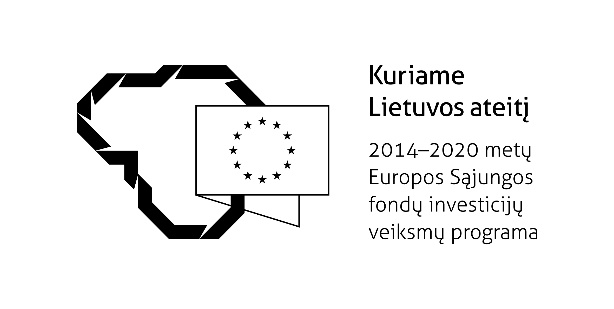 KOMPIUTERINIŲ TINKLŲ LABORATORINĖS ĮRANGOS VIEŠOJO PIRKIMO-PARDAVIMO SUTARTIS 2018 m.   __________________ d. Nr. _______ŠiauliaiKOMPIUTERINIŲ TINKLŲ LABORATORINĖS ĮRANGOS VIEŠOJO PIRKIMO-PARDAVIMO SUTARTIS 2018 m.   __________________ d. Nr. _______ŠiauliaiŠiaulių valstybinė kolegija (toliau – Pirkėjas), atstovaujama direktorės Natalijos Šedžiuvienės veikiančio (-ios) pagal statutą, ir ________________________ (toliau – Tiekėjas), atstovaujamas (pareigos, vardas, pavardė), veikiančio (-ios) pagal (dokumentas, kurio pagrindu veikia asmuo),(jei tai tiekėjų grupė – atitinkami duomenys apie kiekvieną partnerį)toliau kartu šioje prekių viešojo pirkimo–pardavimo sutartyje vadinami „Šalimis“, o kiekvienas atskirai – „Šalimi“, sudarėme šią prekių viešojo pirkimo–pardavimo sutartį, toliau vadinamą „Sutartimi“, ir susitarėme dėl toliau išvardintų sąlygų.I. SUTARTIES DALYKASSutarties dalykas yra Kompiuterinių tinklų laboratorinės įrangos pirkimas, įskaitant jos įsigijimą ir pristatymą, įdiegimą, montavimą ir instaliavimą darbo vietose, personalo mokymą (toliau – Prekės arba Prekių tiekimas). Reikalavimai Prekėms yra apibrėžti techninėje specifikacijoje (Sutarties 1 priedas). Perkamų Prekių sąrašas ir jų kiekiai yra nurodyti Sutarties 2.3 papunktyje.Prekių BVPŽ kodas – 48800000-6.Prekių pristatymo vieta –  Aušros al. 40, Šiauliai.Prekių pristatymo terminas – 2 mėnesiai nuo Sutarties sudarymo dienos. Prekių pristatymo terminas iškilus nenumatytoms aplinkybėms, kurių nebuvo galima numatyti iki Sutarties sudarymo (pvz. pasikeitė teisinis reglamentavimas, esant kitoms objektyvioms, nuo Tiekėjo valios nepriklausančioms aplinkybėms, kurių protingas Pirkėjas ir/arba Tiekėjas negalėjo numatyti pirkimo vykdymo ir/ar Sutarties sudarymo metu), Šalims raštu išreiškus tam sutikimą gali būti pratęstas, bet ne ilgiau kaip 1 mėnesį.Šios Sutarties sudarymo diena laikoma diena, kai Sutartį pasirašo abi Šalys ir Tiekėjas Pirkėjui pateikia Sutarties įvykdymo užtikrinimą (jeigu taikoma).Atsiradus nenumatytoms, nuo Šalių valios nepriklausančioms aplinkybėms (Pvz., prekės tapo nebegaminamos, prekės tapo neatitinkančios Sutartyje nustatytų Prekėms keliamų reikalavimų dėl ne nuo Tiekėjo priklausančių aplinkybių), kurių Šalys negalėjo numatyti pasirašydamos Sutartį, dėl kurių Tiekėjas negali pristatyti Sutarties 2.3 papunktyje nurodyto (-ų) modelio (-ių) Prekės (-ių) ir pateikia tai pagrindžiančius dokumentus, Pirkėjui raštu išreiškus sutikimą, nekeičiant Sutarties 2.3 papunktyje nurodytos Prekės kainos, Tiekėjas gali pristatyti kito modelio, Sutarties 1 priede įtvirtintus reikalavimus atitinkančią Prekę.II. SUTARTIES KAINODAROS TAISYKLĖS IR MOKĖJIMO SĄLYGOS Ši Sutartis yra fiksuotos kainos sutartis. Sutarties kaina – _______________________ Eur su PVM.Sutarties kainą sudaro:Tuo atveju, kai mokesčius reguliuojančių įstatymų ir jų įgyvendinamųjų teisės aktų nustatyta tvarka Pirkėjas pats turi sumokėti pridėtinės vertės mokestį (toliau – PVM) į valstybės biudžetą už įsigytą pirkimo objektą, į pasiūlymo kainą įskaitytas PVM sudarant šią Sutartį išskaičiuojamas.Sutarties kaina apima visas Tiekėjo išlaidas, susijusias su Sutartyje numatytų įsipareigojimų vykdymu, įskaitant, bet neapsiribojant, Prekių transportavimo, pakavimo, krovimo, tranzito, muito, tikrinimo, draudimo, pristatytų Prekių surinkimo vietoje ir (arba) paleidimo ir (arba) šių darbų priežiūros išlaidas; aprūpinimo įrankiais, reikalingais pristatytų Prekių surinkimui ir (arba) priežiūrai, išlaidas; naudojimo ir priežiūros instrukcijų, numatytų techninėje specifikacijose (jei taikoma), pateikimo išlaidas; Prekių garantinės priežiūros išlaidas, numatomas Sutartyje nurodytam laikotarpiui; Pirkėjo darbuotojų mokymo išlaidas, sąskaitų pateikimo per E-sąskaita sistemą išlaidas. Jokios papildomos Tiekėjo išlaidos nebus apmokamos ar kompensuojamos. Mokėjimai atliekami eurais tokia tvarka: Su Tiekėju už laiku patiektas kokybiškas ir Sutarties reikalavimus atitinkančias Prekes atsiskaitoma per 60 (šešiasdešimt) dienų nuo galutinio Prekių perdavimo–priėmimo akto pasirašymo ir PVM sąskaitos-faktūros pateikimo dienos.Prekių perdavimas ir priėmimas įforminamas Prekių perdavimo–priėmimo aktu, kuris pasirašomas Tiekėjo ir Pirkėjo įgaliotų atstovų; detali Prekių perdavimo–priėmimo tvarka aprašyta šios Sutarties III skyriuje. Sąskaita – faktūra pagal šią Sutartį turi būti teikiama naudojantis informacinės sistemos „E. sąskaita“ priemonėmis. Sąskaita – faktūra turi būti pateikiama ne anksčiau nei abiejų Šalių suderintas ir pasirašytas perdavimo–priėmimo aktas be trūkumų / pastabų (t. y. kai pašalinti visi trūkumai ar pastabos, nurodytos ankstesniuose perdavimo–priėmimo aktuose, jei tokių buvo).  Pirkėjas už pristatytas Prekes su Tiekėju atsiskaito mokėjimo pavedimu į Tiekėjo nurodytą banko sąskaitą.Tarpiniai mokėjimai nenumatomi.III. PREKIŲ PERDAVIMAS–PRIĖMIMASPatiektų Prekių kokybė patikrinama perdavimo – priėmimo metu, Šalims pasirašant Prekių perdavimo–priėmimo aktą, kurį rengia Tiekėjas pagal šios Sutarties 3 priedą. Perdavimo–priėmimo akte turi būti galimybė įrašyti Prekių trūkumus ar kitas pastabas, susijusias su tiekiamomis Prekėmis.Pirkėjas, patikrinęs ir įsitikinęs, kad Prekės atitinka Sutartyje ir jos prieduose nustatytus reikalavimus ir kad yra įvykdyti visi kiti Tiekėjo įsipareigojimai pagal Sutartį, ne vėliau kaip per 5 darbo dienas nuo Prekių perdavimo–priėmimo akto gavimo dienos privalo priimti patiektas Prekes ir pasirašyti Prekių perdavimo–priėmimo aktą.Jeigu Pirkėjas priėmimo metu turi pastabų dėl patiektų Prekių kiekio ir/arba kokybės ir/arba nustatomi patiektų Prekių kokybės trūkumai ir/arba neatitikimai techninės specifikacijos (Sutarties 1 priedo) reikalavimams, visi neatitikimai / trūkumai raštu nurodomi Prekių perdavimo–priėmimo akte ir perdavimo–priėmimo aktas pasirašomas. Prekes, neatitinkančias Sutarties reikalavimų, Tiekėjas privalo atsiimti savo sąskaita per Pirkėjo Prekių perdavimo–priėmimo akte nustatytą terminą, taip pat Pirkėjo reikalavimu atlyginti tokių Prekių saugojimo išlaidas.Pirkėjas, atsižvelgdamas į trūkumų pobūdį, kiekį bei sudėtingumą, perdavimo–priėmimo akte nurodo Tiekėjui protingą terminą pašalinti Prekių neatitikimus / trūkumus nuo raštiškų pastabų pateikimo dienos. Tiekėjui pašalinus per Pirkėjo nurodytą protingą terminą Prekių neatitikimus / trūkumus, numatytus  perdavimo–priėmimo akte, Šalys pasirašo naują Prekių perdavimo–priėmimo aktą.Terminas, skirtas Pirkėjui priimti Prekes bei patikrinti jų atitikimą nustatytiems reikalavimams ir Pirkėjo nurodytas protingas trūkumų / pastabų, išvardintų perdavimo–priėmimo akte, pašalinimo terminas nėra įskaičiuojami į bendrą Tiekėjo įsipareigojimų vykdymo terminą, numatytą Sutarties 1.5 papunktyje. Pirkėjui pareikalavus, Tiekėjas pateikia visą informaciją apie Sutarties vykdymo eigą.Prekių nuosavybės teisės ir Prekių žuvimo ar sugadinimo rizika pereina Pirkėjui nuo Prekių perdavimo–priėmimo akto (be trūkumų/pastabų) pasirašymo momento. Prekių perdavimo–priėmimo aktas pasirašomas 2 (dviem) vienodą teisinę galią turinčiais egzemplioriais. IV. PIRKIMO SUTARTIES ŠALIŲ TEISĖS IR PAREIGOSTiekėjas įsipareigoja:pristatyti kokybiškas šioje Sutartyje ir jos prieduose numatytas Prekes bei vykdyti kitus Sutartyje ir jos prieduose nustatytus įpareigojimus Sutartyje nustatytais terminais ir tvarka savo rizika bei sąskaita kaip įmanoma rūpestingai bei efektyviai, įskaitant, bet neapsiribojant, Prekių tiekimą pagal geriausius visuotinai pripažįstamus profesinius, techninius standartus ir praktiką, panaudodamas visus reikiamus įgūdžius, žinias; bendradarbiauti su Pirkėju visos Sutarties vykdymo metu ir nedelsdamas raštu informuoti Pirkėją apie bet kokias aplinkybes, kurios trukdo ar gali sutrukdyti Tiekėjui įvykdyti įsipareigojimus Sutartyje nustatytais terminais arba gali turėti įtakos tiekiamų Prekių apimčiai ir/ar kokybei;4.1.3. ne vėliau kaip likus 10 darbo dienų iki Prekių pristatymo termino pabaigos, informuoti Pirkėją apie ketinimą pristatyti Prekes;kartu su Prekėmis pateikti Pirkėjui visą būtiną dokumentaciją, įskaitant Prekių naudojimo ir priežiūros instrukcijas (jei tai numatyta Sutarties 1 priede);prisiimti Prekių žuvimo ar sugadinimo riziką iki Prekių perdavimo – priėmimo akto (be  trūkumų) pasirašymo momento;perleisti Pirkėjui nuosavybės teises į Prekes po Prekių perdavimo – priėmimo akto (be trūkumų ) pasirašymo. užtikrinti iš Pirkėjo Sutarties vykdymo metu gautos ir su Sutarties vykdymu susijusios informacijos konfidencialumą bei apsaugą;nenaudoti Pirkėjo Prekių ženklų ar pavadinimo jokioje reklamoje, leidiniuose ar kitur be išankstinio raštiško Pirkėjo sutikimo;užtikrinti, kad Sutarties sudarymo momentu ir visą jos galiojimo laikotarpį Prekes tiektų reikiamas ir optimalus specialistų skaičius ir Tiekėjo ar subteikėjo (-ų) (jei taikoma) specialistai turėtų reikiamą kvalifikaciją ir patirtį, nepriklausomai, ar buvo keliami kvalifikacijos reikalavimai pirkimo dokumentuose, reikalingą norint kokybiškai ir laiku tiekti Prekes;Pirkėjui raštu paprašius, grąžinti visus iš Pirkėjo gautus, Sutarčiai vykdyti reikalingus dokumentus;remtis subteikėjais, kurie nurodyti Pasiūlyme, jeigu vykdant Sutartį jie pasitelkiami: /nurodyti/; taip pat tais subteikėjais, kurie pakeisti ar pasitelkti naujai Sutarties vykdymo metu, laikantis šios Sutarties reikalavimų;remtis specialistais, kurie nurodyti Pasiūlyme bei tais, kurie papildomai įtraukti Sutarties vykdymo metu arba yra pakeisti, laikantis šios Sutarties reikalavimų;Sudarius Sutartį, tačiau ne vėliau negu Sutartis pradedama vykdyti, Tiekėjas įsipareigoja Pirkėjui pranešti tuo metu žinomų subteikėjų pavadinimus, kontaktinius duomenis ir jų atstovus. Pirkėjas taip pat reikalauja, kad Tiekėjas informuotų apie minėtos informacijos pasikeitimus visu Sutarties vykdymo metu, taip pat apie naujus subteikėjus, kuriuos jis ketina pasitelkti vėliau, kartu su informacija apie naujus subteikėjus pateikiami ir subteikėjo pašalinimo pagrindų nebuvimą ir kvalifikaciją patvirtinantys dokumentai. Nauji subteikėjai pasitelkiami arba esami subteikėjai keičiami šios Sutarties VIII skyriuje nustatyta tvarka. Pirkėjui nurodžius patiektų Prekių trūkumus/neatitikimus/pastabas, ištaisyti juos savo sąskaita per Pirkėjo nurodytą protingą terminą;savo sąskaita per Pirkėjo nurodytą terminą atsiimti pristatytas Sutarties reikalavimų neatitinkančias Prekes ir Pirkėjo reikalavimu atlyginti tokių Prekių saugojimo išlaidas;vykdant Sutartį, pridėtinės vertės mokesčio sąskaitas faktūras, sąskaitas faktūras, kreditinius ir debetinius dokumentus bei avansines sąskaitas teikti naudojantis informacinės sistemos „E. sąskaita“ priemonėmis. Jei informacinės sistemos „E. sąskaita“ funkcinės galimybės nepakankamos ar laikinai neužtikrinamos, Tiekėjas gali pateikti reikalingą informaciją raštu;rūpestingai tvarkyti sąskaitas, įrašus ir kvitus, susijusius su Pirkėjo vykdomais mokėjimais pagal šią Sutartį. Pirkėjo prašymu Tiekėjas pateikia Pirkėjui ar nepriklausomam auditoriui ar kitai institucijai, turinčiai teisę gauti informaciją apie šios Sutarties vykdymą, visas sąskaitas, įrašus ir kvitus. Tiekėjas pateikia visus paaiškinimus, susijusius su išlaidomis, kurias Pirkėjas prašo paaiškinti;tinkamai vykdyti kitus įsipareigojimus, numatytus Sutartyje ir galiojančiuose Lietuvos Respublikos teisės aktuose.Tiekėjas turi teisę:gauti Prekių kainą su sąlyga, kad jis tinkamai ir laiku įvykdo visus šioje Sutartyje numatytus įsipareigojimus;jei Pirkėjas naudojasi Sutarties 4.4.3 papunktyje įtvirtinta tiesioginio atsiskaitymo su subteikėjais galimybe, Tiekėjas turi teisę prieštarauti nepagrįstiems mokėjimams subteikėjams;Tiekėjas turi ir kitas šios Sutarties ir Lietuvos Respublikoje galiojančių teisės aktų numatytas teises.Pirkėjas įsipareigoja:laiku priimti iš Tiekėjo tinkamas ir kokybiškas Prekes ir laiku už jas atsiskaityti šioje Sutartyje nustatyta tvarka;nuo Prekių pristatymo į Sutarties 1.4 papunktyje nustatytą vietą iki perdavimo–priėmimo akto (be trūkumų/pastabų) pasirašymo arba iki termino, per kurį Pirkėjas įpareigoja Tiekėją atsiimti Sutarties reikalavimų neatitinkančias Prekes, pabaigos imtis visų protingų priemonių, reikalingų apsaugoti Prekes nuo praradimo ar sugadinimo;nedelsiant pranešti Tiekėjui apie Sutarties sąlygų pažeidimą, kai tik toks pažeidimas yra nustatomas;patikrinti pašalinimo pagrindų nebuvimą ir atitikimą kvalifikacijos reikalavimams (jei tokie buvo keliami) šioje Sutartyje nustatyta tvarka keičiamų arba naujai pasitelkiamų subteikėjų; Tiekėjui sudaryti visas sąlygas, suteikti informaciją ar dokumentus, būtinus Sutarčiai vykdyti;ne vėliau kaip per 3 darbo dienas nuo Sutarties 4.1.13 papunktyje nurodytos informacijos gavimo raštu, informuoti subteikėjus apie tiesioginio atsiskaitymo galimybę, o subteikėjas, norėdamas pasinaudoti tokia galimybe, raštu pateikia prašymą Pirkėjui per 3 dienas. Pirkėjas turi teisę:reikalauti, jog tinkamai, laiku ir kokybiškai būtų tiekiamos Prekės bei vykdomi kiti Sutartyje numatyti Tiekėjo įsipareigojimai, prižiūrėti Sutarties vykdymą ir teikti pastabas dėl jos vykdymo, taip pat žodžiu ir raštu nurodyti Tiekėjui tiekiamų Prekių trūkumus ir/ar neatitikimus; reikalauti, kad jie būtų pašalinti per protingą terminą;tais atvejais, kai Tiekėjas nesiremia subteikėjo pajėgumais, Pirkėjas, siekdamas užtikrinti tinkamą Viešųjų pirkimų įstatymo 17 straipsnio 2 dalies 2 punkto nuostatų įgyvendinimą ir vadovaudamasis pirkimo dokumentuose nustatytais reikalavimais, gali patikrinti, ar nėra šio pirkimo dokumentuose nurodytų Tiekėjo subteikėjo pašalinimo pagrindų. Tokiu atveju, jeigu subteikėjo padėtis atitinka bent vieną pirkimo dokumentuose nustatytą pašalinimo pagrindą, Pirkėjas reikalauja, kad Tiekėjas per Pirkėjo nustatytą terminą pakeistų minėtą subteikėją kitu, reikalavimus atitinkančiu subteikėju;tiesiogiai atsiskaityti su subteikėjais. Tokio atsiskaitymo tvarka nustatoma trišalėje sutartyje, kurią sudaro Pirkėjas, Tiekėjas ir jo subteikėjas (-ai).Pirkėjas turi ir kitas šios Sutarties bei Lietuvos Respublikoje galiojančių teisės aktų numatytas teises.V. Sutarties įvykdymo užtikrinimasSutarties tinkamas įvykdymas yra užtikrinamas Sutarties įvykdymo užtikrinimu. Šios Sutarties įvykdymas turi būti užtikrinamas Lietuvos Respublikoje ar užsienyje registruoto banko ar kredito unijos garantija arba draudimo bendrovės laidavimo raštu. Sutarties įvykdymo užtikrinimo vertė – 10 procentų nuo Pasiūlyme nurodytos bendros pasiūlymo kainos su PVM. Jei Tiekėjas nevykdo savo sutartinių įsipareigojimų ar vykdo juos netinkamai, Pirkėjas įgyja teisę pasinaudoti Sutarties įvykdymo užtikrinimu. Sutarties įvykdymo užtikrinimu garantuojama, kad Pirkėjui bus atlyginti nuostoliai, atsiradę Tiekėjui dėl jo kaltės pažeidus Sutartį. Tiekėjas, teikdamas pasiūlymą pirkimui ir vykdydamas Sutartį, prisiima atsakomybę ir dėl gamintojo kaltės atsiradusių šios Sutarties pažeidimų.  Tiekėjas, pasirašęs Sutartį, ne vėliau kaip per 5 (penkias) darbo dienas, turi pateikti Pirkėjui 10 procentų nuo Pasiūlyme nurodytos bendros pasiūlymo kainos su PVM dydžio bei kitus reikalavimus atitinkantį Sutarties įvykdymo užtikrinimą. Sutarties įvykdymo užtikrinimas turi galioti iki Tiekėjo sutartinių įsipareigojimų vykdymo pabaigos. Jei Tiekėjas nepateikia reikalavimus atitinkančio Sutarties įvykdymo užtikrinimo, Sutartis neįsigalioja.Pratęsus Tiekėjo sutartinių įsipareigojimų įvykdymo terminą, atitinkamai turi būti pratęstas ir Sutarties įvykdymo užtikrinimo galiojimo terminas. Tiekėjas turi užtikrinti, kad pratęsiant Sutarties įvykdymo užtikrinimo terminą neatsirastų laikotarpis, per kurį Tiekėjo prievolių vykdymas būtų neužtikrintas.Jei Sutartyje numatytas Tiekėjo sutartinių įsipareigojimų vykdymas dalimis, pasirašius tarpinį Prekių priėmimo-perdavimo aktą, Sutarties įvykdymo užtikrinimo suma gali būti mažinama proporcingai Tiekėjo įvykdytų įsipareigojimų daliai.Jei Tiekėjas nevykdo arba netinkamai vykdo savo sutartinius įsipareigojimus ir Pirkėjas Sutarties vykdymo metu pasinaudoja Sutarties įvykdymo užtikrinimu, bet Sutartis nėra nutraukiama, Tiekėjas turi ne vėliau kaip per 5 (penkias) darbo dienas nuo tos dienos, kai Pirkėjas raštu informuoja Tiekėją, kad pasinaudojo Sutarties įvykdymo užtikrinimu, pateikti naują Sutarties įvykdymo užtikrinimą, atitinkantį šios Sutarties sąlygas ir kurio vertė būtų ne mažesnė nei Sutarties 5.1 papunktyje numatyta vertė, o tuo atveju, jei buvo taikytas Sutarties 5.5 papunktis – ne mažesnė nei likusi neįvykdytų sutartinių įsipareigojimų dalis. Jeigu Tiekėjas tinkamai ir laiku įvykdo sutartinius įsipareigojimus, Pirkėjas Sutarties įvykdymo užtikrinimą grąžina Tiekėjui ne vėliau kaip per 5 (penkias) darbo dienas nuo šio Sutarties įvykdymo užtikrinimo galiojimo termino pabaigos, Tiekėjui pateikus raštišką prašymą.VI. PREKIŲ KOKYBĖ IR GARANTINIAI ĮSIPAREIGOJIMAITiekėjas garantuoja Prekių kokybę bei paslėptų trūkumų/defektų nebuvimą. Prekių kokybė privalo atitikti Sutartyje ir jos prieduose nustatytus reikalavimus.Garantinis laikotarpis pradedamas skaičiuoti nuo Prekių ar jų dalies, jeigu Prekės tiekiamos dalimis, perdavimo Pirkėjo nuosavybėn dienos (t. y. Prekių perdavimo–priėmimo akto be trūkumų pasirašymo dienos). Garantinis terminas visoms pakeistoms ar sutaisytoms Prekėms ar jų dalims vėl įsigalioja nuo tinkamai pakeistų ar sutaisytų Prekių ar jų dalių perdavimo Pirkėjui dienos.Minimalūs garantinių įsipareigojimų terminai yra nustatyti techninėje specifikacijoje (Sutarties 1 priedas). Jei garantinių įsipareigojimų terminai nėra nurodyti Sutarties 1 priede, Prekėms taikytini minimalūs garantiniai terminai nustatomi vadovaujantis Lietuvos Respublikos įstatymais ir kitais teisės aktais. Tiekėjas privalo kuo greičiau savo sąskaita pašalinti visus garantinio laikotarpio metu pastebėtus defektus ar įvykusius gedimus, kurie atsirado ne dėl Pirkėjo kaltės.Jei defektai išaiškėja arba gedimai įvyksta garantinio laikotarpio metu, Pirkėjas raštu informuoja apie tai Tiekėją, nurodydamas, kad Tiekėjas privalo: arba per techninėje specifikacijoje (Sutarties 1 priede) numatytą terminą arba per Pirkėjo nustatytą terminą, jeigu jis nenumatytas techninėje specifikacijoje, pašalinti defektą/gedimą; arba per techninėje specifikacijoje (Sutarties 1 priede) numatytą terminą arba per Pirkėjo nustatytą terminą, jeigu jis nenumatytas techninėje specifikacijoje, Pirkėjo nustatytą terminą netinkamą Prekę pakeisti kita. Jei Tiekėjas per techninėje specifikacijoje (Sutarties 1 priede) numatytą terminą arba per Pirkėjo nustatytą terminą, jeigu jis nenumatytas techninėje specifikacijoje, nepašalina defekto/gedimo arba nepakeičia netinkamos Prekės kita, Pirkėjas turi teisę:arba pasamdyti kitus asmenis, kad šie ištaisytų defektą/gedimą Tiekėjo atsakomybe ir jo sąskaita; arba pareikalauti, kad Tiekėjas per Pirkėjo raštu nurodytą terminą grąžintų Pirkėjui už Prekę sumokėtą kainą, taip pat atlygintų Pirkėjo turėtus nuostolius.Ypatingos skubos atvejais, kai su Tiekėju negalima iš karto susisiekti arba kai susiekti pavyksta, bet Tiekėjas negali imtis nurodytų priemonių, Pirkėjas gali iš karto atlikti darbus Tiekėjo sąskaita. Tokiu atveju Pirkėjas kuo greičiau privalo informuoti Tiekėją apie jo sąskaita atliktus darbus. VIII. SUBTEIKĖJŲ IR SPECIALISTŲ KEITIMO PAGRINDAI IR TVARKATiekėjas prisiima visą atsakomybę, susijusią su specialistų darbo sąlygų reguliavimu, bei užtikrina, kad nustatant darbo laiką bus atsižvelgta į Prekių specifiką. Tiekėjas negali keisti Sutarties 4.1.11 ir 4.1.12 papunkčiuose nurodyto (-ų) subteikėjo (-ų) ir / ar Pasiūlyme nurodyto (-ų) specialisto (-ų) visą Sutarties laikotarpį be raštiško Pirkėjo sutikimo. Keičiamas (-i) subteikėjas (-ai) ir / ar specialistas (-ai) turi neturėti pašalinimo pagrindų ir turėti ne žemesnę, nei nurodyta Pirkimo dokumentuose, kvalifikaciją bei pateikti tai įrodančius dokumentus, taip pat užtikrinti sklandų darbų perdavimą ir perėmimą. Subteikėjas (-ai) ir / ar specialistas (-ai) gali būti keičiamas (-i) tik šiais atvejais:kai subteikėjas (-ai) bankrutuoja, yra likviduojamas ar susidaro analogiška situacija;kai subteikėjas (-ai) ir / ar specialistas (-ai) dėl objektyvių priežasčių (nutrūkus teisiniams santykiams su Tiekėju, subteikėjui ir / ar specialistui atsisakius vykdyti Sutartį, specialistui išėjus atostogų, susirgus, susižeidus, mirus ir pan.) nebegali dalyvauti Sutarties vykdyme. Tiekėjas, siekdamas pakeisti subteikėją (-us) ir / ar specialistą (-us), turi raštu informuoti Pirkėją prieš 3 (tris) darbo dienas ir gauti Pirkėjo raštišką sutikimą. Pirkėjui sutikus su subteikėjo (-ų) ir / ar specialisto (-ų) pakeitimu, Pirkėjas su Tiekėju raštu sudaro susitarimą dėl subteikėjo (ų) ir / ar specialisto (-ų) pakeitimo. Šis susitarimas yra neatskiriama Sutarties dalis.Jeigu Pirkėjas yra pagrįstai nepatenkintas Tiekėjo paskirtu specialistu (-ais), Tiekėjas Pirkėjo raštišku prašymu privalo nedelsdamas pakeisti tokį (-ius) asmenį (-is). Keičiamas (-i) asmuo (-enys) turi būti ne žemesnės kvalifikacijos, nei nustatyta Pirkimo dokumentuose bei pateikiami specialisto (-ų) kvalifikaciją įrodantys dokumentai. Jeigu Tiekėjas Sutarties vykdymo metu nori pasitelkti naujus subteikėjus, kurie nebuvo nurodyti Tiekėjo pasiūlyme, jis privalo apie tai raštu informuoti Pirkėją bei kartu su informacija apie naujus subtiekėjus pateikti ir subtiekėjo pašalinimo pagrindų nebuvimą patvirtinančius dokumentus ir dokumentus, patvirtinančius kvalifikacijos reikalavimų atitikimą (jeigu tokie buvo keliami).Subteikėjo (-ų) ir / ar specialisto (-ų) keitimo tvarkos pažeidimas laikomas esminiu Sutarties pažeidimu.IX. Šalių atsakomybėŠalių atsakomybė yra nustatoma pagal galiojančius Lietuvos Respublikos teisės aktus ir šią Sutartį. Šalys įsipareigoja tinkamai vykdyti savo įsipareigojimus, prisiimtus šia Sutartimi, ir susilaikyti nuo bet kokių veiksmų, kuriais galėtų padaryti žalos viena kitai ar apsunkintų kitos Šalies prisiimtų įsipareigojimų įvykdymą.Neatlikus apmokėjimo nustatytais terminais dėl Pirkėjo kaltės, Tiekėjo pareikalavimu Pirkėjas privalo sumokėti Tiekėjui už kiekvieną uždelstą dieną 0,02 proc. delspinigių nuo laiku neapmokėtos sumos už kiekvieną uždelstą dieną. Jei Tiekėjas vėluoja vykdyti savo įsipareigojimus šioje Sutartyje ir jos prieduose nustatytais terminais, Pirkėjas be oficialaus įspėjimo ir nesumažindamas kitų savo teisių gynimo būdų pradeda skaičiuoti 0,02 proc. dydžio delspinigius nuo Tiekėjo laiku neįvykdytų įsipareigojimų dalies už kiekvieną termino praleidimo dieną, neviršijant 5 proc. bendros Sutarties kainos.Jei apskaičiuoti delspinigiai viršija 5 proc. bendros Sutarties kainos, Pirkėjas, prieš tai raštu įspėjęs Tiekėją:išskaičiuoja delspinigių sumą iš Tiekėjui mokėtinų sumų ir/arba;pasinaudoja sutarties įvykdymo užtikrinimu ir/arba;nutraukia Sutartį. Delspinigių sumokėjimas neatleidžia Šalių nuo pareigos vykdyti šioje Sutartyje prisiimtus įsipareigojimus.Pirkėjas:Tiekėjas:(jei tai tiekėjų grupė, nurodyti: (jungtinės veiklos sutarties pagrindu veikianti tiekėjų grupė, sudaryta iš: (nurodyti visų ūkio subjektų pavadinimus), atstovaujamas atsakingojo partnerio (nurodyti atsakingojo partnerio pavadinimą)  Sutarties Nr.:Sutarties pavadinimas: PerdavėPriėmėTiekėjo atstovasPirkėjo atstovas(Data) (Data)(Parašas) (Parašas) (Vardas, pavardė) (Vardas, pavardė) (Pareigos) (Pareigos) 